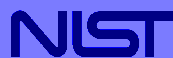 NIST Center for Neutron ResearchNational Institute of Standards and TechnologyGaithersburg, MD 20899-8562

Resume for Dr. Jeffrey W. Lynn 
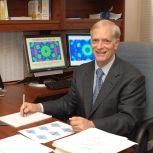 Present Position:	NIST FellowTeam Leader, Condensed Matter Physics, NCNR			Adjunct Professor of Physics, University of Maryland(Current activities are indicated in blue)
Education:B.S.	Georgia Institute of Technology	1969M.S.	Georgia Institute of Technology	1970Ph.D.	Georgia Institute of Technology	1974Work Experience:1971-72	Georgia Institute of Technology	Instructor1972-74	Oak Ridge Associated Universities	Research Assistant1974		Oak Ridge National Laboratory	Research Appointment1974-76	Brookhaven National Laboratory	Research Associate 1976-79	University of Maryland		Assistant Professor of Physics1977-92	National Institute of Standards	Guest Scientist/Consultant			and Technology1979-86	University of Maryland		Associate Professor of Physics1980-82	IPST, U. of Maryland			Associate Professor 1983-841983-84	Université de Grenoble		Professeur Associé1983-84	Institut Laue-Langevin		Chercheur Invité1983-84	Centre National de la Recherche	Guest Scientist			Scientifique1984		Oak Ridge National Laboratory	Guest Scientist1986-97	University of Maryland		Professor of Physics1988-89	University of Maryland		Acting Director, Center for Superconductivity 										Research1992-present	NIST					Research Physicist1997-present	University of Maryland		Adjunct Professor of PhysicsProfessional Societies:Fellow, American Physical SocietyFellow, Washington Academy of SciencesFellow, Neutron Scattering Society of AmericaMember, American Chemical SocietyMember, American Crystallographic AssociationMember, American Association for the Advancement of ScienceMember, Materials Research SocietyMember, Nominating Committee, American Physical Society Division of Materials Physics (2011 -).Elected Chair, Division of Materials Physics, American Physical Society (2005-2009);  Vice-ChairChair-ElectChairPast-ChairElected, Chair, Topical Group on Magnetism and Its Applications, American Physical Society (1999-2003);  Vice-ChairChair-ElectChairPast-ChairMember, Council on Materials Science and Engineering of the Southeastern Universities Research Association (1995- )Member, Task Force on Topical Groups, American Physical Society (2002-2003)Member, American Physical Society Committee on Congressional Reception, 2001-2002Member, Fellowship Committee, Division of Materials Physics, American Physical Society (00-02)Elected, Member of the Executive Council of the Division of Materials Physics, American Physical Society (1999-2002)Chair, Program Committee of the Topical Group on Magnetism and its Applications (March 2001 APS Meeting)Chair, Program Committee of the Topical Group on Magnetism and its Applications (March 2000 APS Meeting)Chair, Fellowship Committee, APS Topical Group on Magnetism and Its Applications (2000).Chair, Program Committee of the Topical Group on Magnetism and its Applications (1999 Centennial APS Meeting)Appointed as Chair of the APS Centennial Committee of the Neutron Scattering Society of America (1999)Organizer and Interim Member-at-large, APS Topical Group on Magnetism and Its ApplicationsSecretary, Greater Washington Solid State Colloquium Series (1979-80)National and International Advisory Committees:Chair, 2016 NSSA Sustained Research Prize Selection CommitteeChair, 2016 NSSA Science Prize Selection CommitteeMember, ORNL Science Review Committee (2015 -  )Member, International Instrument Advisory Committee, HANARO, South Korea (05- )Member, Scientific Proposal Review Committee, ANSTO (06-  )Member, Advisory Committee for the Institute of Physics Thermal Neutron Triple Axis Spectrometer at CARR, BeijingMember, Advisory Committee for the Remnin University Thermal Neutron Triple Axis Spectrometer at CARR, Beijing Member, Materials Capability Review Committee, Los Alamos National Laboratory (2012 - 2014)Member, design team for the CORELLI Elastic Diffuse Scattering Spectrometer for the Spallation Neutron SourceMember, Review Committee for Presidential Early Career Award for Scientists and Engineers (PECASE), 2013.Member, Instrument Development Advisory Committee, National Central University, Taiwan (03-12) Member, Advisory Committee for the Cold Neutron Triple Axis Spectrometer at HFIRMember, Steering Committee for the Thermal Neutron Triple Axis Spectrometers at HFIRMember, Scientific Advisory Committee for the VINS spectrometer at J-PARC, Institute of Solid State Physics, Japan (06-10)LANSCE Program Advisory Committee, Dynamics of Materials subcommittee chair (04-10)Member, DOE Review Committee, Materials Research Laboratory, U. Illinois (2010)Member, Instrument Development Advisory Team, ANSTO, (01 - 10)Member, DOE Review Committee on Energy Centers (2/2009).Member, DOE Review Committee, Materials Science Program at the Stanford Synchrotron Radiation Laboratory/Geballe Laboratory for Advanced Materials, Stanford University (2005)Member, HFIR Proposal Review Committee (02- 07)Member, External Advisory Committee, LANL 30T pulsed neutron magnet development program (97- )Trustee for the American Physical Society, to the Federation of Materials Societies (01-02)Member, Scientific Advisory Committee for the Spallation Neutron Source (98-00)Series Editor, Graduate Texts in Contemporary Physics (Springer-Verlag) (88-99)Member, External Advisory Committee, Solid State Division, ORNL (98)Member, National Steering Committee for the Spallation Neutron Source (97-98)Member, NSF Panel on International Programs (9/96).Chairman, Department of Energy Peer Review Assessment Panel on Structure and Spectroscopy Using Neutrons and X-rays (2/93)Department of Energy BESAC Panel Member on Neutron Sources (9/92) [Neutron Sources and Applications issued 1/94 (DOE/ER-0607P)].Department of Energy Peer Review Assessment Panel on High Temperature Superconductivity (6/92).Member, Advisory Committee to Southeastern Universities Research Association (84-89)Conference Responsibilities:Discussion Leader, Neutron Scattering Gordon Research Conference on Effect of Disorder and Disordered Materials (Hong Kong, 2015). Advisor to International Conference on New Theories, Discoveries and Applications of Superconductors and Related Materials (New3SC-9), Chongqing, China (October, 2014).Symposium Editor, Neutron Scattering Studies of Advanced Materials, Materials Research Society Fall Meeting (2013).Division of Materials Physics Focus Topic Organizer for Complex Oxides, March Meeting of the American Physical Society 2013.Member, International Advisory Committee for the International Conference on Neutron Scattering (Edinburgh 2013).Member, Hard Condensed Matter Program Committee, American Conference on Neutron Scattering (ACNS 2012).Organizer, Focus Topic on Iron Superconductors for the 2011 March Meeting of the American Physical Society.Member, International Advisory Committee, International Conference on New Theories, Discoveries, and Applications of Superconductors and Related Materials (Chongqing, China (June, 2011).Member, International Advisory Committee, International Conference on New Theories, Discoveries, and Applications of Superconductors and Related Materials (Beijing, 5/2009).Member, Program Committee, International Conference on Neutron Scattering (2009).Member, Program Committee, Conference on Magnetism and Magnetic Materials (2007).Program Chair, Division of Materials Physics, 2007 March Meeting (Denver).Member, International Advisory Board, New3SC-6 (Sydney, 2007).Program Co-Chair, American Conference on Neutron Scattering (College Park, 2004).Member, International Support Committee, Seventh International Conference on Materials and Mechanisms of Superconductivity and High Temperature Superconductors (M2S-HTSC-VII).Member, International Advisory Committee, Fourth International Conference on New Theories, Discoveries and Applications of Superconductors and Related Materials (04)Member, Advisory Committee, Frontiers of Condensed Matter II (Buenos Aires, June 2004).International Support Committee, International Conference on Magnetism (Italy, 2003)Organizer for the Telluride Workshop on Oxides (July, 2002).Member, Program Advisory Committee, International Conference on New Theories, Discoveries and Applications of Superconductors and Related Materials (Honolulu, 2001).Member, Support Committee for the International Conference on Magnetism (Brazil, 2000).Member, Advisory Committee for the Taiwan International Conference on Superconductivity (TICS'99).Member, Program Committee for the Conference on Magnetism and Magnetic Materials (San Jose, ‘99)Member, International Advisory Committee, International Conference on New Theories, Discoveries, and Applications of Superconductors and Related Materials (Baton Rouge, 98)Member, International Advisory Committee, Conference on Strongly Correlated Electron Systems (SCES'98)Symposium Organizer, March Meeting of the APS ('97).Program Committee, International Workshop on Itinerant Electron Magnetism (Moscow, 9/97)Organizing Committee, International Conference on Neutron Scattering (Toronto, 1997)Treasurer, International Conference on Neutron Scattering, Toronto, 1997Member, Board of Directors of the Rare Earth Research Conference ('96-99)Session Chairman, Conference on Magnetism and Magnetic Materials (Atlanta, 11/96).Symposium Chairman, Conference on Magnetism and Magnetic Materials (Philadelphia, 11/95)Program Committee, International Workshop on Itinerant Electron Magnetism (Crimea, 9/95)Session Chairman, March Meeting of the American Physical Society (3/95)Symposium Chairman, Conference on Magnetism and Magnetic Materials (Albuquerque, 6/94)Symposium Chairman, APS March Meeting (Pittsburgh, 1994)Member, Advisory Committee for the Conference on Magnetism and Magnetic Materials (93-99)Session Chairman, Conference on Magnetism and Magnetic Materials (Minneapolis, 1993)Session Chairman, March Meeting of the American Physical Society (3/93)Session Chairman, Conference on Magnetism and Magnetic Materials (Houston, 1992)Session Chairman, Rare Earth Research Conference (Lexington, 1991)Rapporteur, International Conference on Neutron Scattering (Oxford, 1991)Session Chairman, Conference on Magnetism and Magnetic Materials (Boston, 1989)ORNL/BNL Workshop on Neutron Scattering Instrumentation at High-Flux Reactors (6/89)Program Advisory Committee, Conference on Magnetism and Magnetic Materials (Vancouver, 88)Session Chairman, International Conference on Magnetism (8/85)Session Chairman, American Physical Society Conference (3/85)Session Chairman, International Conference on Magnetism (Japan-82)Session Chairman, International Conference on Magnetism and Magnetic Materials (1981)Session Chairman, American Physical Society Conference (3/81)Program Advisory Committee, International Conference on Ternary Superconductors (1980)Session Chairman, International Conference on Magnetism and Magnetic Materials (1977)Honors and Awards:Sustained Research Prize of the Neutron Scattering Society of America (2014).Thomson Reuters highly cited researcher (2014);  One of 138 most highly cited authors in Physics over the decade 2002-2012;  only scientist at a neutron facility.  World’s Most Influential Scientific Minds. Samuel Wesley Stratton Award, 2013, bestowed by NIST for outstanding scientific achievementPresidential Rank Award of Distinguished Senior Professional (Obama, 2011).Fellow, Neutron Scattering Society of America (2010).Selected to the Inaugural group of APS Outstanding Referees (2008).NIST Fellow (2006- ).Samuel Wesley Stratton Award, 2005, bestowed by NIST for outstanding scientific achievementFellow, American Physical Society (1992).Fellow, Washington Academy of Sciences (1988).Washington Academy of Sciences Award for Scientific Achievement (1988).General Research Board Award, University of Maryland (1986).Fellowship from the French Minister of Foreign Affairs-Sejour Scientifique de Longue Duree (1983-84).NSF Creativity Extension (1981).Elected to Outstanding Young Men & Women of America (1979-80).General Research Board Award, University of Maryland (1978).Included in Who’s Who in America;  Who’s Who in the World.Publications (Refereed):  H index of 67, with over 18K citations.Investigation of the Ordering Effects on Electronic Structure of an Equiatomic Iron Cobalt Alloy, S. Spooner, J. W. Lynn and J. W. Cable, AIP Conference Proceedings (MMM) #5, 1415 (1972).Temperature Dependence of the Magnetic Excitations in Nickel, H. A. Mook, J. W. Lynn and R. M. Nicklow, Phys. Rev. Lett. 30, 556 (1973).Lattice Dynamics of Gold, J. W. Lynn, H. G. Smith and R. M. Nicklow, Phys. Rev. B8, 3493 (1973).Magnetic Excitations in Iron and Nickel, H. A. Mook, J. W. Lynn and R. M. Nicklow, AIP Conference Proceedings #18 (MMM), 781 (1973).Dynamic Susceptibility Calculations in Ferromagnetic Iron, J. F. Cooke, J. W. Lynn and H. L. Davis, AIP Conference Proceedings (MMM) #24, 329 (1974).Temperature Dependence of the Magnetic Excitations in Iron, J. W. Lynn, Phys. Rev. B11, 2624 (1975).Exchange-Split Crystal Field Levels of Fe2+ in FeCO3, J. W. Lynn, H. A. Mook and W. J. L. Buyers, Phys. Rev. B12, 238 (1975).Neutron Scattering Study of the `One-Dimensional' Conductor K2Pt(CN)4Br0.33.2D20 (KCP), J. W. Lynn, M. Iizumi, G. Shirane, S. A. Werner and R. B. Saillant, Phys. Rev. B12, 1154 (1975).Spin-Wave and Critical Scattering of Neutrons From Cobalt Disulfide, M. Iizumi, J. W. Lynn, A. Ohsawa and H. Ito, AIP Conference Proceedings (MMM), #29, 266 (1975).Neutron Scattering Study of Spin Waves in the Amorphous Ferromagnet (Fe0.3Ni0.7)0.75P0.16B0.06Al0.03, J. W. Lynn, G. Shirane, R. J. Birgeneau and H. S. Chen, AIP Conference Proceedings (MMM) #34, 313 (1976).Covalency Effects in the Magnetic Form Factor of Ir in K2IrCl6, J. W. Lynn, G. Shirane, and M. Blume, Phys. Rev. Lett. 37, 154 (1976).Numerical Investigation of Spin Waves in Ferromagnetic Iron, J. F. Cooke, J. W. Lynn and H. L. Davis, Sol. State Comm. 20, 799 (1976).Iron-Germanium Multilayer Neutron Polarizing Monochromators, J. W. Lynn, J. K. Kjems, L. Passell, A. M. Saxena, B. P. Schoenborn, J. Appl. Cryst. 9, 454 (1976).Neutron Scattering Study of the Lattice Dynamics of AgBr at 4.4 K, Y. Fujii, S. Hoshino, S. Sakuragi, H. Kanzaki, J. W. Lynn, and G. Shirane, Phys. Rev. B15, 358 (1977).Neutron Diffraction Study of the Staggered Magnetization of CuCl22D20, J. W. Lynn, P. Heller and N. A. Lurie, Phys. Rev. B16, 5032 (1977).Direct Observation of Long Range Ferromagnetic Order in the Reentrant Superconductor HoMo6S8, J. W. Lynn, D. E. Moncton, W. Thomlinson, G. Shirane and R. N. Shelton, Sol. St. Comm. 26, 493 (1978).Neutron Diffraction Study of Magnetic Order in the Ternary Superconductor ErMo6Se8, J. W. Lynn, D. E. Moncton, G. Shirane, W. Thomlinson, J. Eckert and R. N. Shelton, J. Appl. Phys. 49, 1389 (1978).Soft Rotary Mode and Structural Phase Transitions in K2ReCl6, J. W. Lynn, H. H. Patterson, G. Shirane and R. G. Wheeler, Solid State Comm. 27, 859 (1978).Lattice Dynamics Study of Cs2SiF6 With Application to the Vibronic Optical Spectra of Cs2SiF6:MnF6 Systems, H. H. Patterson and J. W. Lynn, Phys. Rev. B19, 1213 (1979).Spin Excitations in Amorphous Transition-Metal Boron Glasses, J. J. Rhyne, J. W. Lynn, F. E. Luborsky and J. L. Walter, J. Appl. Phys. 50, 1583 (1979).Neutron Scattering Studies of Crystal Field Excitations in REMo6Se8, J. W. Lynn and R. N. Shelton, J. Appl. Phys. 50, 1984 (1979).Production of Ultra-Cold Neutrons Using Doppler-Shifted Bragg Scattering and an Intense Pulsed Neutron Spallation Source, T. Dombeck, J. W. Lynn, S. A. Werner, T. Brun, J. Carpenter, V. Krohn and R. Ringo, Nuc. Instr. Meth. 165, 139 (1979).Magnetic Properties of the Superconducting Alloy System (Ce1-cHoc)Ru2:  A Neutron Scattering Study, J. W. Lynn and C. J. Glinka, J. Mag. and Mag. Materials 14, 179 (1979).Magnetic Correlations and Crystal-Field Levels in the Superconductor (Ce.73Ho.27)Ru2, J. W. Lynn, D. E. Moncton, L. Passell, and W. Thomlinson, Phys. Rev. B21, 70 (1980).Neutron Scattering Studies of Magnetic Superconductors, J. W. Lynn and R. N. Shelton, J. Mag. and Mag. Materials 18, 1577 (1980).Measurement of Ultracold Neutrons Produced by Using Doppler-Shifted Bragg Reflection at a Pulsed-Neutron Source, T. Brun, J. Carpenter, V. Krohn, G. Ringo, J. Cronin, T. Dombeck, J. Lynn, and S. A. Werner, Phys. Lett. 75A, 223 (1980).Calculations of the Dynamic Susceptibility of Nickel and Iron, J. F. Cooke J. W. Lynn and H. L. Davis, Phys. Rev. B21, 4118 (1980).Temperature Dependence of the Dynamic Susceptibility of Nickel, J. W. Lynn and H. A. Mook, Phys. Rev. B23, 198 (1981).Competition Between Ferromagnetism and Superconductivity in HoMo6S8, J. W. Lynn, G. Shirane, W. Thomlinson and R. N. Shelton, Phys. Rev. Lett. 46, 368 (1981).Observation of Long Range Oscillatory Magnetic Order in the Reentrant Superconductor HoMo6S8, J. W. Lynn, J. L. Ragazzoni, R. Pynn and J. Joffrin, J. de Physique Lettres 42, L45 (1981).Neutron Scattering Studies of the Magnetic Superconductor (Ce1-xTbx)Ru2, J. A. Fernandez-Baca and J. W. Lynn, J. Appl. Phys. 52, 2183 (1981).Spin Glass-Ferromagnetic Phase Transition in Amorphous (FexNi1-x).75P.16B.06Al.03, J. W. Lynn, R. W. Erwin, J. J. Rhyne and H. S. Chen, J. Appl. Phys. 52, 1738 (1981).Magnetic Properties of the Reentrant Ferromagnetic Superconductor HoMo6S8, J. W. Lynn, G. Shirane, W. Thomlinson, R. N. Shelton and D. E. Moncton, Phys. Rev. B24, 3817 (1981).Spin Wave Excitations in Re-entry Para-Ferro-spin glass Transition in Glassy (FexNi1-x)75P16B6Al3 Glasses, H. S. Chen, J. W. Lynn, R. W. Erwin, and J. J. Rhyne, Proc. Rapidly Quenched Metals 4, 1153 (1981).Formation of an Oscillatory Magnetization Near the Reentrant Superconducting Transition in HoMo6S8, J. W. Lynn, R. Pynn, J. Joffrin, and J. L. Ragazzoni, Physica 108B, 801 (1981).Observation of Spin Waves in Pd(1.5% Fe), J. W. Lynn, J. J. Rhyne and J. I. Budnick, J. Appl. Phys. 53, 1982 (1982).Spin Waves in Amorphous Fe1-xBx Alloys, J. J. Rhyne, G. E. Fish, and J. W. Lynn, J. Appl. Phys. 53, 2316 (1982).Evolution from Ferromagnetism to Spin Glass Behavior in Amorphous (Fe1-xNix).75P.16B.06Al.03, J. W. Lynn, R. W. Erwin, H. S. Chen and J. J. Rhyne, Solid State Commun. 46, 317 (1983).Time-of-Flight Spectrometer for Ultra-Cold Neutrons, J. W. Lynn, W. A. Miller, T. W. Dombeck, G. R. Ringo, V. E. Krohn and M. S. Freedman, Physica 120B, 114 (1983).Field Dependence of the Oscillatory Magnetic State in Superconducting HoMo6S8, J. W. Lynn, R. Pynn, J. L. Raggazoni, and J. Joffrin, J. Mag. Mag. Mater. 32, 493 (1983).Ferromagnetic and Spin Glass Behavior Near the Critical Concentration in Amorphous (FexNi1-x)75Glass25, J. W. Lynn, R. W. Erwin, J. J. Rhyne and H. S. Chen, J. Mag. Mag. Mater. 34, 1397 (1983).Investigation of the Magnetic and Superconducting Properties of (Er1-xHox)Rh4B4, J. W. Lynn, R. N. Shelton, H. E. Horng and C. J. Glinka, Physica 120B, 224 (1983).Investigation of the Modulated Magnetic Phase of HoMo6S8, J. W. Lynn, R. Pynn, J. Joffrin, J. L. Ragazzoni and R. N. Shelton, Phys. Rev. B27, 581 (1983) (Rapid Communications).Neutron Scattering Studies of Phase Transitions in Superconductors, J. W. Lynn, J. Less Comm. Metals 94, 75 (1983).Magnetic Ordering in Superconductors, R. Pynn, J. W. Lynn and J. Joffrin, Helvetica Physica Acta 56, 179 (1983).Addendum to `Temperature Dependence of the Magnetic Excitations in Iron', J. W. Lynn, Phys. Rev. B28, 6550 (1983).Neutron Scattering Study of the Magnetic Excitations in Ferromagnetic Iron at High Energy Transfers, C.-K. Loong, J. M. Carpenter, J. W. Lynn, R. A. Robinson and H. A. Mook, J. Appl. Phys. 55, 1895 (1984).Magnetic Excitations in Amorphous Isotropic Ferromagnets, H. A. Mook and J. W. Lynn, Phys. Rev. B29, 4056 (1984).Temperature-Dependent Sinusoidal Magnetic Order in the Superconductor HoMo6Se8, J. W. Lynn, J. A. Gotaas, R. W. Erwin, R. A. Ferrell, J. K. Bhattacharjee, R. N. Shelton and P. Klavins, Phys. Rev. Lett. 52, 133 (1984).Breakdown of Dynamic Scaling Analysis in Isotropic Ferromagnets, J. W. Lynn, Phys. Rev. Lett. 52, 775 (1984).A Polarized Neutron Measurement of Forbidden Magnon Scattering in Pt3Mn, W. H. Li, C. H. Perry, J. B. Sokoloff, J. W. Lynn, R. M. Nicklow, J. Appl. Phys. 57, 3751 (1985).Spin Stiffness Anomaly in the Reentrant Spin Glass (Fe0.25Ni0.75)0.75P0.16B0.06A10.03, R. W. Erwin, J. W. Lynn, J. J. Rhyne, and H. S. Chen, J. Appl. Phys. 57, 3473 (1985).Spin Dynamics of the Amorphous Invar Alloy Fe0.86B0.14, J. A. Fernandez-Baca, J. W. Lynn, J. J. Rhyne and G. E. Fish, J. Appl. Phys. 57, 3545 (1985).The Magnetic Response of Paramagnetic Fe at High Energy Transfers, P. J. Brown, H. Capellmann, J. Deportes, D. Givord, S. M. Johnson, J. W. Lynn and K. R. A. Ziebeck, J. de Phys. 46, 827 (1985).Measurements of the Magnetic Excitations Above TC in Fe and Ni, H. A. Mook and J. W. Lynn, J. Appl. Phys. 57, 3006 (1985).Magnetic and Superconducting Properties of Holmium-Rich (Er1-xHox)Rh4B4, J. W. Lynn, J. A. Gotaas, R. N. Shelton, H. E. Horng and C. J. Glinka, Phys. Rev. B31, 5756 (1985).Resolution Effects for Systems with Strong Dispersion, J. W. Lynn and H. A. Mook, Physica 136B, 94 (1986).Reentrant Spin-Glass Order Parameter in (Fe0.3Ni0.7)75P16B6A13, R. W. Erwin, J. W. Lynn and A. Magerl, J. Mag. Mag. Mater. 54-57, 101 (1986).Nature of the Magnetic Excitations Above TC in Ni and Fe, J. W. Lynn and H. A. Mook, J. Mag. Mag. Mater. 54-57, 1169 (1986).Spin Dynamics of Amorphous Fe1-xBx, J. A. Fernandez-Baca, J. W. Lynn, J. J. Rhyne and G. E. Fish, Physica 136B, 53 (1986).Magnetic Field Dependence of the Small-Angle Neutron Scattering in HoMo6Se8, J. A. Gotaas and J. W. Lynn, J. Mag. Mag. Matr. 54-57, 1529 (1986).Helium Condensation Observed in Small Angle Neutron Scattering, J. W. Lynn, Physica 136B, 117 (1986).Direct Observation of Spin Waves Above TC in Nickel, H. A. Mook and J. W. Lynn, Phys. Rev. Lett. 57, 150 (1986).Absolute Measurement of the Ordered Magnetic Moment in Holmium Rich (Er1-xHox)Rh4B4, Q. Li, J. W. Lynn and J. A. Gotaas, Phys. Rev. B35, 5008 (1987). Antiferromagnetic Structure of the Cubic Superconductor ErPd2Sn, H. B. Stanley, J. W. Lynn, R. N. Shelton and P. Klavins, J. Appl. Phys. 61, 3371 (1987).Spin Dynamics of Amorphous Fe90-xNixZr10, J. A. Fernandez-Baca, J. W. Lynn, J. J. Rhyne and G. E. Fish, J. Appl. Phys. 61, 3406 (1987).X-ray Diffraction Studies of Amorphous (Fe1-xNix)77Si10B13 Alloys, S. C. Yu, J. W. Lynn and B. W. Lau, J. Non-Cryst. Solids 94, 203 (1987).Long Wavelength Spin-Wave Energies and Linewidths of the Amorphous Invar Alloy Fe100-xBx, J. A. Fernandez-Baca, J. W. Lynn, J. J. Rhyne and G. E. Fish, Phys. Rev. B36, 8497 (1987).Magnetic Fluctuations and Two-Dimensional Ordering in ErBa2Cu3O7, J. W. Lynn, W.-H. Li, Q. Li, H. C. Ku, H. D. Yang and R. N. Shelton, Phys. Rev. B36, 2374 (RC) (1987).Suppression of Superconductivity by Antiferromagnetism in Tm2Fe3Si5, J. A. Gotaas, J. W. Lynn, R. N. Shelton, P. Klavins, and H. F. Braun, Phys. Rev. B36, 7277 (RC) (1987).Effects of Crystal Anisotropy on Magnetization and Magnetic Order in Superconducting RBa2Cu3O7-x, R. N. Shelton, R. W. McCallum, M. A. Damento, K. A. Gschneidner, Jr., H. C. Ku, H. D. Yang, J. W. Lynn, W-H. Li, and Q. Li, Physica 148B, 285 (1987).Two-Dimensional Character of the Magnetic Order in ErBa2Cu3O7, J. W. Lynn, W-H. Li, Q. Li, H. C. Ku, H. D. Yang and R. N. Shelton, Rev. Sol. St. Phys. 1, 357 (1987).Low Temperature Spin Waves in Amorphous Fe90-xNixZr10, J. A. Fernandez-Baca, J. W. Lynn, J. J. Rhyne and G. E. Fish, J. Appl. Phys. 63, 3749 (1988).Spin Wave Excitations in Amorphous Fe78B13Si9, S. C. Yu, J. W. Lynn, J. J. Rhyne and G. E. Fish, J. Appl. Phys. 63, 4083 (1988).Antiferromagnetic Order of the Cu in RBa2Cu3O6+x, J. W. Lynn, W-H. Li, H. A. Mook, B. C. Sales and Z. Fisk, J. de Physique 49, C8-1, 2153 (1988).Antiferromagnetic Structure and Crystal Field Splittings in the Cubic Heusler Alloys HoPd2Sn and ErPd2Sn, W-H. Li, J. W. Lynn, H. B. Stanley, T. J. Udovic, R. N. Shelton and P. Klavins, J. de Physique 49, C8-1, 373 (1988).Nature of the Magnetic Order of Cu in Oxygen Deficient RBa2Cu3O6+x, J. W. Lynn, W-H. Li, H. A. Mook, B. C. Sales, and Z. Fisk, Phys. Rev. Lett. 60, 2781 (1988).Long Range Antiferromagnetic Order of the Cu in Oxygen-Deficient, RBa2Cu3O6+x, W-H. Li, J. W. Lynn, H. A. Mook, B. C. Sales and Z. Fisk, Phys. Rev. B37, 9844 (RC) (1988).Crystal Electric Fields in Rare Earth-Ba-Cu-Oxide Superconductors, A. Goldman, Y. Gao, S-T. Ting, J. E. Crow, W-H. Li, and J. W. Lynn, J. Mag. Mag. Matr. 76-77, 607 (1988).Magnetic Order in RBa2Cu3O6+x, J. W. Lynn and W-H. Li, J. Appl. Phys. 64, 6065 (1988).Crystal Field Splittings in the Cubic Magnetic Superconductors HoPd2Sn and ErPd2Sn, W-H. Li, J. W. Lynn, H. B. Stanley, T. J. Udovic, R. N. Shelton and P. Klavins, Phys. Rev. B39, 4119 (1989).Magnetic Order of Pr in PrBa2Cu3O7, W-H. Li, J. W. Lynn, S. Skanthakumar, T. W. Clinton, A. Kebede, C.-S. Jee, J. E. Crow, and T. Mihalisin, Phys. Rev. B40, 5300 (RC) (1989).Pressure Dependence of the Cu Magnetic Order in NdBa2Cu3O6+x, J. W. Lynn, W-H. Li, S. F. Trevino and Z. Fisk, Phys. Rev. B40, 5172 (1989).2-D and 3-D Magnetic Order of Er in ErBa2Cu3O7, J. W. Lynn, T. W. Clinton, W-H. Li, R. W. Erwin, J. Z. Liu, K. Vandervoort, R. N. Shelton and P. Klavins, Phys. Rev. Lett. 63, 2606 (1989).Magnetic Phase Transitions and Structural Distortion in Nd2CuO4, S. Skanthakumar, H. Zhang, T. W. Clinton, W-H. Li, J. W. Lynn, Z. Fisk, and S-W. Cheong, Physica C 160, 124 (1989).Antiferromagnetic Ordering in Superconducting and Oxygen-Deficient non-Superconducting RBa2Cu3O7- Compounds (R = Nd and Sm), K. N. Yang, J. M. Ferreira, B. W. Lee, M. B. Maple, W-H. Li, J. W. Lynn, and R. W. Erwin, Phys Rev. B40, 10963 (1989).Small Angle Neutron Scattering Method for In Situ Studies of the Dense Cores of Biological Cells and Vesicles:  Application to Isolated Neurosecretory Vesicles, S. Krueger, J. W. Lynn, J. T. Russell and R. Nossal, J. Appl. Cryst. 22, 546 (1989).Magnetic Ordering of Nd in (Nd-Ce)2CuO4, J. W. Lynn, I. W. Sumarlin, S. Skanthakumar, W-H. Li, R. N. Shelton, J. L. Peng, Z. Fisk, and S-W. Cheong, Phys. Rev. B41, 2569 (R) (1990).Magnetic Order of the Cu Planes and Chains in NdBa2Cu3O6+x, W-H. Li, J. W. Lynn, and Z. Fisk, Phys. Rev. B41, 4098 (1990).X-ray Diffraction Studies of Ni-Cr Based Amorphous Alloys, S. C. Yu and J. W. Lynn, Jpn. J. Appl. Phys. 29, 902 (1990).Two-Dimensional Magnetic Order of Er in ErBa2Cu3O7, J. W. Lynn, T. W. Clinton, W-H. Li, R. W. Erwin, J. Z. Liu, R. N. Shelton, and P. Klavins, J. Appl. Phys. 67, 4533 (1990).Magnetic Order and Spin Fluctuations in Oxide Superconductors, J. W. Lynn, Physica B 163, 69 (1990).Magnetic Phase Transitions in Nd2CuO4, S. Skanthakumar, H. Zhang, T. W. Clinton, I. W. Sumarlin, W-H. Li, J. W. Lynn, Z. Fisk, and S-W. Cheong, J. Appl. Phys. 67, 4530 (1990).Magnetic Properties of Pr in PrBa2Cu3O7, S. Skanthakumar, W-H. Li, J. W. Lynn, A. Kebede, J. E. Crow, and T. Mihalisin, Physica B 163, 239 (1990).Two- and Three-Dimensional Magnetic Order of the Rare Earth Ions in RBa2Cu4O8, H. Zhang, J. W. Lynn, W-H. Li, T. W. Clinton, and D. E. Morris, Phys. Rev. B41, 11229 (1990).On the Crystal and Spin Structure of Nd2CuO4, S. Skanthakumar and J. W. Lynn, Physica C170, 175 (1990).Neutron Scattering Study of the Magnon Energies and Intensities in Iron, M. Yethiraj, R. A. Robinson, D. S. Sivia, J. W. Lynn, and H. A. Mook, Phys. Rev. B43, 2565 (1991).Magnetic Ordering of Er in Powder and Single Crystals of ErBa2Cu3O7, T. W. Clinton and J. W. Lynn, Physica C174, 487 (1991).Antiferromagnetic Order of Cu in Sm2CuO4, S. Skanthakumar, J. W. Lynn, J. L. Peng and Z. Y. Li, J. Appl. Phys. 69, 4866 (1991).Low Temperature Magnetization and Magnetic Excitations in Amorphous Fe78B13Si9, S. C. Yu, J. W. Lynn, J. J. Rhyne, and G. E. Fish, J. Mag. Mag. Matr. 97, 286 (1991).Phonon Density of States and Superconductivity in (Nd1.85Ce0.15)2CuO4, J. W. Lynn, I. W. Sumarlin, D. A. Neumann, J. J. Rush, J. L. Peng, and Z. Y. Li, Phys. Rev. Lett. 66, 919 (1991).Magnetic Order of Dy in DyBa2Cu3O7, T. W. Clinton, J. W. Lynn, J. Z. Liu, Y. X. Jia, and R. N. Shelton, J. Appl. Phys. 70, 5751 (1991).Thermodynamic and Magnetic Properties of Tetravalent Rare Earth Perovskite System BaPrO3, G. Cao, T. Yuen, J. E. Crow, P. P. Wise, J. W. O'Reilly, M. V. Kuric, R. P. Guertin, J. Lynn and N. Rosov, J. Appl. Phys. 70, 6332 (1991).Phonon Density of States and Superconductivity in Nd2-xCexCuO4 and Pr2-xCexCuO4, I. W. Sumarlin, J. W. Lynn, D. A. Neumann, J. J. Rush, J. L. Peng, Z. Y. Li and S. J. Hagen, Physica C185-189, 2571 (1991).Two-Dimensional Behavior of the Rare Earth Ordering in Oxide Superconductors, J. W. Lynn, J. Alloys and Compounds 181, 419 (1992).Magnetic Order of Cu in Nd2-xCexCuO4, S. Skanthakumar, J. W. Lynn, J. L. Peng and Z. Y. Li, J. Mag. Mag. Mater. 104-107, 519 (1992).Two Dimensional Magnetic Correlations and Magnetic Ordering of Dy and Er in DyBa2Cu3O7 and ErBa2Cu3O7, T. W. Clinton, J. W. Lynn, J. Z. Liu, X. Jia and R. N. Shelton, J. Mag. Mag. Mater. 104-107, 625 (1992).Polarization Analysis of the Magnetic Inelastic Scattering of Invar Fe86B14, J. W. Lynn, N. Rosov, C-H. Lee, Q. Lin, and G. Fish, Physica B180-181, 253 (1992).Two-Dimensional Bilayer Magnetic Order of the Dy Ions in Dy2Ba4Cu7O15, Z. Zhang, J. W. Lynn, and D. E. Morris, J. Mag. Mag. Mater. 104-107, 821 (1992).Resolution Considerations for Polarized Triple-Axis Spectrometry, N. Rosov, J. W. Lynn, and R. W. Erwin, Physica B180-181, 1003 (1992).Antiferromagnetic Ordering of BaPrO3 via Neutron Diffraction, N. Rosov, J. W. Lynn, Q. Lin, G. Cao, J. W. O'Reilly, P. Pernambuco-Wise, and J. E. Crow, Phys. Rev. B45, 982 (1992).Temperature Dependence of the Magnetic Order in UPdSn, R. A. Robinson, A. C. Lawson, J. W. Lynn, and K. H. J. Buschow, Phys. Rev. B45, 2939 (1992).Magnetic Ordering of Sm in Sm2CuO4, I. W. Sumarlin, S. Skanthakumar, J. W. Lynn, J. L. Peng, W. Jiang, Z. Y. Li and R. L. Greene, Phys. Rev. Lett. 68, 2228 (1992).Neutron Powder Diffraction Study of the Nuclear and Magnetic Structures of YBa2Fe3O8 at Room Temperature, Q. Huang, P. Karen, V. L. Karen, A. Kjekshus, J. W. Lynn, A. D. Mighell, N. Rosov, and A. Santoro, Phys. Rev. B45, 9611 (1992).Coupled Bilayer Two-Dimensional Magnetic Order of the Dy Ions in Dy2Ba4Cu7O15, H. Zhang, J. W. Lynn, and D. E. Morris, Phys. Rev. B45, 10022 (1992).Magnetic Ordering of the Cu Spins in PrBa2Cu3O6+x, N. Rosov, J. W. Lynn, G. Cao, J. W. O'Reilly, P. Pernambuco-Wise and J. E. Crow, Physica C204, 171 (1992).New Exact Solution of the one Dimensional Schrödinger Equation and Its Application to Polarized Neutron Reflectometry, H. Zhang and J. W. Lynn, Phys. Rev. Lett. 70, 77 (1993).Field-Induced Transition in UPdSn at 3T, H. Nakotte, R. A. Robinson, J. W. Lynn, E. Brück, and F. R. de Boer, Phys. Rev. B47, 831 (1993).Crystallographic and Magnetic Properties of UAuSn, R. A. Robinson, J. W. Lynn, V. Nunez, K. H. J. Buschow, H. Nakotte, and A. C. Lawson, Phys. Rev. B47, 5090 (1993).Incommensurate Magnetic Order in UPtGe, R. A. Robinson, A. C. Lawson, J. W. Lynn and K. H. J. Buschow, Phys. Rev. B47, 6138 (1993).Spin Wave Stiffness Constants of the Amorphous Fe90-xNixZr10 (x = 5,10) Alloys, S-C. Yu, J. W. Lynn, and G. E. Fish, Jpn. J. Appl. Phys. 32, 67 (1993).Polarization Analysis of the Magnetic Excitations in Invar and Non-Invar Amorphous Ferromagnets, J. W. Lynn, N. Rosov, and G. Fish, J. Appl. Phys. 73, 5369 (1993).Quasi-Elastic and Inelastic Neutron Scattering Studies of [(CD3)3ND]FeCl32D2O:  A One-Dimensional Ising Ferromagnet, N. Rosov, J. W. Lynn, J. J. M. Williams, and C. P. Landee, J. Appl. Phys. 73, 6081 (1993).Oxygen Dependence of the Magnetic Order of Nd in NdBa2Cu3O6+x, T. W. Clinton, J. W. Lynn, B. W. Lee, M. Buchgeister, and M. B. Maple, J. Appl. Phys. 73, 6320 (1993).Field Dependence of the Magnetic Ordering of Cu in R2CuO4 (R = Nd, Sm), S. Skanthakumar, J. W. Lynn, J. L. Peng, and Z. Y. Li, J. Appl. Phys. 73, 6326 (1993).Observation of Noncollinear Magnetic Structure for the Cu Spins in Nd2CuO4 Type Systems, S. Skanthakumar, J. W. Lynn, J. L. Peng, and Z. Y. Li, Phys. Rev. B47, 6173 (RC) (1993).Phonon Density-of-States in R2CuO4 and Superconducting R1.85Ce0.15CuO4 (R = Nd, Pr), I. W. Sumarlin, J. W. Lynn, D. A. Neumann, J. J. Rush, C-K. Loong, J. L. Peng, and Z. Y. Li, Phys. Rev. B48, 473 (1993).High Critical Current Densities in Ultra-Thin YBa2Cu3O7- Films Sandwiched Between (PrxY1-x)Ba2Cu3O7- Layers, C. Kwon, Q. Li, X. X. Xi, S. Bhattacharya, C. Doughty, H. Zhang, J. W. Lynn, T. Venkatesan, J. L. Peng, Z. Y. Li, N. D. Spencer, and L. E. Dolhert, Appl. Phys. Lett. 62, 1289 (1993).Crystal Structure and Magnetic Ordering of the Rare Earth and Cu Moments in RBa2Cu2NbO8 (R = Nd, Pr), N. Rosov, J. W. Lynn, H. B. Radousky, M. Bennahmias, T. J. Goodwin, P. Klavins, and R. N. Shelton, Phys. Rev. B47, 15256 (1993).Magnetic Ordering of Pr in PrBa2Cu2.72Zn0.3O7-y, W-H. Li, K. J. Chang, W. T. Hsieh, K. C. Lee, J. W. Lynn, and H. D. Yang, Phys. Rev. B48, 519 (1993).Polarization Analysis of Magnetic Excitations in CsMnI3, Z. Tun, J-G. Lussier, R. W. Erwin, J. W. Lynn, and A. Harrison, Phys. Rev. B48, 6152 (1993).Crystal Structure of Annealed and As-Prepared HgBa2CaCu2O6+, Q. Huang, J. W. Lynn, R. L. Meng and C. W. Chu, Physica C218, 356 (1993).Inclined-field Structure, Morphology and Pinning of the Vortex Lattice in Microtwinned YBa2Cu3O7 observed by Neutron Scattering, B. Keimer, I. Aksay, F. Dogan, R. W. Erwin, J. W. Lynn, and M. Sarikaya, Science 262, 83 (1993).Two- and Three-Dimensional Magnetic Order of Er in Superconducting ErBa2Cu3O7, T. W. Clinton, J. W. Lynn, J. Z. Liu, Y. X. Jia, and R. N. Shelton, Physica C 217, 53 (1993).Analytic Calculation of Polarized Neutron Reflectivity from Superconductors, H. Zhang and J. W. Lynn, Phys. Rev. B48, 15893 (1993).Dispersion of the Magnetic Excitations of the Pr ions in Pr2CuO4, I. W. Sumarlin, J. W. Lynn, T. Chattopadhyay, S. N. Barilo, and D. I. Zhigunov, Physica C219, 195 (1994).Neutron Powder Diffraction Study of the Nuclear and Magnetic Structures of the Oxygen-Deficient Perovskite YBaCuCoO5, Q. Huang, P. Karen, V. L. Karen, A. Kjekshus, J. W. Lynn, A. D. Mighell, I. Natali Sora, N. Rosov, and A. Santoro, J. Sol. St. Chem. 108, 80 (1994).Local Structure, Vacancy Ordering, and Oxide-ion Motion in Defective Perovskites, S. Adler, S. Russek, J. Reimer, M. Fendorf, A. Stacy, Q. Huang, A. Santoro, J. Lynn, J. Baltisberger, and U. Werner, Solid State Ionics 68, 193 (1994).Neutron Powder Diffraction Study of the Nuclear and Magnetic Structures of the Substitutional Compounds (Y1-xCax)Ba2Fe3O8+, I. Natali Sora, Q. Huang, J. W. Lynn, N. Rosov, P. Karen, A. Kjekshus, V. L. Karen, A. D.Mighell, and A. Santoro, Phys. Rev. B49, 3465 (1994).Magnetic Ordering in Eu2CuO4, T. Chattopadhyay, J. W. Lynn, N. Rosov, T. E. Grigereit, S. N. Barilo, and D. I. Zhigurov, Phys. Rev. B49, 9944 (1994).Magnetic Structure of the Heavy Fermion Compound CeCu5.5Au0.5, A. Schröder, J. W. Lynn, M. Loewenhaupt, and H. v. Löhneysen, Physica B 199-200, 47 (1994).Magnetic Ordering of Pr and Cu in TlBa2PrCu2O7-y, K. J. Chang, W. T. Hsieh, W-H. Li, K. C. Lee, J. W. Lynn, C. C. Lai, and H. C. Ku, Phys. Rev. B49, 12200 (1994).Polarization Analysis of the Magnetic Excitations in Fe65Ni35 Invar, J. W. Lynn, N. Rosov, M. Acet, and H. Bach, J. Appl. Phys. 75, 6069 (1994).Temperature Dependence of the Magnetic Excitations in Ordered and Disordered Fe3Pt, N. Rosov, J. W. Lynn, J. Kästner, E. F. Wassermann, and H. Bach, J. Appl. Phys. 75, 6072 (1994). Temperature Dependence of Magnetic Order in Single-crystalline UPdSn, R. A. Robinson, J. W. Lynn, A. C. Lawson, and H. Nakotte, J. Appl. Phys. 75, 6589 (1994).Two-dimensional Magnetic Order in Pb2Sr2TbCu3O8, S. Y. Wu, W. T. Hsieh, W-H. Li, K. C. Lee, J. W. Lynn, and H. D. Yang, J. Appl. Phys. 75, 6598 (1994).Magnetic properties of single-crystalline UCu3Al2, H. Nakotte, E. Brück, J. H. V. J. Brabers, K. Proke, F. R. de Boer, V. Sechovsky, K. H. J. Buschow, A. V. Andreev, R. A. Robinson, A. Purwanto, and J. W. Lynn, IEEE Transactions on Magnetics 30, 1217 (1994).Magnetic Neutron Scattering, J. W. Lynn, J. Appl. Phys. 75, 6806 (1994).Vortex Dynamics and Melting in Niobium, J. W. Lynn, N. Rosov, T. Grigereit, H. Zhang, and T. W. Clinton, Phys. Rev. Lett. 72, 3413 (1994).Crystallography and Magnetism of the Heavy-Fermion Compound YbBiPt, R. A. Robinson, A. Purwanto, M. Kohgi, P. C. Canfield, T. Kamiyama, Y. Ishigaki, J. W. Lynn, R. W. Erwin, E. Peterson and Movshovich, Phys. Rev. B50, 9595 (1994).Neutron Scattering Studies of the Vortex Lattice in Niobium and R123 Superconductors, N. Rosov, J. W. Lynn, and T. Grigereit, J. Appl. Phys. 76, 6772 (1994).Vortex Structures in YBa2Cu3O7, B. Keimer, J. W. Lynn, R. W. Erwin, F. Dogan, W. Y. Shih, and I. A. Aksay, J. Appl. Phys. 76, 6778 (1994).Observation of Oscillatory Magnetic Order in the Reentrant Antiferromagnetic Superconductor HoNi2B2C, T. E. Grigereit, J. W. Lynn, Q. Huang, A. Santoro, R. J. Cava, J. J. Krajewski, and W. F. Peck, Jr., Phys. Rev. Lett. 73, 2756 (1994).Magnetic Ordering of Pr in Pb2Sr2PrCu3O8, W. T. Hsieh, W-H. Li, K. C. Lee, J. W. Lynn, J. H. Shieh and H. C. Ku, J. Appl. Phys. 76, 7124 (1994).Effects of Ga-Doping on the Magnetic Ordering of Pr in PrBa2Cu3O7, W-H. Li, C. J. Jou, S. T. Shyr, K. C. Lee, J. W. Lynn, H. L. Tsay and H. D. Yang, J. Appl. Phys. 76, 7136 (1994).Vortex Lattice Symmetry and Electronic Structure in YBa2Cu3O7, B. Keimer, W. Y. Shih, R. W. Erwin, J. W. Lynn, F. Dogan, and I. A. Aksay, Phys. Rev. Lett. 73, 3459 (1994).Neutron Diffraction Study of the Antiferromagnetic Order in the Magnetic Superconductor ErNi2B2C, S. K. Sinha, J. W. Lynn, T. Grigereit, Z. Hossain, L. C. Gupta, R. Nagarajan, and C. Godart, Phys. Rev. B51 (Rapid Communications), 681 (1995).Neutron Powder Diffraction Study of the Nuclear and Magnetic Structures of the Antiferromagnetic Superconductor HoNi2B2C, Q. Huang, T. E. Grigereit, J. W. Lynn, A. Santoro, R. J. Cava, J. J. Krajewski, and W. F. Peck, Jr., Phys. Rev. B51, 3701 (1995).Polarization Analysis of the Magnetic Excitations in Fe72Pt28, N. Rosov, J. W. Lynn, J. Kästner, E. F. Wassermann, T. Chattopadhyay, and H. Bach, J. Mag. Mag. Matr. 140-144, 235 (1995).Vortex Dynamics and Melting in Niobium, J. W. Lynn, N. Rosov, and T. E. Grigereit, J. Mag. Mag. Matr. 140-144, 2067 (1995).Non-Fermi Liquid Scaling in UPd1.5Cu3.5, M. C. Aronson, R. Osborn, R. A. Robinson, J. W. Lynn, R. Chau, C. L. Seaman, and M. B. Maple, Physica B206-207, 108 (1995).Magnetic Structure and Spin Dynamics of the Pr and Cu in Pr2CuO4, I. W. Sumarlin, J. W. Lynn, T. Chattopadhyay, S. N. Barilo, D. I. Zhigunov, and J. L. Peng, Phys. Rev. B51, 5824 (1995).Oxygen Dependence of the Crystal Structure and Its Relation to the Superconductivity in HgBa2CuO4+, Q. Huang, J. W. Lynn, Q. Xiong, and C. W. Chu, Phys. Rev. B52, 462 (1995).Neutron Scattering Study of the Magnetism in a Nanocrystalline/Amorphous Material, N. Rosov, J. W. Lynn, and G. Fish, Matr. Res. Soc. Proc 376, 595 (1995).Neutron Scattering from a Phase-Separated Ferrofluid, Min Lin, Weili Luo, and Jeffrey Lynn, Matr. Res. Soc. Proc 376, 341 (1995).Comment on `Spin Structures of Tetragonal Lamellar Copper Oxides', S. Skanthakumar, J. W. Lynn, and I. W. Sumarlin, Phys. Rev. Lett. 74, 2842 (1995).Reply to "Comment on Vortex Dynamics and Melting in Niobium", J. W. Lynn, N. Rosov, T. Grigereit, H. Zhang, and T. W. Clinton, Phys. Rev. Lett. 74, 1698 (1995).Non-Fermi Liquid Scaling of the Magnetic Response in UCu5-xPdx (x = 1,1.5), M. C. Aronson, R. Osborn, R. A. Robinson, J. W. Lynn, R. Chau, C. L. Seaman, and M. B. Maple, Phys. Rev. Lett. 75, 725 (1995).Magnetic Field Penetration Depth in Superconductors by Polarized Neutron Reflectometry, H. Zhang, J. W. Lynn, C. F. Majkrzak, S. K. Satija, J. H. Kang and X.D. Yu, Phys. Rev. B52, 10395 (1995).Neutron Powder Diffraction Study of the Nuclear and Magnetic Structures of the Antiferromagnetic Superconductor HoNi2B2C, A. Santoro, Q. Huang, T. E. Grigereit, J. W. Lynn, R. J. Cava, J. J. Krajewski, and W. F. Peck, Jr., Matr. Res. Soc. Proc 376, 553 (1995).Low-energy Excitations and the Electronic Specific Heat of YbBiPt, R. A. Robinson, M. Kohgi, T. Osakabe, F. Trouw, J. W. Lynn, P. C. Canfield, J. D. Thompson, Z. Fisk, and W. P. Beyermann, Phys. Rev. Lett. 75, 1194 (1995).Effects of Oxygen on the Magnetic Order of the Rare Earth Ions in RBa2Cu3O6+x (R = Dy, Er, Nd), T. W. Clinton, J. W. Lynn, J. Z. Liu, Y. X. Jia, T. J. Goodwin, R. N. Shelton, B. W. Lee, M. Buchgeister, M. B. Maple, and J. L. Peng, Phys. Rev. B51, 15429 (1995).Reply to ‘Comment on Vortex Lattice Symmetry and Electronic Structure in YBa2Cu3O7'', B. Keimer, W. Y. Shih and J. W. Lynn, Phys. Rev. Lett. 75, 1423 (1995).Neutron Scattering Study of Crystal Field Energy Levels and Field Dependence of the Magnetic Order in Superconducting HoNi2B2C, T. E. Grigereit, J. W. Lynn, R. J. Cava, J. J. Krajewski, and W. F. Peck, Jr., Physica C248, 382 (1995).Reply to ‘Comment on the Magnetic Structure of HoNi2B2C’, T. E. Grigereit, J. W. Lynn, Q. Huang, A. Santoro, R. J. Cava, J. J. Krajewski, and W. F. Peck, Jr., Phys. Rev. Lett. 75, 2629 (1995).The Néel Temperature of Nanocrystalline Chromium, M. R. Fitzsimmons, J. A. Eastman, R. A. Robinson and J. W. Lynn, J. Appl. Phys. 78, 1364 (1995).Nature of the Magnetic Ordering in Superconducting and Non-superconducting HoNi2-xCoxB2C, J. W. Lynn, Q. Huang, A. Santoro, R. J. Cava, J. J. Krajewski, and W. F. Peck, Jr., Phys. Rev. B53, 802 (1996).Neutron Scattering Study of Antiferromagnetic Order in the Magnetic Superconductors RNi2B2C, J. W. Lynn, Q. Huang, S. K. Sinha, Z. Hossain, L. C. Gupta, R. Nagarajan, and C. Godart, Physica B 224, 66 (1996).Two-and Three-dimensional Magnetic Correlations of Tb in Pb2Sr2TbCu3O8, S. Y. Wu, W.-H. Li, K. C. Lee, J. W. Lynn, T. H. Meen and H. D. Yang, Phys. Rev. B54, 10019 (1996). Neutron Studies of the Magnetic Order in RNi2B2C, J. W. Lynn, Q. Huang, Z. Hossain, L. C. Gupta, R. Nagarajan, S. K. Sinha, and C. Godart, J. Appl. Phys. 79, 5857 (1996).Cu Spin Reorientation in Tl(BaSr)PrCu2O7, W-H. Li, Y. F. Lin, S. Y. Wu, W. T. Hsieh, K. C. Lee, J. W. Lynn, C. C. Lai, and H. C. Ku, J. Appl. Phys. 79, 6568 (1996).Unconventional Ferromagnetic Transition In La1-xCaxMnO3, J. W. Lynn, R. W. Erwin, J. A. Borchers, Q. Huang, A. Santoro, J. L. Peng, and Z. Y. Li, Phys. Rev. Lett. 76, 4046 (1996).On the Possibility of a Two-state Magnetic Structure for Nanocrystalline Cr, M. R. Fitzsimmons, J. A. Eastman, R. A. Robinson, and J. W. Lynn, J. NanoStructured Materials 7, 179 (1996).Neutron Powder Diffraction Study of the Nuclear and Magnetic Structures of HoNi1.985Co0.015B2C and HoNiBC, Q. Huang, J. W. Lynn, A. Santoro, B. C. Chakoumakos, R. J. Cava, J. J. Krajewski, and W. F. Peck, Jr., Physica C 271, 311 (1996).Pr and Cu Magnetism in (Pr1.5Ce0.5)Sr2Cu2MO10- M=Nb,Ta:  Correlations with a Suppression of Superconductivity, T. J. Goodwin, R. N. Shelton, H. B. Radousky, N. Rosov, and J. W. Lynn, Phys. Rev. B55, 3297 (1997).Observation of Pr Magnetic Order in PrBa2Cu3O7, S. Skanthakumar, J. W. Lynn, N. Rosov, G. Cao, and J. E. Crow, Phys. Rev. B 55, R3406 (1997).Magnetic Ordering and Crystallographic Structures in the Superconducting RNi2B2C Materials, J. W. Lynn, S. Skanthakumar, Q. Huang, S. K. Sinha, Z. Hossain, L. C. Gupta, R. Nagarajan, and C. Godart, Phys. Rev. B55, 6584 (1997).Rare Earth Magnetic Ordering in Exchange-Coupled Superconductors, J. W. Lynn, J. Alloys and Compounds 250, 552 (1997).Structure and Magnetic Order in Undoped Lanthanum Manganite, Q. Huang, A. Santoro, J. W. Lynn, R. W. Erwin, J. A. Borchers, J. L. Peng, and R. L. Greene, Phys. Rev. B55, 14987 (1997). Spin Dynamics of Er3+ in ErBa2Cu3O7, S. Skanthakumar, J. W. Lynn, and F. Dogan, J. Appl. Phys. 81, 4934 (1997).Crystal Structure and Magnetic Ordering of Pr in (Pb0.5Cu0.5)2(Ba0.5Sr0.5)2PrCu2O8, Y.-C. Lin, W. Y. Chuang, W.-H. Li, K. C. Lee, J. W. Lynn, C. L. Yang, and H. C. Ku, J. Appl. Phys. 81, 4940 (1997).Magnetic, Structural, and Spin Dynamical Properties of La1-xCaxMnO3, J. W. Lynn, R. W. Erwin, J. A. Borchers, A. Santoro, Q. Huang, J. L. Peng and R. L. Greene, J. Appl. Phys. 81, 5488 (1997).Neutron Scattering Investigation of the Structure and Spin Dynamics in La0.85Sr0.15MnO3, L. Vasiliu-Doloc, J. W. Lynn, A. H. Moudden, A. M. De Leon-Guevara and A. Revcolevschi, J. Appl. Phys. 81, 5491 (1997).Some Chemical and Physical Properties of Quaternary Borocarbides, C. Godart, E. Alleno, E. Tominez, L. C. Gupta, R. Nagarajan, Z. Hossain, J. W. Lynn, P. Bonville, J. A. Hodges, J. P. Sanchez, and I. J. Felner, J. Sol. St. Chem. 133, 169 (1997).Superconductivity, Magnetic Fluctuations, and Magnetic Order in TbSr2Cu2.69Mo0.31O7, W.-H. Li, W. Y. Chuang, S. Y. Wu, K. C. Lee, J. W. Lynn, H. L. Tsay, and H. D. Yang, Phys. Rev. B56, 5631 (1997).Magnetic Phase Transitions in R2Ni3Si5, S. Skanthakumar, J. W. Lynn, L. C. Gupta and C. Mazumdar, Physica B241-243, 693 (1998).Laue Focusing Effect and Its Applications, V. V. Kvardakov, V. A. Somenkov, S. Sh. Shilstein, J. W. Lynn, D. R. R. Mildner and H. Chen-Meyer, Physica B 241-243, 1210 (1998).Neutron Diffraction Studies of Pr Ordering in PrBa2Cu4O8, Y. C. Lin, S. Y. Wu, W.-H. Li, K. C. Lee, J. W. Lynn, C. W. Lin, J. Y. Lin and H. D. Yang, Physica B 241-243, 702 (1998).Magnetic Ordering in Single Crystals of PrBa2Cu3O7-, S. Uma, W. Schnelle, E. Gmelin, G. Rangarajan, S. Skanthakumar, J. W. Lynn, R. Walter, T. Lorenz, B. Bücher, and A. Erb, J. Phys.:  Condensed Matter 10, L33 (1998).Neutron and X-ray Powder Diffraction Study of RBa2Fe3O8+w Phases, P. Karen, A. Kjekshus, Q. Huang, J. W. Lynn, N. Rosov, I. Natali-Sora, V. L. Karen, A. D. Mighell, and A. Santoro, J. Sol. State Chem. 136, 21 (1998).Spin Dynamics of the Magnetoresistive Pyrochlore Tl2Mn2O7, J. W. Lynn, L. Vasiliu-Doloc, and M. A. Subramanian, Phys. Rev. Lett. 80, 4582 (1998).Magnetic Ordering of Ce in the Heavy-Fermion Compound Ce3Al, W-H. Li, J. C. Peng, Y. C. Lin, K. C. Lee, J. W. Lynn, and Y. Y. Chen, J. Appl. Phys. 83, 6426 (1998).Spin Dynamics of Strongly Doped La1-xSrxMnO3, L. Vasiliu-Doloc, J. W. Lynn, Y. M. Mukovskii, A. A. Arsenov, and D. A. Shulyatev, J. Appl. Phys. 83, 7342 (1998).Magnetic Correlations in the Bilayer Manganite La1.2Sr1.8Mn2O7, S. Rosenkranz, R. Osborn, S. K. Sinha, K. E. Gray, J. F. Mitchell, L. Vasiliu-Doloc, J. W. Lynn, and D. Argyriou, J. Appl. Phys. 83, 7348 (1998).Neutron Scattering Investigation of Magnetic Bilayer Correlations in La1.2Sr1.8Mn2O7, R. Osborn, S. Rosenkranz, D. N. Argyriou, L. Vasiliu-Doloc, J. W. Lynn, S. K. Sinha, J. F. Mitchell, K. E. Gray, and S. D. Bader, Phys. Rev. Lett. 81, 3964 (1998).Tilted Antiferromagnetic Ordering of Mn in Nd0.62Ca0.38MnO3, S. Y. Wu, W-H. Li, K. C. Lee, J. W. Lynn, R. S. Liu, J. B. Wu, and C. Y. Huang, J. Appl. Phys. 83, 7345 (1998).Structure and Magnetic Order of La1-xCaxMnO3, Q. Huang, A. Santoro, J. W. Lynn, R. W. Erwin, J. A. Borchers, J. L. Peng, K. Ghosh, and R. L. Greene, Phys. Rev. B58, 2684 (1998).Structure and Spin Dynamics of La0.85Sr0.15MnO3, L. Vasiliu-Doloc, J. W. Lynn, A. H. Moudden, A. M. de Leon-Guevara, and A. Revcolevschi, Phys. Rev. B58, 14913 (1998).Scaling of Magnetization and Some Basic Parameters of Ba1-xKxBiO3+y, S. N. Barilo, S. Y. Shiryaev, V. I. Gatalskaya, J. W. Lynn, M. Baran, H. Szymczak, R. Szymczak, and D. Dew-Hughes, Phys. Rev. B58, 12355 (1998).Oxygen Displacements and Search for Magnetic Order in Sr3Ru2O7, Q. Huang, J. W. Lynn, R. W. Erwin, J. Jarupatrakorn, and R. J. Cava, Phys. Rev. B58, 8515 (1998).Structure and Magnetic Ordering of MII[N(CN)2]2 (M=Co,Ni), J. L. Manson, C. R. Kmety, Q. Huang, J. W. Lynn, G. Bendele, S. Pagola, P. W. Stephens, L. M. Liable-Sands, A. L. Rheingold, A. J. Epstein, and J. S. Miller, Chemistry of Materials 10, 2552 (1998).Spin Dynamics of the Magnetoresistive Oxides, J. W. Lynn, Int. J. Modern Physics 12, 3355 (1998).Rare Earth Magnetic Order in RNi2B2C and RNiBC, S. Skanthakumar and J. W. Lynn, Physica B 259-262, 576 (1999).A new method for growing Ba1-xKxBiO3 single crystals and investigation of their properties, S. N. Barilo, S. V. Shiryaev, V. I. Gatalskaya, D. I. Zhigunov, A. V. Pushkarev, V. V. Fedotova, H. Szymczak, R. Szymczak, M. Baran, J. W. Lynn, N. Rosov, and S. Skanthakumar, J. Crystal Growth 199, 636 (1999).Charge Melting and Polaron Collapse in La1.2Sr1.8Mn2O7, L. Vasiliu-Doloc, S. Rosenkranz, R. Osborn, S. K. Sinha, J. W. Lynn, J. Mesot, O. Seeck, G. Preosti, A. J. Fedro, and J. F. Mitchell, Phys. Rev. Lett. 83, 4393 (1999).Magnetic Phase Transitions in MII[N(CN)2]2, C. R. Kmety, J. L. Manson, Q. Huang, J. W. Lynn, R. W. Erwin, J. S. Miller, and A. J. Epstein, Molecular Crystals and Liquid Crystals Science and Technology, Section A: Molecular Crystals and Liquid Crystals 334, 631 (1999).Neutron Scattering Study of the Nuclear and Magnetic Structure of DyD3 and Associated Vibrational and Magnetic Excitations, T. J. Udovic, Q. Huang, J. W. Lynn, R. W. Erwin, and J. J. Rush, Phys. Rev. B59, 11852 (1999).Effect of Oxygen Content and Oxygen Vacancy Ordering on Properties of TbBaCo3-xFexO6-, (x0.5) Perovskites, N. V. Kasper, I. O. Troyanchuk, D. D. Khalyavin, N. Hamad, L. Haupt, P. Frobel, K. Barner, E. Gmelin, Q. Huang, and J. W. Lynn, Physica Status Solidi B215, 697 (1999).Magnetic Order and Spin Reorientation in Nd0.45Ca0.55MnO3, W.-H. Li, S. Y. Wu, K. C. Lee, J. W. Lynn, R. S. Liu, J. B. Wu, and C. Y. Wang, J. Appl. Phys. 85, 5588 (1999).Spin Structure of the Dopable Quasi-one Dimensional Copper Oxide Ca2Y2Cu5O10, H. F. Fong, B. Keimer, J. W. Lynn, A. Hayashi, and R. J. Cava, Phys. Rev. B59, 6873 (1999).Crystal Structure and Magnetic Order in the Molecule-based Ferromagnets MII[N(CN)2]2 (M=Co and Ni), C. R. Kmety, J. L. Manson, Q. Huang, J. W. Lynn, R. W. Erwin, J. S. Miller, and A. J. Epstein, Phys. Rev. B60, 60 (1999).Magnetic Ordering in Double-chain PrBa2Cu4O8, W.-H. Li, S. Y. Wu, Y.-C. Lin, K. C. Lee, J. W. Lynn, S. S. Weng, I. P. Hong, J.-Y. Lin and, and H. D. Yang, Phys. Rev. B60, 4212 (1999).The Magnetic and Electronic Characterization of Quasi-one-Dimensional La3RuO7, P. Khalifah, R. W. Erwin, J. W. Lynn, Q. Huang, B. Batlogg, and R. J. Cava, Phys. Rev. B60, 9573 (1999).A Study of Structure, Electric and Magnetic Properties of the New Layered Cobalt Oxides Sr2.Y1-xCaxCo2O7-z, K. Yamaura, Q. Huang, R. W. Erwin, J. W. Lynn, and R. J. Cava, J. Low Temp. Phys 117, 849 (1999).Anomalous Crystal Structure Distortion at the Antiferromagnetic Transition in the Layered Cobalt Oxide Sr2Y0.8Ca0.2Co2O6, K. Yamaura, Q. Huang, R. W. Erwin, J. W. Lynn, and R. J. Cava, Phys. Rev. B60, 9623 (1999).Spin correlations of the Magnetoresistive Bilayer Manganite La1.2Sr1.8Mn2O7, S. Rosenkranz, R. Osborn, J. F. Mitchell, L. Vasiliu-Doloc, J. W. Lynn, and S. K. Sinha, Int. J. Modern Physics B 13, 3820 (1999).Search for Effects on Neutron Transmission due to Multiple Reflection by Glass Capillary Walls, R. E. Benenson, H. H. Chen-Mayer, and J. W. Lynn, SPIE Proceedings, Vol. 3767, 336 (1999).Magnetism of Ferrihydrite Nanoparticles Studied by Neutron Scattering and Magnetometry, M. S. Seehra, V. Suresh Babu, and J. W. Lynn, Phys. Rev. B61, 3513 (2000).Temperature and Field Dependence of the Phase Separation, Structure, and Magnetic Ordering in La1-xCaxMnO3 (x=0.47,0.50,0.53), Q. Huang, J. W. Lynn, R. W. Erwin, A. Santoro, D. C. Dender, V. N. Smolyaninova, K. Ghosh, and R. L. Greene, Phys. Rev. B61, 8895 (2000).SANS Polarization Analysis with Nuclear Spin-Polarized 3He, T. R. Gentile, G. L. Jones, A. K. Thompson, J. G. Barker, C. J. Glinka, B. Hammouda, J. W. Lynn, J. Appl. Cryst. 33, 771 (2000).Pr Magnetic Order and Spin Dynamics in Cuprates, J. W. Lynn, N. Rosov, S. N. Barilo, L. Kurnevitch, and A. Zhokhov, Chinese Journal of Physics 38, 286 (2000).Seeded Growth from Flux and Neutron Study of La1-xBaxMnO3 (0.2<x<0.5) Single Crystals, S. N. Barilo, G. L. Bychkov, L. A. Kurnevich, S. V. Shiryaev, L. A. Kurochkin, J. W. Lynn, and L. Vasiliu-Doloc, J. Cryst. Growth 211, 480 (2000).Spin Dynamics and Orbital State in LaTiO3, B. Keimer, D. Casa, A. Ivanov, J. W. Lynn, M. v. Zimmermann, J. P. Hill, D. Gibbs, Y. Taguchi, and Y. Tokura, Phys. Rev. Lett. 85, 3946 (2000).Jahn-Teller Distortion, Charge Ordering, and Magnetic Transitions in Ca-doped NdMnO3, S. Y. Wu, S. R. Hwang, W.-H. Li, K. C. Lee, J. W. Lynn, and R. S. Liu, Chinese J. Phys. 38, 354 (2000).Magnetic Ordering of Mn in Ca-doped NdMnO3, W.-H. Li, S. Y. Wu, K. C. Lee, and J. W. Lynn, Physica B276, 724 (2000).Low-energy Spin Wave Excitations in the Bilayer Manganite La1.2Sr1.8Mn2O7, S. Rosenkranz, R. Osborn, J. F. Mitchell, L. Vasiliu-Doloc, J. W. Lynn, and S. K. Sinha, J. Appl. Phys. 87, 5816 (2000).Magnetic Structure and Spin Reorientation of the Mn ions in NdMnO3, S. Y. Wu, C. M. Kuo, H. Y. Wang, W.-H. Li, K. C. Lee, J. W. Lynn, and R. S. Liu, J. Appl. Phys. 87, 5822 (2000).Synthesis, Crystal Structure, and Magnetic Order of the Iron Oxycarbonate Sr4Fe2CO6, K. Yamaura, Q. Huang, J. W. Lynn, R. W. Erwin, and R. J. Cava, J. Sol. State Chem. 152, 374 (2000).Spin Dynamics in the Ferromagnetic Phase of Colossal Magnetoresistive Oxides, J. W. Lynn, J. Superconductivity:  Incorporating Novel Magnetism 13, 263 (2000).Magnetic Phase Diagram of the Ln(Mn1-xCox)O3 (Ln=Eu, Nd, Y) Systems, I. O. Troyanchuk, D. D. Khalyavin, J. W. Lynn, R. W. Erwin, Q. Huang, H. Szymczak, R. Szymcazk, and M. Baran, J. Appl. Phys. 88, 360 (2000).Synthesis and crystal structure of La3RuO7, P. Khalifah, Q. Huang, J. W. Lynn, R. W. Erwin, and R. J. Cava, Materials Research Bulletin 35, 1 (2000).Magnetic and Crystal Structure Phase Transitions in R1-xBaxCoO3-y (R=Nd,Gd), I. O. Troyanchuk, D. D. Khalyavin, T. K. Solovykh, H. Szymczak, Q. Huang, and J. W. Lynn, J. Phys.-Condensed Matter 12, 2485 (2000).Growth of large PrBa2Cu3O7- single crystals by modified TSSG method using zirconium dioxide crucibles, A. A. Zhokhov, G. A. Emelchenko, I. G. Naumenko, S. N. Barilo, S. S. Khasanov, S. A. Zverkov, and J. W. Lynn, J. Crys. Growth 219: 385 (2000).Variation in the Structural and Magnetic Properties Induced by La doping in Pr(Ba1-xLax)2Cu3O7, H. Y. Wang, C. H. Chang. S. R. Hwang, W.-H. Li, K. C. Lee, J. W. Lynn, H. M. Luo, and H. C. Ku, Phys. Rev. B62, 11549 (2000).Antiferromagnetic Order of the Ru and Gd in Superconducting RuSr2GdCu2O8, J. W. Lynn, B. Keimer, C. Ulrich, C. Bernhard, and J. L. Tallon, Phys. Rev. B61, R14964 (2000).Noncollinear Antiferromagnetic Structure of the molecule-based magnet Mn[N(CN)2]2, C. R. Kmety, Q. Huang, J. W. Lynn, R. W. Erwin, J. L. Manson, S. McCall, J. E. Crow, K. L. Stevenson, J. S. Miller, and A. J. Epstein, Phys. Rev. B62, 5576 (2000).Incommensurate Magnetic Structure of CeRhIn5, W. Bao, P. G. Pagliuso, J. L. Sarrao, J. D. Thompson, Z. Fisk, J. W. Lynn, and R. W. Erwin, Phys. Rev. B62, R14621 (2000);  erratum, 63, 219901 (2001);  erratum 67, 099903 (2003).Spiral Magnetic Structure of Fe in van der Waals-gaped FeOCL, S. R. Hwang, W.-H. Li, K. C. Lee, J. W. Lynn, and C.-G. Wu, Phys. Rev. B62, 14157 (2000).Charge Ordering and Polaron Formation in La0.7Ca0.3MnO3, C. P. Adams, J. W. Lynn, Y. M. Mukovskii, A. A. Arsenov, and D. A. Shulyatev, Phys. Rev. Lett. 85, 3954 (2000).Magnets, Mischief, and Metals in Cobalt Analogs of the Superconducting Cuprates, R. J. Cava, K. Yamaura, S. Loureiro, Q. Huang, R. W. Erwin, J. W. Lynn and D. Young, Physica C 341, 351 (2000).Polaron Ordering in Ferromagnetic Colossal Magnetoresistive Oxides, L. Vasiliu-Doloc, R. Osborn, S. Rosenkranz, J. Mesot, J. F. Mitchell, S. K. Sinha, O. H. Seeck, J. W. Lynn, and Z. Islam, J. Mod. Phys. B14, 3711 (2000).Direct Observation of Superheating and Supercooling of Vortex Matter using Neutron Diffraction, X. S. Ling, S. R. Park, B. A. McClain, S. M. Choi, D. C. Dender, and J. W. Lynn, Phys. Rev. Lett. 86, 712 (2001).Long-range Magnetic Order in Mn[N(CN)]2(pzy) {pzy=pyrazine}:  Susceptibility, Magnetization, Specific Heat, and Neutron Diffraction Measurements and Electronic Structure Calculations, J. L. Manson, Q. Huang, J. W. Lynn, H.-J. Koo, M.-H. Whangbo, R. Bateman, T. Otsuka, N. Wada, K. Awaga, D. N. Argyriou, and J. S. Miller, J. Am. Chem. Soc. 123, 162 (2001).Structural and Magnetic Properties of Pr1+xBa2-xCu3O7+y, S. R. Hwang, W.-H. Li, K. C. Lee, J. W. Lynn, H. M. Luo, and H. C. Ku, Phys. Rev. B63, 172401 (2001).Charge Correlations in La0.7Ca0.3MnO3, J. W. Lynn, C. P. Adams, Y. M. Mukovskii, A. A. Arsenov, and D. A. Shulyatev, J. Appl. Phys. 89, 6846 (2001).Neutron and X-ray Evidence of Charge Melting in Ferromagnetic Layered CMR Manganites, L. Vasiliu-Doloc, R. Osborn, S. Rosenkranz, J. Mesot, J. F. Mitchell, S. K. Sinha, O. H. Seeck, J. W. Lynn, and Z. Islam, J. Appl. Phys. 89, 6840 (2001).Giant anharmonicity and non-linear electron-phonon coupling in MgB2:  Combined First-principles calculations and inelastic neutron scattering study, T. Yildirim, O. Gülseren, J. W. Lynn, C. M. Brown, T. J. Udovic, Q. Huang, N. Rogado, K.A. Regan, M.A. Hayward, J.S. Slusky, T. He, M.K. Haas, P. Khalifah, K. Inumaru, and R.J. Cava, Phys. Rev. Lett. 87, 037001 (2001).Magnetic Behavior of the Rare Earth Compounds RNiBC by Neutron Scattering, F. Bourdarot, J. W. Lynn, E. Baggio-Saitovitch, Q. Huang, D. R. Sanchez, and S. Skanthakumar, Phys. Rev. B64, 104410 (2001).Direct Observation of Spontaneous Weak-Ferromagnetism in the Superconductor ErNi2B2C, S. -M. Choi, J. W. Lynn, D. Lopez, P. L. Gammel, P. C. Canfield and S. L. Bud'ko, Phys. Rev. Lett. 87, 107001 (2001).Temperature Dependence of Low-Lying Electronic Excitations of LaMnO3, M. A. Quijada, J. R. Simpson, H. D. Drew, J. W. Lynn, L. Vasiliu-Doloc, Y. M. Mukovskii, and S. G. Karabashev, Phys. Rev. B64, 224426 (2001).Magnetic Structure of Heavy Fermion Ce2RhIn8, W. Bao, P. G. Pagliuso, J. L. Sarrao, J. D. Thompson, Z. Fisk, and J. W. Lynn, Phys. Rev. B64, 020401 (2001).Structure and Magnetism of Single Crystal Sr4Ru3O10:  A Ferromagnetic Triple-Layer Ruthenate, M. K. Crawford, R. L. Harlow, W. Marshall, Z. Li, G. Cao, R. L. Lindstrom, Q. Huang, and J. W. Lynn, Phys. Rev. B65, 214412 (2002).Spin Correlations and Magnetoresistance in the Bilyaer Manganite La1.2Sr1.8Mn2O7, S. Rosenkranz, R. Osborn, L. Vasiliu-Doloc, J. W. Lynn, S. K. Sinha, and J. F. Mitchell, Physica B 312, 763 (2002).Structure of Nanoscale Polaron Correlations in a Colossal Magnetoresistive Manganite, B. J. Campbell, R. Osborn, D. N. Argyriou, L. Vasiliu-Doloc, J. F. Mitchell, S. K. Sinha, U. Ruett, C. D. Ling, Z. Islam, and J. W. Lynn, Phys. Rev. B65, 014427 (2002).Carbon Concentration Dependence of the Superconducting Transition Temperature and Structure of MgCxNi3, T. G. Amos, Q. Huang, J. W. Lynn, T. He and R.J. Cava, Solid State Commun. 121, 73 (2002).Synthesis, Magnetic, and Electronic Properties of Single Crystals of EuMn2P2, Amy C. Payne, Angelia Sprauve, Marilyn M. Olmstead, Susan M. Kauzlarich, Barbara. A. Reisner, Julia Y. Chan, and Jeffrey W. Lynn, J. Solid State Chem. 163, 498 (2002).Three-dimensional Magnetic Fluctuations in Heavy Fermion CeRhIn5, W. Bao, G. Aeppli, J. W. Lynn, P. G. Pagliuso, J. L. Sarrao, M. F. Hundley, J. D. Thompson, and Z. Fisk, Phys. Rev. B65, R100505 (2002).Quantum Impurities in the two-dimensional spin ½ Heisenberg antiferromagnet, O.P. Vajk, P.K. Mang, M. Greven, P. M. Gehring, and J.W. Lynn, Science 295, 1691 (2002).Glass Transition in the Polaron Dynamics in CMR Manganites, D. N. Argyriou, J. W. Lynn, R. Osborn, B. Campbell, J. F. Mitchell, U. Ruett, H. N. Bordallo, A. Wildes, and C. D. Ling, Phys. Rev. Lett. 89, 036401 (2002).Magnetic Structure of TbBaCo2O5.4 Perovskite, D. D. Khalyavin, I. O. Troyanchuk, N. V. Kasper, Q. Huang, J. W. Lynn, and H. Szymczak, J. Matr. Research 17, 838 (2002).BaNi2V2O8:  A Two-dimensional Honeycomb Antiferromagnet, N. Rogado, Q. Huang, J. W. Lynn, A. P. Ramirez, D. Huse, and R. J. Cava, Phys. Rev. B65, 144443 (2002).Mn ordering and induced Ce ordering in La0.7Ce0.15Ca0.15MnO3, S. Y. Wu, W.-H. Li, K. C. Lee, J. W. Lynn, and H. D. Yang, J. Magn. Magn. Mat. 239, 14 (2002).Absence of polaron conductivity in La0.8Ba0.2MnO3, A.A.Arsenov, N.G.Bebenin, V. S. Gaviko, C.P.Adams, J.W.Lynn, V.V.Mashkautsan, Ya.M.Mukovskii, D.A.Shulyatev, V.V.Ustinov, and R.I.Zainullina, Physica Status Solidi (a) 189, 673 (2002).Effect of La doping on Magnetic Structure in Heavy Fermion CeRhIn5, W. Bao, A. D. Christianson, P. G. Pagliuso, J. L. Sarrao, J. D. Thompson, A. H. Lacerda, and J. W. Lynn, Physica B312, 120 (2002).Heavy Fermion Superconductivity in the Filled Skutterudite Compound PrOs4Sb12, M. B. Maple, P.-C. Ho, V. S. Zapf, N. A. Frederick, E. D. Bauer, W. M. Yuhasz, F. M. Woodward, and J. W. Lynn, J. Phys. Soc. Japan 71, 23 (2002).Spin-Orbital Ordering and Mesoscopic Phase Separation in the Double Perovskite Ca2FeReO6, E. Granado, Q. Huang, J. W. Lynn, J. Gopalakrishnan, R. L. Greene, and K. Ramesha, Phys. Rev. B66, 064409 (2002).Strongly Correlated Electron Behaviour in the Compound CeRhSn, A. Slebarski, M. B. Maple, E. J. Freeman, C. Sirvent, M. Radlowska, A. Jezierski, E. Granado, Q. Huang, and J. W. Lynn, Phil. Mag. B 82, 943 (2002).Antiferromagnetism, Ferromagnetism, and Magnetic Phase Separation in Bi2Sr2CoO6+, K. J. Thomas, Y. S. Lee, F. C. Chou, B. Khaykovich, P. A. Lee, M. Kastner, R. J. Cava, and J. W. Lynn, Phys. Rev B66, 054415 (2002).Neutron Diffraction Study of the Ternary Transition Metal Zintl Compound Ca14MnSb11, H. Kim, Q. Huang, J. W. Lynn and S. M. Kauzlarich, J. Sol. St. Chem. 168, 162 (2002).Unconventional Metallic Magnetism in LaCrSb3, E. Granado, H. Martinho, M. S. Serchelli, P. G. Pagliuso, D. Jackson, J. W. Lynn, C. Rettori, S. B. Oseroff, and Z. Fisk, Phys. Rev. Lett. 89, 107204 (2002).Evolution of the Phonon Density-of-states and Electron-lattice Interaction in Nd2-xCexCuO4+, H. J. Kang. P. Dai, D. Mandrus, R. Jin, H. A. Mook, D. T. Adroja, S. M. Bennington, S.-H. Lee and J. W. Lynn, Phys. Rev. B66, 064506 (2002).Magnetic Properties of Heavy Fermion Superconductors CeRhIn5 and Ce2RhIn8, W. Bao, G. Aeppli, A. D. Christianson, Z. Fisk, M. F. Hundley, A. R. Larcerda, J. W. Lynn, P. G. Pagliuso, J. L. Sarrao, and J. D. Thompson, International J. Mod. Physics B16, 3244 (2002).Short Range Magnetic Correlations in the Spinel LiMn2O4, C. C. Yang, S. Y. Wu, W-H. Li, K. C. Lee, J. W. Lynn, R. S. Liu, and C. H. Shen, Materials Science and Engineering B95, 162 (2002).Magnetic Order in YBa2Cu3O6+x Superconductors, H. A. Mook, P. Dai, S. M. Hayden, A. Hiess, J. W. Lynn, S-H. Lee, and F. Dogan, Phys. Rev. B66, 144513 (2002).Reply to Comment on “Direct Observation of Superheating and Supercooling of Vortex Matter using Neutron Diffraction”, X. S. Ling, S. R. Park, S. M. Choi, D. C. Dender, and J. W. Lynn, Phys. Rev. Lett. 89, 259702 (2002).Crystal structure and magnetic ordering of Mn and Ce in La0.7Ce0.15Ca0.15MnO3, S. Y. Wu, C. C. Yang, F. C. Tsao, W.-H. Li, K. C. Lee, J. W. Lynn, and H. D. Yang, J. Physics:  Condensed Matter 14, 12585 (2002).Effect of Pressure on the Magnetic Structure in Heavy Fermion CeRhIn5, W. Bao, S. F. Trevino, J. W. Lynn, P. G. Pagliuso, J. L. Sarrao, and J. D. Thompson, Appl. Phys. A 74, S557 (2002).Magnetic Ordering and Spin Excitations in Quasi-1D Mn(dca)2(pyz) {dca=N(CN)2: pyz=pyrazine}, J. L. Manson, H. N. Bordallo, J. W. Lynn, Q. Huang, R. Feyerherm, A. Loose, L. Chapon, and D. N. Argyriou, Appl. Phys. A 74, S722 (2002).Neutron Scattering, Magnetometry, and Quantum Monte Carlo of the Randomly-diluted S=1/2 Square-Lattice Heisenberg Antiferromagnet, Q. P. Vajk, P. K. Mang, M. Greven, and J. W. Lynn, Solid State Commun. 126, 93 (2003).Polaronic Orbital Polarization in a Layered Colossal Magnetoresistive Manganite, B. J. Campbell, S. K. Sinha, R. Osborn, S. Rosenkranz, L. Vasiliu-Doloc, J. F. Mitchell, D. N. Argyriou, L. Vasiliu-Doloc, O. H. Seeck, and J. W. Lynn, Phys. Rev. B67, R020409 (2003).Antiferromagnetic Order as the Competing Ground State in Electron-doped Nd1.85Ce0.15CuO4, H. J. Kang, P. Dai, J. W. Lynn, M. Matsuura, J. E. Thompson, S-C Zhang, D. N. Argyriou, Y. Onose, and Y. Tokura, Nature 423, 522 (2003).Magnetic ordering of Fe in NCH5-intercalated iron phosphate Fe(OH)PO4, C. C. Yang, S. Y. Wu, W.-H. Li, K. C. Lee, J. W. Lynn, and C.-G. Wu, Physica B325, 240 (2003).Neutron Powder Diffraction of Nuclear and Magnetic Structures of Oxidized and Reduced YBa2Fe3O8+w, P. Karen, A. Kjekshus, Q. Huang, V. L. Karen, J. W. Lynn, N. Rosov, I. N. Sora and A. Santoro, J. Sol. State Chem. 174, 87 (2003).Powder Neutron Diffraction Analysis and Magnetic Structure of Kagome-type Vanadium Jarosite, NaV3(OD)6(SO4)2, D. Grohol, Q. Z. Huang, B. H. Toby, J. W. Lynn, Y. S. Lee, and D. G. Nocera, Phys. Rev. B68, 094404 (2003).Effect of a Magnetic Field on the Long-range Magnetic Order in insulating Nd2CuO4 and superconducting Nd1.85Ce0.15CuO4, M. Matsuura, P. Dai, H. J. Kang, J. W. Lynn, D. N. Argyriou, K. Prokes, Y. Onose, and Y. Tokura, Phys Rev. B68, 144503 (2003).Inhomogeneous Magnetism in La-doped CaMnO3 I:  Phase Separation due to Lattice-coupled Ferromagnetic Interactions, C. D. Ling, E. Granado, J. J. Neumeier, J. W. Lynn, and D. N. Argyriou, Phys. Rev. B68, 134439 (2003).Inhomogeneous Magnetism in La-doped CaMnO3II:  Nanometric-scale Spin Clusters and Long-range Spin Canting, E. Granado, C. D. Ling, J. J. Neumeier, J. W. Lynn, and D. N. Argyriou, Phys. Rev. B68, 134440 (2003).Fate of the Peak Effect in a Type-II Superconductor:  Multicriticality in a Bragg Glass, S. R. Park, S. M. Choi, D. C. Dender, J. W. Lynn, and X. S. Ling, Phys. Rev. Lett. 91, 167003 (2003).Reply to Comment on “Antiferromagnetic Order as the Competing Ground State in Electron-doped Nd1.85Ce0.15CuO4”, H. J. Kang, P. Dai, J. W. Lynn, M. Matsuura, J. E. Thompson, S-C Zhang, D. N. Argyriou, Y. Onose, and Y. Tokura, Nature 426, 140 (2003).Structure and Dynamics of Superconducting NaxCoO2 Hydrate and Its Unhydrated Analog, J. W. Lynn, Q. Huang, C. M. Brown, V. L. Miller, M.L. Foo, R.E. Schaak, C. Y. Jones,.E. A. Mackey, and R. J. Cava, Phys. Rev. B68, 214516 (2003).Incommensurate Spin Density Waves in Iron Aluminides, D. R. Noakes, A. S. Arrott, M. G. Belk, S. C. Deevi, Q. Z. Huang, J. W. Lynn, R. D. Shull, and D. Wu, Phys. Rev. Lett. 91, 217201 (2003).First-order Transition in the Itinerant Ferromagnet CoS1.9Se0.1, T. J. Sato, J. W. Lynn, Y.-S. Hor, and S-W. Cheong, Phys. Rev. B68, 214411 (2003).Structure and Properties of the Integer-spin Frustrated Antiferromagnet GeNi2O4, M. K. Crawford, R. L. Harlow, P. L. Lee, Y. Zhang, J. Hormadaly, R. Flippen, Q. Huang, J. W. Lynn, R. Stevens, B. F. Woodfield, J. Boerio-Goates, and R. A. Fisher, Phys. Rev. B68, 220408(R) (2003).Charge, Orbital, and Spin ordering Phenomena in the mixed valent manganite (NaMn3+3)(Mn3+2Mn4+2)12, A. Prodi, E. Gilioli, A. Gauzzi, F. Licci, M. Marezio, F. Bolzoni, Q. Huang, A. Santoro, and J. W. Lynn, Nature Materials 3, 48 (2004).Neutron Diffraction Study of the Sr2MnReO6 Double Perovskite, G. Popov, M. V. Lobanov, E. Tsiper, M. Greenblatt, E. N. Caspi, and J. W. Lynn, J. Physics:  Condensed Matter 16, 135 (2004).Extension of the Temperature—Magnetic Field Phase Diagram of CeB6, R. G. Goodrich, D. P. Young, D. Hall, Z. Fisk, N. Harrison, J. Betts, A. Migliori, F. M. Woodward, and J. W. Lynn, Phys. Rev. B69, 054415 (2004).“Spin-Flop” Transition and Anisotropic Magnetoresistance in Pr1.3-xLa0.7CexCuO4:  Unexpectedly Strong Spin-Charge Coupling in Electron-Doped Cuprates, A. N. Lavrov, H. J. Kang, Y. Kurita, T. Suzuki, S. Koniya, J. W. Lynn, S-H. Lee, P. Dai, and Y. Ando, Phys. Rev. Lett. 92, 227003 (2004).Magnetic Inhomogeneities in Electron-doped Ca1-xLaxMnO3, C. D. Ling, E. Granado, J. J. Neumeier, J. W. Lynn, and D.N. Argyriou, J. Mag. Mag. Matr 272-276, 246 (2004).Short Range Magnetic Corrections in Spinel Li(Mn0.976Co0.024)2O4, C. C. Yang, F. C. Tsao, S. Y. Wu, W.-H. Li, K. C. Lee, J. W. Lynn, and R. S. Liu, J. Mag. Mag. Matr 272-276, 833 (2004).Mn Magnetic Ordering in Fully Oxygenated LuMnO3, F. C. Tsao, P. J. Huang, C. C. Yang, S. Y. Wu, W.-H. Li, K. C. Lee, J. W. Lynn, and H. C. Ku, J. Mag. Mag. Matr 272-276, 1778 (2004).Magnetic Excitations of RNi2B2C Single Crystals in R=Tb and Ho, A. Kreyssig, O. Stockert, D. Reznik, F. M. Woodward, J. W. Lynn, H. Bitterlich, D. Souptel, G. Behr, and M. Loewenhaupt, Physica C408-410, 100 (2004).Magnetic Field Effect on Static Antiferromagnetic Order Above the Upper Critical Field in Nd1.85Ce0.15CuO4, M. Matsuura, P. Dai, H. J. Kang, J. W. Lynn, D. N. Argyriou, Y. Onose, and Y. Tokura, Phys Rev. B69, 104510 (2004).Magnetic Structure and Spin Reorientation in Pr5Ge4, G. H. Rao, Q. Huang, H. F. Yang, D. He, J. W. Lynn, and J. K. Liang, Phys. Rev. B69, 094430 (2004).Spin Correlations and Magnetic Order in Nonsuperconducting Nd2-xCexCuO4+, P. K. Mang, O. P. Vajk, A. Arvanitaki, L. Lu, J. W. Lynn and M. Greven, Phys. Rev. Lett. 93, 027002 (2004).Low-energy Phonons in TbNi2B2C and HoNi2B2C, A. Kreyssig, O. Stockert, D. Reznik, F. M. Woodward, J. W. Lynn, W. Reichardt, D. Souptel, G. Behr, and M. Loewenhaupt, Physica B350, 69 (2004).Incommensurate Spin Density Waves in Iron Aluminides, D. R. Noakes, A. S. Arrott, M. G. Belk, S. C. Deevi, J. W. Lynn, R. D. Shull, and D. Wu, J. Appl. Phys. 95, 6574 (2004).Low Temperature Phase Transitions and Crystal Structures of Na1/2CoO2, Q. Huang, M. L. Foo, J. W. Lynn, H. W. Zandbergen, G. Lawes, Y. Wang. B. Toby, A. P. Ramirez, N. P. Ong, and R. J. Cava, J. Phys.: Cond. Matter 16, 5803 (2004).First-order Nature of the Ferromagnetic Phase Transition in (La-Ca)MnO3 near optimal doping, C. P. Adams, J. W. Lynn, V. N. Smolyaninova, A. Biswas, R. L. Greene, W. Ratcliff, II, S-W. Cheong, Y. M. Mukovski, and D. A. Shulyatev, Phys. Rev. B70, 134414 (2004).Field-induced Avalanche to the Ferromagnetic State in the Phase-separated Ground State of Manganites, F. M. Woodward, J. W. Lynn, M. B. Stone, R. Mahendiran, P. Schiffer, J. F. Mitchell, D. N. Argyriou, and L. C. Chapon, Phys. Rev. B70, 174433 (2004).Crystal Field Potential of PrOs4Sb12:  Consequences for Superconductivity, E. A. Goremychkin, R. Osborn, E. D. Bauer, M. B. Maple, N.A. Frederick, W. M. Yuhasz, F. M. Woodward, and J. W. Lynn, Phys. Rev. Lett. 93, 157003 (2004).Structural Transition in NaxCoO2 with x near 0.75 due to Na Rearrangement, Q. Huang, B. Khaykovich, F. C. Chou, J. H. Cho, J. W. Lynn, and Y. S. Lee, Phys. Rev. B 70, 134115 (2004).Coupling Between Structural and Electronic Degrees of Freedom in the Triangular Lattice Conductor NaxCoO2, Q. Huang, M. L. Foo, R. A. Pascal, J. W. Lynn, B. H. Toby, T. He, H. W. Zandbergen, and R. J. Cava, Phys. Rev. B 70, 184110 (2004).Recent Neutron Results on Magnetic Superconductors and Related Systems, J. W. Lynn, Physica B 354, 246 (2004).Crystal Structures and Magnetic Order of La0.5+A0.5-Mn0.5+Ru0.5-O3 (A=Ca, Sr, Ba):  Possible Orbital Glass Ferromagnetic State, E. Granado, Q. Huang, J. W. Lynn, J. Gopalakrishnan, and K. Ramesha, Phys. Rev. B70, 214416 (2004).Phase Separation without Quenched Disorder in Pr0.7Ca0.3MnO3, D. N. Argyriou, U. Ruett, C. P. Adams, J. W. Lynn, and J. F. Mitchell, New Journal of Physics 6, 195 (2004).Correlated and Uncorrelated Nanoscale Lattice Distortions in the Paramagnetic Phase of Magnetoresistive Manganites, V. Kiryukhin, A. Borissov, J. S. Ahn, Q. Huang, J. W. Lynn, and S-W. Cheong, Phys. Rev. B70, 214424 (2004).Disorder-induced polaron formation in the magnetoresistive Perovskite La0.54Ba0.46MnO3, T. J. Sato, J. W. Lynn, and B. Dabrowski, Phys. Rev. Lett. 93, 267204 (2004).Inter-granular Giant Magnetoresistance in a Spontaneously Phase Separated Perovskite Oxide, J. Wu, J. W. Lynn, C. J. Glinka, J. Burley, H. Zheng, J. F. Mitchell, and C. Leighton, Phys. Rev. Lett. 94, 037201 (2005).Structural and Magnetic Properties of the Single-layer Manganese Oxide La1-xSr1+xMnO4, S. Larochelle, A. Metha, L. Lu, P. K. Mang, O. P. Vajk, N. Kaneko, J. W. Lynn, L. Zhou, and M. Greven, Phys. Rev. B71, 024435 (2005).Quantum Critical Scaling and Origin of Non-Fermi-Liquid Behavior in Sc1-xUxPd3, S. D. Wilson, P. Dai, D. T. Adroja, S-H. Lee, J-H. Chung, J. W. Lynn, N. P. Butch, and M. B. Maple, Phys. Rev. Lett. 94, 056402 (2005).Neutron Scattering Study of La1.9Ca1.1Cu2O6+ and La1.85Sr0.15CaCu2O6+, M. Hücker, Y.-J. Kim, G. D. Gu, J. M. Tranquada, B. D. Gaulin, and J. W. Lynn, Phys. Rev. B71, 094510 (2005).Magnetic Order and Spin Dynamics in Ferroelectric HoMnO3, O. P. Vajk, M. Kenzelmann, J. W. Lynn, S. B. Kim and S.-W. Cheong, Phys. Rev. Lett. 94, 087601 (2005).Magnetic Structure, Magnetostriction, and Magnetic Transitions of the Laves Phase Compound NdCo2, Z. W. Ouyang, F. W. Wang, Q. Huang, W. F. Liu, G. Y. Lai, J. W. Lynn, J. K. Liang, and G. H. Rao, Phys. Rev. B71, 064405 (2005).Electronic Inhomogeneity and Competing Phases in Electron-doped superconducting Pr0.88LaCe0.12CuO4-, H. J. Kang, P. Dai, H. A. Mook, M. Matsuura, J. W. Lynn, Y. Kurity, S. Komiya, and Y. Ando, Phys. Rev. B 71, 100502 (Rapid Communications) (2005).Temperature dependent neutron powder diffraction study of the Laves phase compound TbCo2, Z. W. Ouyang, F. W. Wang, Q. Huang, W. F. Liu, G. Y. Liu, J. W. Lynn, J. K. Liang, and G. H. Rao, J. Alloys & Compounds 390, 21 (2005).Structural and Magnetic Study of LaBaCoCuO5+, L. Suescum, C. Y. Jones, C. A. Cardoso, J. W. Lynn, B. H. Toby, F. M. Araujp-Moreira, G. F. de Lima, H. Pardo, and A. W. Mombru, Phys. Rev. B71, 144405 (2005).Spin Chirality on a Two-dimensional Frustrated Lattice, D. Grohol, K. Matan, J. H. Cho, S-H. Lee, J. W. Lynn, D. G. Nocera, and Y. S. Lee, Nature Materials 4, 323 (2005).Honeycombs of Triangles and Magnetic Frustration in SrLn2O4 (Ln=Dy, Ho, Er, Tm, and Yb), H. Karunadasa, Q. Huang, B. G. Ueland, J. W. Lynn, P. Schiffer, and R. J. Cava, Phys. Rev. B71, 144414 (2005).Characterization of the Structural Transition in Na0.75CoO2, Q. Huang, J. W. Lynn, B. H. Toby, M.-L. Foo, and R.J. Cava, J. Phys.: Cond. Matter  17, 1831 (2005). Magnetic Structure and Magnetization Process of NdCo12-xVx Intermetallics, G.H. Rao, W.F. Liu, Q. Huang, Z.W. Ouyang, F.W. Wang, Y. G. Xiao, J.W. Lynn, and J.K. Liang, Phys. Rev. B71, 144430 (2005).Electronically Competing Phases and Their Magnetic Field Dependence in Electron-doped Nonsuperconducting and Superconducting Pr1.88LaCe0.12CuO4±, H. J. Kang, P. Dai, H. A. Mook, D. N. Argyriou, V. Sikolenko, J. W. Lynn, Y. Kurita, S. Komiya, and Y. Ando, Phys. Rev. B 71, 214512 (2005).Ordered Magnetic State in PrFe4Sb12 Single Crystals, N. P. Butch, W. M. Yuhasz, P.-C. Ho, J. R. Jeffries, N. A. Frederick, T. A. Sayles, X. G. Zheng, M. B. Maple, J. B. Betts, A. H. Lacerda, F. M. Woodward, J. W. Lynn, P. Rogl, and G. Giester, Phys. Rev. B71, 214417 (2005).Magnetic Inversion Symmetry Breaking and Ferroelectricity in TbMnO3, M. Kenzelmann, A.B. Harris, S. Jonas, C. Broholm, J. Schefer, S. B. Kim, C. L. Zhang, S.-W. Cheong, O. P. Vajk and J. W. Lynn, Phys. Rev. Lett. 95, 087206 (2005).Mn Magnetic Ordering in Fully Oxygenated Lu1-xScxMnO3 (x=0, 0.5, and 1), P. Huang, S. Y. Wu, F. C. Tsao, C. C. Yang, M. K. Chung, W-H. Li, J. W. Lynn, and H. Ku, J. Appl. Phys. 97, 10H703 (2005). Strong Orbital Correlations in an Exchange Frustrated Fe-substituted Manganite, E. Granado, R. R. Urbano, C. A. Perez, C. Azimonte, J. W. Lynn, R. A. Souza, N. M. Souza-Neto, A. Y. Ramos, G. L. Bychkov, S. V. Shiryaev, and S. N. Barilo, Phys. Rev. B72, 052406 (2005). Novel Coexistence of Superconductivity with Two Distinct Magnetic Orders in Heavy Fermion Ce(Rh,Ir)In5, A. D. Christianson, A. Llobet, W. Bao, J. S. Gardner, I. P. Swainson, J. W. Lynn, J.-M. Mignot, K. Prokes, P. G. Pagliuso, N. O. Moreno, J. L. Sarrao, and A. H. Lacerda, Phys. Rev. Lett. 95, 217002 (2005).Electronically Smecticlike Liquid-Crystal Phase in a Nearly Half-doped Manganite, F. Ye, J. A. Fernandez-Baca, P. Dai, J. W. Lynn, H. Kawano-Furukawa, H. Yoshizawa, Y. Tomioka, and Y. Tokura, Phys. Rev. B72, 212404 (2005).Unusual eg 3d x2-y2 orbital ordering and low-energy excitations in the CE structure of NaMn7O12, A. Gauzzi, E. Gilioli, A. Prodi, F. Bolzoni, F. Licci, M. Marezio, G. L. Calestani, M. Affronte, Q. Huang, A. Santoro, and J. Lynn, J. Superconductivity 18, 675 (2005).Evolution of Spin-Wave Excitations in Ferromagnetic Metallic Manganites, F. Ye, P. Dai, J. A. Fernandez-Baca, H. Sha, J. W. Lynn, H. Kawano-Furukawa, Y. Tomioka, Y. Tokura, and J. Zhang, Phys. Rev. Lett. 96, 047204 (2006).Neutron Scattering Study of Novel Magnetic Order in Na0.5CoO2, G. Gasparovic, R. Ott, J. H. Cho, F. C. Chou, Y. Chu, J. W. Lynn, and Y. S. Lee, Phys. Rev. Lett. 96, 046403 (2006).Lattice and Spin Dynamics in bcc Fe, 10 at % Be, P. Zhao, J. Cullen, M. Wuttig, J. W. Lynn, T. A. Lograsso, and O.  Moze, J. Appl. Phys. 99, 08R101 (2006).Canted magnetic structure arising from rare earth mixing in Laves-phase compound (Nd0.5Tb0.5)Co2, Y.G. Xiao, Q. Huang, Z.W. Ouyang, F.W. Wang, J.W. Lynn, J.K. Liang, and G.H. Rao, Phys. Rev. B73, 064413 (2006).Crystal and magnetic structures of Laves phase compound NdCo2 in the temperature range between 9 and 300K, Y.G. Xiao, Q. Huang, Z.W. Ouyang, J.W. Lynn, J.K. Liang, G.H. Rao, J. Alloys & Compounds 420, 29 (2006).Magnetic Structures in UCuSn, S. El-Khatib, A. Purwanto, R. A. Robinson, S. H. Lee, J. W. Lynn, S. Chang, and H. Nakotte, J. Appl. Phys. 99, 08P704 (2006).Evidence for strong spin-lattice coupling in multiferroic RMn2O5 (R=Tb,Dy,Ho) via thermal expansion anomalies, C. R. dela Cruz, F. Yen, B. Lorenz, S.Park, S.-W. Cheong, M. M. Gospodinov, W. Ratcliff, J. W. Lynn and C. W. Chu, J. Appl. Phys. 99, 08R103 (2006).Neutron Scattering Studies of Magnetism in Multiferroic HoMnO3, O. P. Vajk, M. Kenzelmann, J. W. Lynn, S. B. Kim, and S-W. Cheong, J. Appl. Phys. 99, 08R301 (2006). Synthesis, Structure and Physical Properties of Ru Ferrites: BaMRu5O11 (M= Li and Cu) and BaM’2Ru4O11 (M’=Mn, Fe and Co), M.L. Foo, Q. Huang, J. W. Lynn, Wei-Li Lee, Tomasz Klimczuk, I. Hagemann, N.P. Ong, and R.J. Cava, J. Solid State Chem. 179, 563 (2006).Structural Anomalies at the Magnetic and Ferroelectric Transition in RMn2O5, C. R. dela Cruz, F. Yen, B. Lorenz, M. M. Gospodinov, C. W. Chu, W. Ratcliff II, J. W. Lynn, S. Park, and S-W. Cheong, Phys Rev. B73, 100406 Rapid Communications (2006).Field-dependent Ordered Phases and Kondo Phenomena in the Heavy Fermion Compound PrOs4As12, M. B. Maple, N. P. Butch, N. A. Frederick, P.-C. Ho, J. R. Jeffries, T. A. Sayles, T. Yanagisawa, W. M. Yuhasaz, S. K. McCall, M. W. McElfresh, M. J. Flores, S. Chi, H. J. Kang, J. W. Lynn, P. Dai, Z. Henkie, and A. Pietraszko, Proceedings of the National Academy Sciences of the United States of America 103, 6783 (2006).Spontaneous Spin-lattice coupling in the Geometrically Frustrated triangular Lattice Antiferromagnet CuFeO2,  F. Ye, Y. Ren, Q. Huang, J. A. Fernandez-Baca, P. Dai, J. W. Lynn, and T. Kimura, Phys. Rev. B Rapid Communications 73, 220404 (2006).A Comparison of United atom, Explicit atom and Coarse Grained Simulation Models for Poly(ethylene oxide), Chunxia Chen, Praveen Depa, Victoria García Sakai, Janna K. Maranas, Jeffrey W. Lynn, Inmaculada Peral and John R. D. Copley, J. Chem. Phys. 124, 234901 (2006).Resonance in the Electron-doped high TC Superconductor Pr0.88LaCe0.12CuO4-y, S. D. Wilson, P. Dai, S. Li, S. Chi, H. J. Kang, and J. W. Lynn, Nature 442, 59 (2006).Complex Magnetic Order in the Kagome Staircase Compound Co3V2O8, Y. Chen, J. W. Lynn, Q. Huang, F. M. Woodward, T. Yildirim, G. Lawes, A. P. Ramirez, N. Rogado, R. J. Cava, A. Aharony, O. Entin-Wohlman, and A. B. Harris, Phys. Rev. B74, 014430 (2006).Magnetic structures of [Co3(pyz)(HPO4)2F2], a Fluorinated Cobalt Phosphate with a Pillared Layer Structure, C. C. Yang, S. F. Lee, Y. D. Yao, W-H. Li, K. H. Li, and J. W. Lynn,  Physica B 378-380, 1140 (2006).Magnetic Instability and Oxygen Deficiency in Na-doped TbMnO3, C. C. Yang, M. K. Chung, W.-H. Li, T. S. Chan, R. S. Liu, Y. H. Lien, C. Y. Huang, Y. Y. Chan, Y. D. Yao, and J. W. Lynn, Phys. Rev. B74, 094409 (2006).Non-Fermi Liquid Behavior and Quantum Criticality in Sc1-xUxPd3 and URu2-xRexSi2, M. B. Maple, N. P. Butch, E. D. Bauer, V. S. Zapf, P.-C. Ho, S. D. Wilson , P. Dai, D. T. Adroja, S.-H. Lee, J.-H. Chung, J. W. Lynn, Physica B 378-380, 911 (2006).Crystalline and magnetic structures of Sr2FeMoO6 double perovskites, M. K. Chung, P. J. Huang, W-H. Li, C. C. Yang, T. S. Chan, R. S. Liu, S. Y. Wu, and J. W. Lynn, Physica B 385, 418 (2006).Magnetic order and spin fluctuations in Ni-rich Li0.9Ni1.1O2, C. C. Yang, M. K. Chung, S. Y. Wu, W-H. Li, Y. D. Yao, J. W. Lynn, T. S. Chan, and R. S. Liu, Physica B-Condensed Matter 385, 432 (2006).Synthesis and Study of the Heavy-fermion compound Yb5Pt9, M. S. Kim, M. C. Bennett, D. Sokolov, M. C. Aronson, J. N. Millican, J. Y. Chan, Q. Huang, Y. Chen, and J. W. Lynn, Phys. Rev. B74, 224431 (2006).Incipient Orbital Order in Half-Metallic Ba2FeReO6, C. Azimonte, J. C. Cezar, E. Granado, Q. Huang, J. W. Lynn, J. C. P. Campoy, J. Gopalakrishana, and K. Ramesha, Phys. Rev. Lett. 98, 017204 (2007).Dynamics of Water in the Na0.3CoO2·1.4H2O Superconductor, Victoria Garcia Sakai, Eugene Mamontov, J. W. Lynn, L. Viciu, and R. J. Cava, Phys. Rev. B 75, 014505 (2007).Spin wave Dispersion in Magnetostrictive Fe-Ga alloys, J. L. Zarestky, O. Moze, J. W. Lynn, Y. Chen, T. A. Lograsso, and D. L. Schlagel, Phys. Rev. B75, 052406 (2007).Neutron Diffraction Study of Multiferroic Tb0.85Na0.15MnO3−y, T. S. Chan, R. S. Liu, C. C. Yang, W.-H. Li, Y. H. Lien, C. Y. Huang and J. W. Lynn, J. Magnetism Magnetic Materials 310, 1151 (2007).Reentrant Orbital Order and the True Ground State of LaSr2Mn2O7, Qing’An Li, K.E. Gray, H. Zheng, H. Claus, S. Rosenkranz, S. Nyborg Ancona, R. Osborn and J.F. Mitchell, Y. Chen and J. W. Lynn, Phys. Rev. Lett. 98, 167201 (2007).Synthesis and Properties of the Double Perovskites La2NiVO6, La2CoVO6, and La2CoTiO6, K.L. Holman, Q. Huang, T. Klimczuk, K. Trzebiatowski, J. W. G. Bos, E. Morosan, J.W. Lynn and R.J. Cava, J. Solid State Chemistry 180, 75 (2007).Effect of Antiferromagnetic Spin Correlations on Lattice Distortion and Charge Ordering in Pr0.5Ca1.5MnO4, S. Chi, F. Ye, P. Dai, J. A. Fernandez-Baca, Q. Huang, J. W. Lynn, E. W. Plummer, R. Mathieu, Y. Kaneko, and Y. Tokura, Proceedings of the National Academy Sciences of the United States of America, 104, 10796 (2007).A “non-Griffiths-like” clustered phase above the Curie temperature of the doped perovskite cobaltite La1-xSrxCoO3 , C. He, M.A. Torija, J. Wu, J.W. Lynn, H. Zheng, J.F. Mitchell and C. Leighton, Phys. Rev. B 76, 014401 (2007).Search for Magnetic Order in Superconducting RuSr2Eu1.2Ce0.8Cu2O10, J. W. Lynn, Y. Chen, Q. Huang, S. K. Goh, and G. V. M. Williams, Phys. Rev. B76, 014519 (2007).Magnetic Structure and Properties of the S=5/2 Triangular Antiferromagnet –NaFeO2, T. McQueen, Q. Huang, J. W. Lynn, R. F. Berger, T. Klimczuk, B. G. Ueland, P. Schiffer, and R. J. Cava, Phys. Rev. B76, 024420 (2007).Peak Effect in Polycrystalline Vortex Matter, I. K. Dimitrov, N. D. Daniilidis, C. Elbaum, J. W. Lynn, and X. S. Ling, Phys. Rev. Letters 99, 047001 (2007).3He Neutron Spin Filters for a Thermal Neutron Triple Axis Spectrometer, W. C. Chen, G. Armstrong, Y. Chen, B. Collett, R. Erwin, T. R. Gentile, G. L. Jones, J. W. Lynn, S. McKenney and J. E. Steinberg, Physica B 397, 168 (2007).Magnetic ordering of Mn and Ru in (La0.52Ba0.48) (Mn0.51Ru0.49)O3, S. Y. Wu, W.-H. Li, C. C. Yang, J. W. Lynn, and R. S. Liu, Physica Stat. Sol. B 244, 2233 (2007).Influence of Oxygen Defects on the Crystal Structure and Magnetic Properties of the (Tb1-xNax)MnO3-y (0  x 0.3) System, T. S. Chan, R. S. Liu, C. C. Yang, W.-H. Li, Y. H. Lien, C.Y. Huang, Jeff. W. Lynn, J. M. Chen, and H.-S. Sheu. Inorganic Chemistry 46, 4575 (2007).Order and Dynamics of Intrinsic Nanoscale Inhomogeneities in Manganites, J. W. Lynn, D. N. Argyriou, Y. Ren, Y. Chen, Y. M. Mukovskii, and D. A. Shulyatev, Phys. Rev. B76, 014437 (2007).Magnetic and Crystal Structures of Polymorphic Pr5Si2Ge2, Y. C. Wang, H. F. Yang, Q. Huang, L. B. Duan, J. W. Lynn, and G. H. Rao, Phys. Rev. B76, 064425 (2007).Quantum Spin Correlations through the Superconducting-to-normal Phase Transition in Electron-doped Superconducting Pr0.88LaCe0.12CuO4-δ, Stephen D. Wilson, Shiliang Li, Jun Zhao, Gang Mu, Hai-hu Wen, Jeffrey W. Lynn, Paul G. Freeman, Louis-Pierre Regnault, Klaus Habicht, and Pengcheng Dai, Proceedings of the National Academy of Sciences 104, 15259 (2007).Emergence of Quasi-Long-Range Order in a Crystallizing Vortex Lattice, N. D. Daniilidis, S. R. Park, I. K. Dimitrov, J. W. Lynn, and X. S. Ling, Phys. Rev. Lett. 99, 147007 (2007).Neutron Diffraction and Specific Heat Studies on the Magnetic Ordering in the [FeII()FeII()(ox)2„(Phen)2]n Molecular Magnet, C. J. Ho, J. L. Her, C. P. Sun, C. C. Yang, C. L. Huang, C. C. Chou, Lu-Lin Li, K. J. Lin, W. H. Li, J. W. Lynn, and H. D. Yang, Phys. Rev. B76, 224417 (2007).MACS—a new high intensity cold neutron spectrometer at NIST, J. A. Rodriguez, D M Adler, P C Brand, C Broholm, J C Cook, C Brocker, R Hammond, Z Huang, P Hundertmark, J W Lynn, N C Maliszewskyj, J Moyer, J Orndorff, D Pierce, T D Pike, G Scharfstein, S A Smee and R Vilaseca, Meas. Sci. Technol. 19, 034023 (2008).Intrinsically localized mode in -uranium as a precursor to a solid-state phase transition:  High-temperature behavior from inelastic-neutron-scattering measurements, M. E. Manley, J. W. Lynn, Y. Chen, and G. H. Lander, Phys. Rev. B 77, 052301 (2008).The Pressure Effect on the Magnetic Commensurability and Ferroelectricity in Multiferroic HoMn2O5, C. R. dela Cruz, B. Lorenz, W. Ratcliff, J. Lynn, M. M. Gospodinov, and C. W. Chu, Physica B 403, 1359 (2008).Inelastic Neutron Scattering Study of Crystal Field Levels in PrOs4As12, S. Chi, P. Dai, T. Barnes, H. J. Kang, J. W. Lynn, R. Bewley, F. Ye, M. B. Maple, Z. Henkie, and A. Pietraszko, Phys. Rev. B77, 094428 (2008).Unconventional Spin Order in the Triangular Lattice System NaCrO2:  A Neutron Scattering Study, D. Hsieh, D. Qian, R.F. Berger, R.J. Cava, J.W. Lynn, Q. Huang, and M.Z. Hasan, Physica B 403, 1341 (2008).Spin-valve Effect and Magnetoresistivity in Single Crystalline Ca3Ru2O7, W. Bao, Z. Q. Mao, Z. Qu, and J. W. Lynn, Phys. Rev. Lett. 100, 247203 (2008).Magnetic Order Close to Superconductivity in the Iron-based Layered La(O1-xFx)FeAs systems, C. de la Cruz, Q. Huang, J. W. Lynn, J. Li, W. Ratcliff II, J. L. Zarestky, H. A. Mook, G. F. Chen, J. L. Luo, N. L. Wang, and P. Dai, Nature 453, 899 (2008).Active creation of intrinsically localized vibrations in uranium using x-ray and neutron scattering, M. E. Manley, A. Alatas, F. Trouw, W. L. Hults, B. Leu, J. W. Lynn, and Y. Chen, Phys. Rev. B 77, 214305 (2008).Structural and magnetic properties of the Ho2Ge2O7 pyrogermanate, E. Morosan, J. A. Fleitman, Q. Huang, J. W. Lynn, Y. Chen, X. Ke, M. L. Dahlberg, P. Schiffer, C. R. Craley and R. J. Cava, Phys. Rev. B 77, 224423 (2008).Impact of Oxygen Annealing on the Heat Capacity and Magnetic Resonance of Superconducting Pr0.88LaCe0.12CuO4-y, S. Li, S. Chi, J. Zhao, H.-H. Wen, M. B. Stone, J. W. Lynn, and P. Dai, Phys. Rev. B78, 014520 (2008).Neutron Powder Diffraction Study of the Magnetic and Crystal Structures of SrFe2(PO4)2, A. A. Belik, Q. Huang, E. Takayama-Muromachi, and J. W. Lynn, J. Solid State Chem. 181, 2292 (2008).Intrinsic Properties of Stoichiometric LaOFeP, T. M. McQueen, M. Regulacio, A. J. Williams, Q. Huang, J. W. Lynn, Y. S. Hor, D.V. West, and R. J. Cava, Phys. Rev. B78, 024521 (2008).Neutron scattering study of the oxypnictide superconductor LaO0.87F0.13FeAs, Y. Qiu, M. Kofu, Wei Bao, S.-H. Lee, Q. Huang, T. Yildirim, J. R. D. Copley, J. W. Lynn, T. Wu, G. Wu, and X. H. Chen, Phys. Rev. B 78, 052508 (2008).Quantum Phase Transition in the Itinerant Antiferromagnet (V0.9Ti0.1)2O3, Hiroaki Kadowaki, Kiyoichiro Motoya, Taku J. Sato, J. W. Lynn, J. A. Fernandez-Baca, and Jun Kikuchi, Phys. Rev. Lett. 101, 096406 (2008).Signature of Magnetic Phase Separation in the Ground State of Pr1-xCaxMnO3, Hao Sha, F. Ye, P. Dai, J. A. Fernandez-Baca, D. Mesa, J. W. Lynn, Y. Tomioka, Y. Tokura, and Jiandi Zhang, Phys. Rev. B 78, 052410 (2008).Magnetic Order of the Iron Spins in NdFeAsO, Y. Chen, J. W. Lynn, J. Li, G. Li, G. F. Chen, J. L. Luo, N. L. Wang, Pengcheng Dai, C. dela Cruz, and H. A. Mook, Phys. Rev. B 78, 064515 (2008).Doping Evolution of Antiferromagnetic Order and Structural Distortion in LaFeAsO1-xFx, Q. Huang, J. Zhao, J. W. Lynn, G. F. Chen, J. L. Lou, N. L. Wang, and P. Dai, Phys. Rev. B 78, 054529 (2008).Specific Heat and Magnetic Susceptibility of the Spinels GeNi2O4 and GeCo2O4, J. C. Lashley, R. Stevens, M. K. Crawford, J. Boerio-Goates, B. F. Woodfield, Y. Qiu, J. W. Lynn, P. A. Goddard, and R. A. Fisher, Phys. Rev. B 78, 104406 (2008).Structural and Magnetic Phase Diagram of CeFeAsO1-xFx and its Relationship to High-Temperature Superconductivity, J. Zhao, Q. Huang, C. de al Cruz, S. Li, J. W. Lynn, Y. Chen, M. A. Green, G. F. Chen, G. Li, Z. C. Li, J. L. Luo, N. L. Wang, and P. Dai, Nature Materials 7, 953 (2008).Spin and Lattice Structures of Single Crystal SrFe2As2, Jun Zhao, W. Ratcliff II, J. W. Lynn, G. F. Chen, J. L. Luo, N. L. Wang, Jiangping Hu, and Pengcheng Dai, Phys. Rev. B 78, 140504(R) (2008).Lattice and Magnetic structures of PrFeAsO, PrFeAsO0.85F0.15 and PrFeAsO0.85 , Jun Zhao, Q. Huang, Clarina de la Cruz, J. W. Lynn, M. D. Lumsden, Z. A. Ren, Jie Yang, Xiaolin Shen, Xiaoli Dong, Zhongxian Zhao, and Pengcheng Dai, Phys. Rev. B 78, 132504 (2008).Low energy spin waves and magnetic interactions in SrFe₂As₂, Jun Zhao, Dao-Xin Yao, Shiliang Li, Tao Hong, Y. Chen, S. Chang, W. Ratcliff II, J. W. Lynn, H. A. Mook, G. F. Chen, J. L. Luo, N. L. Wang, E. W. Carlson, Jiangping Hu, and Pengcheng Dai, Phys. Rev. Lett. 101, 167203 (2008).Magnetic Switching and Phase Competition in the Multiferroic Antiferromagnet Mn1-xFexWO4, F. Ye, Y. Ren, J. A. Fernandez-Baca, H. A. Mook, J. W. Lynn, R. P. Chaudhury, Y.-Q. Wang, B. Lorenz, and C. W. Chu, Phys. Rev. B 78, 193101 (2008).The crystalline electric field as a probe for long range antiferromagnetic order and superconductivity in CeFeAsO1−xFx, S. Chi, D. T. Adroja, T. Guidi, R. Bewley, Shliang Li, Jun Zhao, J. W. Lynn, C. M. Brown, Y. Qiu, G. F. Chen, J. L. Lou, N. L. Wang, and Pengcheng Dai, Phys. Rev. Lett. 101, 217002 (2008).Unusual heavy-mass nearly ferromagnetic state with a surprisingly large Wilson ratio in double layered ruthenates (Sr1¡xCax)3Ru2O7, Z. Qu, L. Spinu, H. Q. Yuan, V. Dobrosavljeviµc, W. Bao, J. W. Lynn, M. Nicklas, J. Peng, T. J. Liu, D. Fobes, E. Flesch, and Z. Q. Mao, Phys. Rev. B 78, 180407(R) (2008).Crystal Structure and Antiferromagnetic Order in NdFeAsO1-xFx (x = 0.0 and 0.2):  Superconducting Compounds from Neutron Diffraction Measurements, Y. Qiu, Wei Bao, Q. Huang, T. Yildirim, J. M. Simmons, M. A. Green, J.W. Lynn, Y. C. Gasparovic, J. Li, T. Wu, G. Wu, and X. H. Chen, Phys. Rev. Lett. 101, 257002 (2008).Neutron-Diffraction Measurements of Magnetic Order and a Structural Transition in the Parent BaFe2As2 Compound of FeAs-Based High-Temperature Superconductors, Q. Huang, Y. Qiu, Wei Bao, M. A. Green, J.W. Lynn, Y. C. Gasparovic, T. Wu, G. Wu, and X. H. Chen, Phys. Rev. Lett. 101, 257003 (2008).Polaron Formation in the optimally doped ferromagnetic manganites La0.7Sr0.3MnO₃ and La0.7Ba0.3MnO₃, Y. Chen, B. G. Ueland, J. W. Lynn, G. L. Bychkov, S. N. Barilo, and Y. M. Mukovskii, Phys. Rev. B 78, 212301 (2008).Spin Waves in the Magnetoelectric Effect LiCoPO4 Compound, W. Tian, J. Li, J. W. Lynn, J. L. Zarestky, and D. Vaknin, Phys. Rev. B 78, 184429 (2008).Pressure-induced Volume-collapsed Tetragonal Phase of CaFe2As2 as seen via Neutron Scattering, A. Kreyssig, M. A. Green, Y. Lee, G. D. Samolyuk, P. Zajdel, J. W. Lynn, S. L. Bud’ko, M. S. Torikachvili, N. Ni, S. Nandi, J. B. Leão, S. J. Poulton, D. N. Argyriou, B. N. Harmon, R. J. McQueeney, P. C. Canfield, and A. I. Goldman, Phys. Rev. B 78, 184517 (2008).Neutron Studies of the Iron-based Family of High Tc Magnetic Superconductors, J. W. Lynn, MRS Proceedings 1148 PP02-05 (2008).Spin Corrleations in the Geometrically Frustrated Pyrochlore Tb2Mo2O7, D. K. Singh, J. S. Helton, S. Chu, T. Han, C. Bonnoit, S. Chang, H. J. Kang, J. W. Lynn, and Y. S. Lee, Phys. Rev. B78, 220405(R) (2008).Magnetic Excitations in Triangular Lattice NaCrO2, D. Hsieh, D. Qian, R. F. Berger, R. J. Cava, J. W. Lynn, Q. Huang, and M. Z. Hasan, J. Phys. Chem. Solids. 69, 3174 (2008).Lattice Collapse and Quenching of Magnetism in CaFe2As2 under Pressure:  A Single Crystal Neutron and X-ray Diffraction Investigation, A. I. Goldman, A. Kreyssig, K. Prokes, D. K. Pratt, D. N. Argyriou, J. W. Lynn, S. Nandi, S. A. J. Kimber, Y. Chen, Y. B. Lee, G. Samolyuk, J. B. Leão, S. J. Poulton, S. L. Bud’ko, N. Ni, P. C. Canfield, B. N. Harmon, and R. J. McQueeney, Phys. Rev. B 79, 024513 (2009).Origin of the Magnetocaloric and Magnetoelastic Properties of the Magnetic Refrigerant Mn1.1Fe0.9P0.8Ge0.2, Danmin Liu, Ming Yue, Tyrel M. McQueen, Jeffrey W. Lynn, Xiaolu Wang, Ying Chen, Jiying Li, Robert J. Cava, Xubo Liu, Zaven Altounian, and Qing-zhen Huang, Phys. Rev. B 79, 014435 (2009).Synthesis and Magnetic Characterization of TmCo2B2C, M. El Massalami, R. Rapp, F. A. Chaves, R. Moreno, H. Takeya, B. Ouladdiaf, J. W. Lynn, Q. Huang, R. S. de Freitas, and N. F. Oliveria, Jr., J. Phys. Cond Matt. 21, 046007 (2009).First-order Magnetic and Structural Phase Transitions in Fe1+ySexTe1-x, S. Li, C. de la Cruz, Q. Huang, Y. Chen, J. W. Lynn, J. Hu, Y-L Huang, F-C. Hsu, K-W. Yeh, M-K. Wu, and P. Dai, Phys. Rev. B 79, 054503 (2009).Commensurate Magnetic Structure in CeRhIn4.85Hg0.15, W. Bao, Y. C. Gasparovic, J. W. Lynn, F. Ronning, E. D. Bauer, J. D. Thompson, and Z. Fisk, Phys. Rev. B79, 092415 (2009).Phonon softening and anomalous mode near the xc = 0:5 quantum critical point in Ca2-xSrxRuO4, R. G. Moore, M. D. Lumsden, M. B. Stone, Jiandi Zhang, Y. Chen, J. W. Lynn, R. Jin, D. Mandrus, and E. W. Plummer, Phys. Rev. B79, 172301 (2009).Discrete Properties of Intrinsic Localized Modes Observed in the High Temperature Vibrational Spectrum of NaI, M. E. Manley, A. J. Sievers, J. W. Lynn, S. A. Kiselev, N. I. Agladze, Y. Chen, A. Llobet, and A. Alatas, Phys. Rev. B 79, 134304 (2009).Magnetic Structure of the High-density Single-valent eg Jahn-Teller System LaMn7O12, A. Prodi, E. Gilioli, R. Cabassi, F. Bolzoni, F. Licci, Q. Huang, J. W. Lynn, M. Affronte, A. Gauzzi, and M. Marezio, Phys. Rev. B 79, 085105 (2009).Antiferromagnetism in the magnetoelectric effect single crystal LiMnPO4, Jiying Li, Wei Tian, Ying Chen, Jerel L. Zarestky, Jeffrey W. Lynn, and David Vaknin, Phys. Rev. B 79, 144410 (2009).Neutron Studies of the Iron-based Family of High Tc Magnetic Superconductors, Jeffrey W. Lynn and Pengcheng Dai, Physica C 469, 469 (2009).Spin gap and magnetic resonance in superconducting BaFe1.9Ni0.1As₂, Shiliang Li, Ying Chen, Sung Chang, Jeffrey W. Lynn, Linjun Li, Yongkang Luo, Guanghan Cao, Zhu'an Xu, and Pengcheng Dai, Phys. Rev. B 79, 174527 (2009).Coupled Structural/Magnetocrystalline Anisotropy Transitions in the Doped Perovskite Cobaltite Pr1-xSrxCoO3, C. Leighton, D.D. Stauffer, Q. Huang, Y. Ren, B. Toby,S. El-Khatib, M.A. Torija, J. Wu, J. W. Lynn, L. Wang, N.A. Frey, H. Srikanth, J.E. Davies, K. Liu and J.F. Mitchell, Phys. Rev. B 79, 214420 (2009).Tweaking the Spin Wave Dispersion and Suppressing the Incommensurate Phase in LiNiPO4 by Iron Substitution, Jiying Li, Thomas B. S. Jensen, Niels. H. Andersen, Jerel L. Zarestky, R. William McCallum, J.-H. Chung, Jeffrey W. Lynn, and David Vaknin, Phys. Rev. B 79, 174435 (2009).Re-entrant Spiral Magnetic Order and Ferroelectricity in Mn1-xFexWO4 (x=0.035), R. P. Chaudhury, B. Lorenz, Y. Q. Wang, Y. Y. Sun, C. W. Chu, F. Ye, J. Fernandez-Baca, H. Mook, and J. Lynn, J. Appl. Phys. 105, 07D913 (2009).Magnetic Ordering in Electronically Phase Separated Sr/O co-doped La2-xSrxCuO4+y, L. Udby, N.H. Andersen, K. Lefmann, B.O. Wells, H.E. Mohottala, C. Niedermayer, N.B. Christensen, J. W. Lynn, and F.C. Chou, Phys. Rev. B 80, 014505 (2009).Doping Fluctuation-driven Magnetoelectronic Phase Separation in La1-xSrxCoO3 Single Crystals, C. He, S. El-Khatib, J. Wu, J. W. Lynn, H. Zheng, J. F. Mitchell, and C. Leighton, Europhysics Lett. 87, 27006 (2009).Coupled Magnetic and Ferroelectric Domains in Multiferroic Ni3V2O8, I. Cabrera, M. Kenzelmann, G. Lawes, Y. Chen, W. C. Chen, R. Erwin, T. R. Gentile, J. Leão, J. W. Lynn, N. Rogado, R. J. Cava, and C. Broholm, Phys. Rev. Lett. 103, 087201 (2009).Electronic Self-organization in the Single-layer Manganite Pr1-xCa1+xMnO4, F. Ye, S. Chi, J. A. Fernandez-Baca, A. Moreo, E. Dagotto, J. W. Lynn, R. Mathieu, Y. Kaneko, Y. Tokura, and P. Dai, Phys. Rev. Lett. 103, 167202 (2009).Applications of 3He neutron spin filters at the NCNR, W. C. Chen, R. Erwin, J. W. McIver III, S.Watson, C.B. Fu, T. R. Gentile, J. A. Borchers, J. W. Lynn, and G. L. Jones, Physica B 404, 2663 (2009).Magnetic structures of the quaternary intermetallic borocarbides RCo₂B₂C (R=Dy, Ho, Er), M. El Massalami, R. Moreno, H. Takeya, B. Ouladdiaf, J. W. Lynn, and R. S. Freitas, J. Phys.: Cond. Matt. 21, 436006 (2009).Observation of Magnetic Monopoles in Spin Ice, Hiroaki Kadowaki, Naohiro Doi, Yuji Aoki, Yoshikazu Tabata, Taku J. Sato, J. W. Lynn, K. Matsuhira, and Z. Hiroi, J. Phys. Soc. Japan 78, 103706 (2009).Crossover from incommensurate to commensurate magnetic orderings in CoCr2O4, L J Chang, D J Huang, W-H Li, S-W Cheong, W Ratcliff, and J W Lynn, J. Phys.: Condens. Matter 21, 456008 (2009).Evolution of the bulk properties, structure, magnetic order, and superconductivity with Ni doping in CaFe2-xNixAs2, Neeraj Kumar, Songxue Chi, Ying Chen, Gaurav Rana, A. K. Nigam, A. Thamizhavel, W. Ratcliff II, S. K. Dhar, and Jeffrey W. Lynn, Phys. Rev. B 80, 144524 (2009).Transport Signatures of Percolation and Electronic Phase Homogeneity in La1-xSrxCoO3 Single Crystals, C. He, S. El-Khatib, S. Eisenberg, M. Manno, J. W. Lynn, H. Zheng, J. F. Mitchell, and C. Leighton, Appl. Phys. Lett. 95, 222511 (2009).Temperature, Magnetic Field, and Pressure Dependence of the Crystal and Magnetic Structure of the Magnetocaloric Compound Mn1.1Fe0.9P0.8Ge0.2, D. M. Liu, Q. Huang, M. Yue, J. W. Lynn, L. J. Liu, Y. Chen, Z. H. Wu, and J. X. Zhang, Phys. Rev. B 80, 174415 (2009).Neutron diffraction in a model itinerant metal near a quantum critical point, D. A. Sokolov, M. C. Aronson, R. Erwin, J. W. Lynn, M. D. Lumsden and S. E. Nagler, J. Phys.: Conf. Series 150, 042189 (2009).Determination of the magnetic structure of Yb3Pt4: A k=0 local-moment antiferromagnet, Y. Janssen, M. S. Kim, K. S. Park, L. S. Wu, C. Marques, M. C. Bennett, Y. Chen, J. Li, Q. Huang, J .W. Lynn, and M. C. Aronson, Phys. Rev. B81, 064401 (2010).Lattice distortion and Magnetic Quantum Phase Transition in CeFeAs1-xPxO, C. de la Cruz, W. Z. Hu, Shiliang Li, Q. Huang, J. W. Lynn, M. A. Green, G. F. Chen, N. L. Wang, H. A. Mook, Q. Si, and P. Dai, Phys. Rev. Lett. 104, 017204 (2010).Thermal effects on the activity and structural conformation of catechol 2, 3-dioxygenase from Pseudomonas putida SH1, Shir-Ly Huang, Yuan-Chang Hsu, Chun-Ming Wu, Jeffrey W. Lynn, and Wen-Hsien Li, J. Physical Chemistry B 114, 987 (2010).Low-temperature neutron diffraction study on crystal and magnetic structural phase transitions in DyCrO4, Y. W. Long, Q. Huang, L. X. Yang, Y. Yu, Y. X. Lv, J. W. Lynn, Y. Chen and C. Q. Jin, J. Mag. Mag. Matr. 322, 1912 (2010).Origin of Electric Field Induced Magnetization in Multiferroic HoMnO3, B. G. Ueland, J. W. Lynn, M. Laver, Y. J. Choi, and S.W. Cheong, Phys. Rev. Lett. 104, 147204 (2010).Absence of the hyperfine magnetic field at the Ru site in ferromagnetic rare earth intermetallics, D. Coffey, M. DeMarco, P. C. Ho, M. B. Maple, T. Sayles, J. W. Lynn, Q. Huang, S. Toorongian, M. Haka, Phys. Rev. B 81, 184404 (2010).Short range magnetic correlations induced by La-substitution in Ho1-xLaxMn2O5, Chin-Wei Wang, Chun-Ming Wu, Chi-Yen Li, Sunil K. Karna, Chien-Kang Hsu, Carissa H. C. Li, Wen-Hsien Li, Chun-Chen Yu, Chun-Pin Wu, Hsiung Chou, and Jeffrey W. Lynn, J. Phys: Cond. Mat. 22, 246002 (2010).Interplay between the crystalline and magnetic structures in lightly Cr-doped Bi0.37Ca0.63Mn0.96Cr0.04O2.99, Chun-Chuen Yang, Wen-Hsien Li, Chun-Ming Wu, Yang Yuan Chen, Jirong Sun, and Jeffrey W. Lynn, Inorganic Chemistry 49, 3297 (2010)Magnetic Form Factor of SrFe2As2, W. Ratcliff II, P. A. Kienzle, J. W. Lynn, S. Li, P. Dai, G. F. Chen and N. L. Wang, Phys. Rev. B81, 140502(R) (2010).Cd-doping effects in Ce2Min8 (M=Rh and Ir) Heavy Fermion Compounds, C. Adriano, C. Giles, E. M. Bitter, L. N. Coelho, F. de Bergevin, C. Mazzoll, L. Paolasini, W. Ratcliff, R. Bindel, J. W. Lynn, Z. Gisk, and P. G. Pagliuso, Phys. Rev. B 81, 245115 (2010).Electron-doping evolution of the low-energy spin excitations in the iron arsenide BaFe2-xNixAs2 superconductors, Miaoyin Wang, Huiqian Luo, Jun Zhao, Chenglin Zhang, Meng Wang, Karol J. Marty, Songxue Chi, Jeffrey W. Lynn, Astrid Schneidewind, Shiliang Li, and Pengcheng Dai, Phys. Rev. B 81, 174524 (2010).Magnetic Structure and Transport Properties of (Ba,Sr)M2±xT4±xO11 (M=Fe, Co; T=Ru, Ti), L. Shlyk, B. G. Ueland, J. W. Lynn, Q. Huang, L. E. De Long, and S. Parkin, Phys. Rev. B 81, 184415 (2010).Magnetic and Structural Properties of Ca(Fe1-xCox)2P2 and Ca(Ni1-xCox)2P2, S. Jia, S. Chi, J. W. Lynn and R. J. Cava, Phys. Rev. B 81, 214446 (2010).Doping Dependence of Spin Dynamics in Electron-Doped Ba(Fe1−xCox)2As2, K. Matan, S. Ibuka, R. Morinaga, S. X. Chi, J. W. Lynn, A. D. Christianson, M. D. Lumsden, J. A. Fernandez-Baca, and T. J. Sato, Phys. Rev. B82, 054515 (2010);  Erratum:  Phys. Rev. B83, 059901 (2011).Antiferromagnetic Critical Pressure in URu2Si2 under Hydrostatic Conditions, N. P. Butch, J. R. Jeffries, S. X. Chi, J. B. Leão, and J. W. Lynn, and M. B. Maple, Phys. Rev. B 82, 060408(R) (2010).Interplay between Fe and Nd magnetism in NdFeAsO single crystals, W. Tian, W. Ratcliff II, J.W. Lynn, J.-Q. Yan, M.G. Kim, B. Jensen, K. Dennis, R.W. McCallum, T.A. Lograsso, R.J. McQueeney, A.I. Goldman, A. Kreyssig, Phys. Rev. B 82, 060514(R) (2010).Neutron diffraction study of Mn1.1Fe0.9P0.76Ge0.24 compound, L. J. Liu, D. M. Liu, Q. Z. Huang, M. Yue, J. W. Lynn, J. X. Zhang, Powder Diffraction 25, S25 (2010).Neutron Scattering Studies of LiCoPO4 and LiMnPO4, Wei Tian, Jiying Li, Haifeng Li, Jeffrey W. Lynn, Jerel L. Zarestky, and David Vaknin, J. Physics: Conference Series, 251, 012005 (2010).Spontaneous Formation of an Exchange Spring Composite via Magnetic Phase Separation in Pr1-xCaxCoO3, S. El-Khatib, S. Bose, C. He, J. Kuptic, M. Laver, J. A. Borchers, Q. Huang, J. W. Lynn, J. F. Mitchell, and C. Leighton, Phys. Rev. B 82, 100411(R) (2010).Antiferromagnetic Critical Fluctuations in BaFe2As2, Stephen D. Wilson, Z. Yamani, C. R. Rotundu, B. Freelon, P. N. Valdivia, E. Bourret-Courchesne, J. W. Lynn, Songxue Chi, Tao Hong, and R. J. Birgeneau, Phys. Rev. B 82, 144502 (2010).The pressure-temperature phase diagram of URu2Si2 under hydrostatic conditions, N. P. Butch, J. R. Jeffries, W. J. Evans, S. Chi, J. B. Leão, J. W. Lynn, S. V. Sinogeikin, J. J. Hamlin, D. A. Zocco, and M. Brian Maple, Mater. Res. Soc. Symp. Proc. 1264, Z10-03 (2010).Magnetic field effect on the static antiferromagnetic order and spin excitations in the underdoped iron arsenide superconductor BaFe1.92Ni0.08As2, M. Wang, H. Luo, M. Wang, S. Chi, J. A. Rodriguez-Rivera, D. Singh, S. Chang, J. W. Lynn, and P. Dai, Phys. Rev. B 83, 094516 (2011).Quantum critical behavior in the heavy Fermion single crystal Ce(Ni0:935Pd0:065)2Ge2, C. H. Wang, J. M. Lawrence, A. D. Christianson, S. Chang, E. D. Bauer, K. Gofryk, F. Ronning, J. D. Thompson, K. J. McClellan, J. A. Rodriguez, and J. W. Lynn, J. Physics:  Conference Series 273, 012018 (2011).Nitrogen Contamination in Elastic Neutron Scattering, Songxue Chi, Jeffrey W. Lynn. Ying Chen, William Ratcliff II, Benjamin G. Ueland, Nicholas P. Butch. Shanta R. Saha, Kevin Kirshenbaum, and Johnpierre Paglione, Meas. Sci. Technol. 22, 047001 (2011).Soft Phonons and Structural Phase Transition in Superconducting Ba0.59K0.41BiO3, H. J. Kang, Y. S. Lee, J. W. Lynn, S.V. Shiryaev and S. N. Barilo, Physica C 471, 303 (2011).HfFeGa2 and HfMnGa2:  Transition-metal-based Itinerant Ferromagnets with low Curie Temperatures, C. Marques, Y. Janssen, M. S. Kim, L. Wu, S. X. Chi, J. W. Lynn, and M. C. Aronson, Phys. Rev. B 83, 184435 (2011).Dzyaloshinskii-Moriya Interaction and Spin re-orientation transition in the frustrated kagomé lattice antiferromagnet, K. Matan, B. M. Bartlett, J. S. Helton, Y. Sikokenko, S. Matas, K. Prokes, Y. Chen, J. W. Lynn, D. Grohol, T. J. Sato, M. Tokunaga, D. G. Nocera, and Y. S. Lee, Phys. Rev. B 83, 214406 (2011).Antiferromagnetic Spin Excitations in Single Crystals of Nonsuperconducting Li1−xFeAs, Meng Wang, X. C. Wang, D. L. Abernathy, L. W. Harriger, H. Q. Luo, Yang Zhao, J. W. Lynn, Q. Q. Liu, C. Q. Jin, Chen Fang, Jiangping Hu, and Pengcheng Dai, Phys. Rev. B83, 220515 (Rapid Communications) (2011).Molecular Spin-Orbit Excitations in the Jeff=1/2 Frustrated Spinel GeCo2O4, K. Tomiyasu, M. K. Crawford, D. T. Adroja, P. Manuel, A. Tominaga, S. Hara, H. Sato, T. Watanabe, S. I. Ikeda, J. W. Lynn, K. Iwasa, and K. Yamada, Phys. Rev. B 84, 054405 (2011).Coupling Between Field-induced Spin Fluctuations and Spin Density Wave in Intermetallic CeAg2Ge2, D.K. Singh, A. Thamizhavel, S. Chang, J.W. Lynn, D. Joshi, S.K. Dhar, and S. Chi, Phys. Rev. B 84, 052401 (2011).Antiferromagnetic order and superlattice structure in nonsuperconducting and superconducting RbyFe1.6+xSe2, Meng Wang, Miaoyin Wang, G. N. Li, Q. Huang, C. H. Li, G. T. Tan, C. L. Zhang, H. B. Cao, Wei Tian, Yang Zhao, Y. C. Chen, X. Y. Lu, Bin Sheng, H. Q. Luo, S. L. Li,1 M. H. Fang, J. L. Zarestky, W. Ratcliff, M. D. Lumsden, J. W. Lynn, and Pengcheng Dai, Phys. Rev. B 84, 094504 (2011).Field-Induced Quantum Fluctuations in Heavy Fermion Superconductor CeCu2Ge2, D.K. Singh, A. Thamizhavel, J.W. Lynn, C. Stock, J. Rodriguez-Rivera, and T. Herman, Scientific Reports 1, 117 (2011).Neutron Scattering Studies of Spin Excitations in Hole-doped Ba0.67K0.33Fe2As2 Superconductor, Chenglin Zhang, Meng Wang, Huiqian Luo, Miaoyin Wang, Mengshu Liu, Jun Zhao, D. L. Abernathy, T. A. Maier, Karol Marty, M. D. Lumsden, Songxue Chi, Sung Chang, Jose A. Rodriguez-Rivera, J. W. Lynn, Tao Xiang, Jiangping Hu, Pengcheng Dai, Scientific Reports 1, 115 (2011).Common Origin of the two types of Magnetic Fluctuations in Iron Chalcogenides, Songxue Chi, J. A. Rodriguez, J. W. Lynn, Chenglin Zhang, D. Phelan, D. K. Singh, R. Paul, and Pengcheng Dai, Phys. Rev. B 84, 214407 (2011).Response of acoustic phonons to charge and orbital order in the 50% doped bilayer manganite LaSr2Mn2O7, F. Weber, S. Rosenkranz, J. P. Castellan, R. Osborn, D. Reznik, H. Zheng, J. F. Mitchell, Y. Chen, and J. W. Lynn, Phys. Rev. Lett. 107, 207202 (2011).Magnetic Field Tuning of Antiferromagnetic Yb3Pt4, L. S. Wu, Y. Janssen, C. Marques, M. C. Bennett, M. S. Kim, K. S. Park, Songxue Chi, J. W. Lynn, G. Lorusso, G. Biasiol, and M. C. Aronson, Phys. Rev. B 84, 134409 (2011).Neutron Diffraction Study of the Mn Spin Correlations in Bi0.46Ca0.54Mn0.95Cr0.05O3, Chi-Hung Lee, Chun-Ming Wu, Daniel Hsu, Chin-Wei Wang, Chih-Jen Wang, Wen-Hsien Li, Chun-Chuen Yang, Jirong Sun, and Jeffrey W. Lynn, J. Phys. Soc. Japan 80, SB013 (2011).Quantum Spin Fluctuations in the Spin Liquid State of Tb2Ti2O7, H. Kadowaki, H. Takatsu, Y. Tabata, T. J. Sato, J. W. Lynn, J. Phys. Cond. Matr. 24, 052201 (2012).Evolution of the Commensurate and Incommensurate Magnetic Phases of S=3/2 Kagome Staircase Co3V2O8 in an Applied Field, Joel S. Helton, Ying Chen, Sergei N. Barilo, Nyrissa Rogado, Robert J. Cava, and Jeffrey W. Lynn, J. Phys. Cond. Mater. 24, 016003 (2012).Structural Collapse and 45 K Superconductivity in electron-doped CaFe2As2, S. R. Saha, N. P. Butch, T. Drye, J. Magill, S. Ziemak, K. Kirshenbaum, P. Y. Zavalij, J. W. Lynn, and J. Paglione, Phys. Rev. B 85, 024525 (2012).Double Focusing Thermal Triple Axis Spectrometer at the NCNR, J. W. Lynn, Y. Chen, S. Chang, Y. Zhao, S. Chi, W. Ratcliff, B. G. Ueland, and R. W. Erwin, J. Research NIST 117, 61 (2012).Interplay between the magnetic and electric degree-of-freedoms in multiferroics Co3TeO6, Wen-Hsien Li, Chin-Wei Wang, Daniel Hsu, Chi-Hung Lee, Chun-Ming Wu, Chih-Chieh Chou, Hung-Duen Yang, Yang Zhao, Sung Chang, Jeffrey W. Lynn, and Helmuth Berger, Phys. Rev. B 85, 094431 (2012).Paramagnetic Spin Correlations in Colossal Magnetoresistive La0:7Ca0:3MnO3, Joel S. Helton; , Matthew B. Stone, Dmitry A. Shulyatev, Yakov M. Mukovskii, and Jeffrey W. Lynn, Phys. Rev. B 85, 144401 (2012).Tuning the range, magnitude, and sign of the thermal expansion in intermetallic Mn3(Zn/M)N, M=Ag, Ge, and Co, Cong Wang, Lihua Chu, Qingrong Yao, Ying Sun, Meimei Wu, Lei Ding, Jun Yan, Yuanyuan Na, Weihua Tang, Guannan Li, Qingzhen Huang, and Jeffrey W. Lynn, Phys. Rev. B 85, 220103(R) (2012).Coexistence and Competition of the Short-Range Incommensurate Antiferromagnetic Order with the Superconducting State of BaFe2-xNixAs2, Huiqian Luo, Rui Zhang, Mark Laver, Meng Wang, Xingye Lu, Miaoyin Wang, Yanchao Chen, Shiliang Li, Zahra Yamani, Sung Chang, Jeffrey W. Lynn, and Pengcheng Dai, Phys. Rev. Lett. 108, 247002 (2012).Magnetic Phase Diagram of Magnetoelectric LiMnPO4, Rasmus Toft-Petersen, Niels H. Andersen, Haifeng Li, Jiying Li, Wei Tian, Sergey L. Bud’ko, Thomas B. S. Jensen, Christof Niedermayer, Mark Laver, Oksana Zaharko, Jeffrey W. Lynn, and David Vaknin, Phys. Rev. B 85, 224415 (2012).From Antiferromagnetic Insulator to Correlated Metal in Pressurized and Doped LaMnPO, J. W. Simonson, Z. Yin, M. Pezzoli, J. Guo, J. Liu, K. Post, A. Efimenko, N. Hollmann, Z. Hu, H.-J. Lin, C. T. Chen, C. Marques, V. Leyva, G. Smith, J. W. Lynn, L. Sun, G. Kotliar, D. N. Basov, L. H. Tjeng, and M. C. Aronson, Proceedings National Academy of Science 109, 10751 (E1815) (2012).Tuning Magnetism in FeAs-based Materials via Tetrahedral Structure, K. Kirshenbaum, N. P. Butch, S. R. Saha, P. Y. Zavalij, B. G. Ueland, J. W. Lynn, and J. Paglione, Phys. Rev. B 86, 060504(R) (2012).Multiple Magnetic Structures of Correlated Ce-ions in Intermetallic CeAu2Ge2, D.K. Singh, A. Thamizhavel, J.W. Lynn, S.K. Dhar, and T. Hermann, Phys. Rev. B 86, 060405(R) (2012).Two-Dimensional Magnetic Correlations and Partial Long-Range Order in Geometrically Frustrated Sr2YRuO6, E. Granado, J. W. Lynn, R. F. Jardim, and M. Torikachvili, Phys. Rev. Lett. 110, 017202 (2013).Structure Evolution and Entropy Change of Temperature and Magnetic Field Induced Magneto-structural Transition in the Mn1.1Fe0.9P0.76Ge0.24, Ming Xue, Danmin Liu, Qingzhen Huang, Tong Wang, Fengxia Hu, Jingbo Li, Guanghui Rao, Baogen Shen, Jeffrey W. Lynn, and Jiuxing Zhang, J. Appl. Phys. 113, 043925 (2013).Mn(dca)2(o-phen) {dca=dicyanamide; o-phen=1,10-phenanthroline}: Long-range magnetic order in a low-dimensional Mn-dca polymer, Jamie L. Manson, Craig M. Brown, Qing Huang, John A. Schlueter, Tom Lancaster, Stephen J. Blundell, John Singleton, Jeffrey W. Lynn, and Francis L. Pratt, Polyhedron 52, 679 (2013).Giant Magnetic Fluctuations at the Critical Endpoint in Insulating HoMnO3. Y. J. Choi, N. Lee, P. A. Sharma, S. B. Kim, O.P. Vajk, J. W. Lynn, Y.S. Oh, and S-W. Cheong, Phys. Rev. Lett. 110, 157202 (2013).Magnetic neutron diffraction study of Ba(Fe1-xCox)2As2 critical exponents through the tricritical doping, D. M. Pajerowski, C. R. Rotundu, J. W. Lynn, and R. J. Birgeneau, Phys. Rev. B 87, 134507 (2013).Absence of a static in-plane magnetic moment in the “hidden-order” phase of URu2Si2, P. Das, R. E. Baumbach, E. D. Bauer, K. Huang, M. B. Maple, Y. Zhao, J. Helton, J. W. Lynn, and M. Janoschek, New Journal Physics 15, 053031 (2013).Uniaxial pressure effect on structural and magnetic phase transitions in NaFeAs and its comparison with as-grown and annealed BaFe2As2, Yu Song, Scott V. Carr, Chenglin Zhang, Zachary C. Sims, N. F. Luttrell, Xingye Lu, Songxue Chi, Zhao Yang, Jeffrey W. Lynn, and Pengcheng Dai, Phys. Rev. B 87, 184511 (2013).Coexistence of half-metallic itinerant ferromagnetism with robust local moment antiferromagnetism in Ba0.60K0.40Mn2As2, Abhishek Pandey, B. G. Ueland, S. Yeninas, A. Kreyssig, A. Sapkota, Yang Zhao, J. S. Helton, J. W. Lynn, R. J. McQueeney, Yuji Furukawa, A. I. Goldman, and D. C. Johnston, Phys. Rev. Lett. 111, 047001 (2013).Distinguishing s± and s++ electron pairing symmetries by neutron spin resonance in superconducting NaFe0.935Co0.045As, Chenglin Zhang, H.-F. Li, Yixi Su, Guotai Tan, Yu Song, Tucker Netherton, Caleb Redding, Scott V. Carr, Oleg Sobolev, Astrid Schneidewind, Enrico Faulhaber, L. W. Harriger, Shiliang Li, Xingye Lu, Daoxin Yao, Tanmoy Das, A. V. Balatsky, Th. Brückel, J. W. Lynn, and Pengcheng Dai, Phys. Rev. B 88, 064504 (2013).Complex Magnetic Couplings in Co3TeO6, Chin-Wei Wang, Chi-Hung Lee, Chi-Yen Li, Chun-Ming Wu, Wen-Hsien Li, Chih-Chieh Chou, Hung-Duen Yang, Jeffrey W. Lynn, Qingzhen Huang, A. Brooks Harris, and Helmuth Berger, Phys. Rev. B88, 184427 (2013).Magnetic structure and lattice contraction in Mn3NiN, Meimei Wu, Cong Wang, Ying Sun, Lihua Chu, Jun Yan, Dongfeng Chen, Qingzhen Huang, and Jeffrey W. Lynn, J. Appl. Phys. 114, 123902 (2013).Relationship between Spin Ordering, Entropy and Anomalous Lattice Variation in Mn3Sn1-εSiεC1-δ Compounds, Jun Yan, Ying Sun, Yongchun Wen, Lihua Chu, Meimei Wu, Qingzhen Huang, Cong Wang, Jeffrey W. Lynn, and Yunlin Chen, Inorganic Chemistry 53, 2317 (2014).Carrier Localization and Electronic Phase Separation in a dAntiferromagnetism within a doped Spin-Orbit-Driven Mott Phase in Sr3(Ir1-xRux)2O7, Chetan Dhital, Tom Hogan, W. Zhou, Xiang Chen, Zhensong Ren, Mani Pokharel, Wei Tian, Z. Yamani, C. Opeil, J. S. Helton, J. W. Lynn, Ziqiang Wang, Vidya Madhavan, and Stephen D. Wilson, Nature Commun. 5, 3377 (2014).Phonon Localization Drives Polar Nanoregions in a Relaxor Ferroelectric, M. E. Manley, J. W. Lynn, E. D. Specht, O. Delaire, A. R. Bishop, R. Sahul, J. D. Budai, Nature Commun. 5, 3683 (2014).Segregation of Antiferromagnetism and High Temperature Superconductivity in Ca1-xLaxFe2As2, Shanta R. Saha, T. Drye, S. K. Goh, L. E. Klintberg, J.M. Silver, F.M. Grosche, M. Sutherland, T. J. S. Munsie, G.M. Luke, D. K. Pratt, J. W. Lynn, J. Paglione, Phys. Rev. B 89, 134516 (2014).Fragile Antiferromagnetism in the Heavy-fermion Compound YbBiPt, B. G. Ueland, A. Kreyssig, K. Prokes, J. W. Lynn, L. W. Harriger, D. K. Pratt, D. K. Singh, T. W. Heitmann, S. Sauerbrei, S. M. Saunders, E. D. Mun, S. L. Bud’ko, R. J. McQueeney, P. C. Canfield, and A. I. Goldman, Phys. Rev. B 89, 180403(R) (2014).Direct Visualization of the Jahn-Teller Effect Coupled to Na Ordering in Na5/8MnO2, Xin Li, Xiaohua Ma, Dong Su, Lei Liu, Robin Chisnell, Shyue Ping Ong, Hailong Chen, Alexandra Toumar, Juan-Carlos Idrobo, Yuechuan Lei, Jianming Bai, Feng Wang, Jeffrey W. Lynn, Young S. Lee, and Gerbrand Ceder, Nature Materials 13, 586 (2014).Spurious Peaks Arising from Multiple Scattering Events Involving the Sample Environment in Inelastic Neutron Scattering, Lothar Pintschovius, Dmitry Reznik, Frank Weber, Philippe Bourges, D. Parshall, Ranjal Mittal, Samrath LaI Chaplot, Rolf Heid, Thomas Wolf, Daniel Lamago, and Jeffrey W. Lynn, J. Appl. Cryst. 47, (2014).Neutron, Electron, and X-ray Scattering Investigation of Cr1-xVx near Quantum Criticality, D. A. Sokolov, M. C. Aronson, L. Wu, Y. Zhu, C. Nelson, J. F. Mansfield, K. Sun, R. Erwin, J. W. Lynn, M. Lumsden, and S. E. Nagler, Phys. Rev. B 90, 035139 (2014).Neutron Scattering Studies of Spin Dynamics in the Type-I Multiferroic Sr0.56Ba0.44MnO3, D. K. Pratt, J. W. Lynn, J. Mais, O. Chmaissem, Dennis E. Brown, Stanislaw Kolesnik, and B. Dabrowski, Phys. Rev. B 90, 140401(R) (2014). Polaron-mediated Spin Correlations in Metallic and Insulating La1-xAxMnO3 (A=Ca, Sr, or Ba), Joel S. Helton, Daniel M. Pajerowski, Yiming Qiu, Yang Zhao, Dmitry A. Shulyatev, Yakov M. Mukovskii, Georgii L. Bychkov, Sergei N. Barilo, and Jeffrey W. Lynn, Phys. Rev. B 90, 214411 (2014).Origin of the Charge Gap in LaMnPO, D.E. McNally, J. W. Simonson, K. W. Post, Z. P. Yin, M. Pezzoli, G. J. Smith, V. Leyva, C. Marques, L. DeBeer-Schmidt, A. I. Kolesnikov, Y. Zhao, J.W. Lynn, D. N. Basov, G. Kotliar, and M. C. Aronson, Phys. Rev. B90, 180403(R) (2014).Quantum Critical Fluctuations in the Heavy Fermion compound Ce(Ni0.935Pd0.065)2Ge2, C. H. Wang, L. Poudel, A. E. Taylor. J. M. Lawrence, A. D. Christianson, S. Chang, J. A. Rodriguez, J. W. Lynn, A. A. Podlesnyak, G. Ehlers, R. E. Baumbach,E. D. Bauer, K. Gofryk, F. Ronning, K. J. McClellan, and J. D. Thompson, J. Phys. Cond. Matt. 27, 015602 (2015).Symmetry and Correlations Underlying Hidden Order in URu2Si2, Nicholas P. Butch, Michael E. Manley, Jason R. Jeffries, Marc Janoschek, Kevin Huang, M. Brian Maple, Ayman H. Said, Bogdan M. Leu, and Jeffrey W. Lynn, Phys. Rev. B 91, 035128 (2015).Neutron-scattering measurements of the spin excitations in LaFeAsO and Ba(Fe0.953Co0.047)2As2:  Evidence for a Sharp Enhancement of Spin fluctuations by Nematic Order, Qiang Zhang, Rafael M. Fernandes, Jagat Lamsal, Jiaqiang Yan, Songxue Chi, Gregory S. Tucker, Daniel K. Pratt, Jeffrey W. Lynn, R. W. McCallum, Paul C. Canfield, Thomas A. Lograsso, Alan Goldman, David Vaknin, and Robert J. McQueeney, Phys. Rev. Lett. 114, 057001 (2015).The effect of Al doping on the crystal structure and magnetocaloric behavior of Mn1.2Fe0.8P1-xGex compounds, D. M. Liu, H. Zhang, S. B.Wang, W. Q. Xiao, Z. L. Zhang, N.Tian, C. X. Liu, M .Yue, Q. Z.Huang, J. X. Zhang, and J. W. Lynn, J. Alloys & Compounds 633, 120 (2015).Chemical Pressure Tuning of URu2Si2 via Isoelectronic Substitution of Ru with Fe, Pinaki Das, N. Kanchanavatee, J. S. Helton, K. Huang, R. E. Baumbach, E. D. Bauer, B. D. White, V. W. Burnett, M. B. Maple, J.W. Lynn, and M. Janoschek, Phys. Rev. B 91, 085122 (2015).Topological RPdBi half-Heusler semimetals:  a new family of non-centrosymmetric magnetic superconductors, Y. Nakajima, R. Hu, K. Kirshenbaum, A. Hughes, P. Syers, X. Wang, K. Wang, R. Wang, S. Saha, D. Pratt, J.W. Lynn, and J. Paglione, Science Advances 1, e1500242 (2015).Neutron spin resonance as a probe of superconducting gap anisotropy in partically detwinned electron underdoped NaFe0.985Co0.015As, Chenglin Zhang, J. T. Park, Xingye Lu, Rong Yu, Yu Li, Wenliang Zhang, Yang Zhao, J. W. Lynn, Qimiao Si, and Pengcheng Dai, Phys. Rev. B 91, 104520 (2015).Novel Itinerant Antiferromagnet TiAu, E. Svanidze, Jiakui K. Wang, T. Besara, L. Liu, M. Gamza, M. C. Aronson, T. Siegrist, Y. Uemura, A. Nevidomskyy, Q. Huang, J. W. Lynn, and E. Morosan, Nature Communications 6, 7701 (2015).Spin Waves and Spatially Anisotropic Exchange Interactions in the S = 2 Stripe Antiferromagnet Rb0:8Fe1.5S2, Meng Wang, P. Valdivia, J. X. Chen, W. L. Zhang, Ming Yi, R. A. Ewings, T. G. Perring, Yang Zhao, L. W. Harriger, J. W. Lynn, E. Bourret-Courchesne, Pengcheng Dai, D. H. Lee, D. X. Yao, and R. J. Birgeneau, Phys. Rev. B 92, 041109 (Rapid Communications) (2015).Multiferroicity in Doped Hexagonal LuFeO3, Steven M. Disseler, Xuan Luo, Yoon Seok Oh, Rongwei Hu, Yazhong Wang, Dylan Quintana, Alexander Zhang, Qingzhen Huang, June Lau, Rick Paul, Jeffrey W. Lynn, Sang-Wook. Cheong, William Ratcliff II, Phys. Rev. B 92, 054435 (2015). Influence of electron doping on the ground state of (Sr1-xLax)2IrO4, Xiang Chen, Tom Hogan, D. Walkup, Wenwen Zhou, M. Pokharel, Mengliang Yao, Wei Tian, Thomas Z. Ward, Y. Zhao, D. Parshall, C. Opeil, J. W. Lynn, Vidya Madhavan, and Stephen D. Wilson, Phys. Rev. B 92, 075125 (2015).Observation of Drastic Change of Generalized Phonon Density-of-States in Nanostructured Half-Heusler using Neutron Inelastic Scattering, W. Wong-Ng, J. W. Lynn, Q. Huang, C. M. Brown, J.A. Kaduk, and G. Joshi, Appl. Phys. Lett. 107, 213901 (2015).Neutron Investigation of the Magnetic Scattering in an Iron-based Ferromagnetic Superconductor, Jeffrey W. Lynn, Xiuquan Zhou, Christopher K. Borg, Shanta R. Saha, Johnpierre Paglione, and Efrain E. Rodriguez, Phys. Rev. B 92, 060510(R) (2015).Magnetic structure and exchange interactions in quasi-1D MnCl2(urea)2, Jamie L. Manson, Qing-zhen Huang, Craig M. Brown, Jeffrey W. Lynn, Matthew B. Stone, John Singleton, and Fan Xiao, Inor. Chem. 54, 11897 (2015).Multiferroics, William Ratcliff and Jeffrey W. Lynn, Chapter 5 in Neutron Scattering – Magnetic and Quantum Phenomena, Felix Fernandez-Alonso and David L. Price, editors (Academic Press, London, 2015).Structural and magnetic phase diagram of CrAs and its relationship with pressure-induced Superconductivity, Yao Shen, Qisi Wang, Yiqing Hao, Bingying Pan, Yu Feng, Q. Huang, L. W. Harriger, J. B. Leao, Y. Zhao, R. M. Chisnell, J. W. Lynn, Huibo Cao, Jiangping Hu, and Jun Zhao, Phys. Rev. B 93, 060503(R) (2016).A pathway to Optimize the Properties of Magnetocaloric MnxFe2-x(P1-yGey) for Magnetic Refrigeration, D. M. Liu, Z. L.Zhang, S. L. Zhou, Q. Z. Huang, X. J.Deng, M. Yue, C. X. Liu, J. X. Zhang, and J. W. Lynn, J. Alloys & Compounds 666, 108 (2016).Absence of Magnetic field dependence of the anomalous bond-stretching phonon in YBa2Cu3O6.6, D. Reznik, D. Parshall, S.R. Park, J.W. Lynn, and Th.Wolf, J. Supercond. Novel Magnetism 29, 643 (2016).Spin Dynamics and Two-dimensional Correlations in an FCC Antiferromagnetic Sr2YRuO6, S. M. Disseler, J. W. Lynn, R. F. Jardim, M. S. Torikachvili, and E. Granado, Phys. Rev. B 93, 140407(R) (2016).Magnetic structure of Yb2Pt2Pb:  Ising moments on the Shastry-Sutherland Lattice, W. Miiller, L.S. Wu, M. S. Kim, T. Orvis, J. W. Simonson, M. Gamza, D. M. McNally, C. S. Nelson, G. Ehlers, A. Podlesnyak, J. S. Helton, Y. Zhao, Y. Qiu, J. R. D. Copley, J. W. Lynn, I. Zaliznyak, and M. C. Aronson, Phys. Rev. B93, 104419 (2016).Quadrupole Order in the Frustrated Pyrochlore Tb2+xTi2−xO7+y, H. Takatsu, S. Onoda, S. Kittaka, A. Kasahara, Y. Kono, T. Sakakibara, Y. Kato, B. Fåk, J. Ollivier, J. W. Lynn, T. Taniguchi, M. Wakita, and H. Kadowaki, Phys. Rev. Lett. 116, 217201 (2016).Transition from Sign-reversed to Sign-preserved Cooper-pairing Symmetry in Sulfur-doped Iron Selenide Superconductors, Qisi Wang, J. T. Park, Yu Feng, Yao Shen, Yiqing Hao, Bingying Pan, J. W. Lynn, A. Ivanov, Songxue Chi, M. Matsuda, Huibo Cao, R. J. Birgeneau, D. V. Efremov, and Jun Zhao, Phys. Rev. Lett. 116, 197004 (2016). The Preparation and Phase Diagrams of Superconducting (7Li1-xFexOD)FeSe, Xiuquan Zhou, Christopher K. H. Borg, Jeffrey W. Lynn, Shanta R. Saha, Johnpierre Paglione, and Efrain E. Rodriguez, J. Materials Chem. C 4, 3934 (2016) (DOI: 10.1039/c5tc04041h 2016).Magnetic Structures and Dynamics of Multiferroic Systems Obtained with Neutron Scattering, W. D. Ratcliff, II, Jeffrey W. Lynn, Valery Kiryukhin, Prashant Jain, and Michael R. Fitzsimmons, Nature Partner Journals:  Quantum Materials 1, 16003 (2016). [end of AR 2016]============================Large Anomalous Hall Effect in a Half Heusler Antiferromagnet, T. Suzuki, R. Chisnell, A. Devarakonda, Y.-T. Liu, J. W. Lynn, and J. G. Checkelsky, Nature Physics (http://dx.doi.org/10.1038/NPHYS3831 ).Giant electromechanical coupling of ferroelectric relaxors controlled by polar-nanoregion dynamics, M. E. Manley, D. L. Abernathy, R. Sahul, D. E. Parshall, J. W. Lynn, A. D. Christianson, P. J. Stonaha, E. D. Specht, and J. D. Budai, Science Advances 2, e1501814 (2016).Distinct magnetic spectra in the hidden order and antiferromagnetic phases in URu2-xFexSi2, Nicholas P. Butch, Sheng Ran, Inho Jeon, Noravee Kanchanavatee, Kevin Huang, Alexander Breindel, M. Brian Maple, Ryan L. Stillwell, Yang Zhao, Leland Harriger, and Jeffrey W. Lynn, Phys. Rev. B 94, 201102 (2016). Floating zone growth of -Na0.90MnO2 single crystals, Rebecca Dally, Raphaële J. Clémentc, Robin Chisnell, Stephanie Taylor, Megan Butala, Vicky Doan-Nguyen, Mahalingam Balasubramanian, Jeffrey W. Lynn, Clare P. Grey, and Stephen D. Wilson, Journal of Crystal Growth 459, 203 (2017);  online http://dx.doi.org/10.1016/j.jcrysgro.2016.12.010 ).Uniaxial pressure effect on the magnetic ordered moment and transition temperatures in BaFe2−xTxAs2 (T=Co,Ni), David W. Tam, Yu Song, Haoran Man, Sky C. Cheung, Zhiping Yin, Xingye Lu, Weiyi Wang, Benjamin A. Frandsen, Lian Liu, Zizhou Gong, Takashi U. Ito, Yipeng Cai, Murray N. Wilson, Shengli Guo, Keisuke Koshiishi, Wei Tian, Bassam Hitti, Alexandre Ivanov, Yang Zhao, Jeffrey W. Lynn, Graeme M. Luke, Tom Berlijn, Thomas A. Maier, Yasutomo J. Uemura, and Pengcheng Dai, Physical Review B 95, 060505(R) (2017).Magnetic structures of intermetallic rare earth compounds RCuAs2 (R = Pr, Nd, Tb, Dy, Ho, and Yb), Y. Zhao, J. W. Lynn, Gohil S. Thakur, Zeba Haque, L. C. Gupta, and A K Ganguli, J. Phys. Chem. Solids (submitted).Doping-induced Quantum Critical Point in the Itinerant Antiferromagnetic Metal TiAu, E. Svanidze, T. Besara, J. K. Wang, D. Geiger, L. Prochaska, J. Santiago, J. W. Lynn, S. Paschen, T. Siegrist, and E. Morosan, Phys. Rev. B (accepted).Complex magnetic incommensurability and electronic charge transfer through the ferroelectric transition in multiferroic Co3TeO6, Chi-Hung Lee, Chin-Wei Wang, Yang Zhao, Wen-Hsien Li, Jeffrey W. Lynn, A. Brooks Harris, Kirrily Rule, Hung-Duen Yang, and Helmuth Berger, Scientific Reports (accepted).Spin excitations and the Fermi surface of superconducting FeS, Haoran Man, Jiangang Guo, Rui Zhang, Rico U. Schönemann, Zhiping Yin, Mingxuan Fu, M. B. Stone, Qingzhen Huang, Yu Song, Weiyi Wang, David Singh, Felix Lochner, Tillman Hickel, Ilya Eremin, Leland Harriger, Jeffrey W. Lynn, Collin Broholm, Luis Balicas, Qimiao Si, and Pengcheng Dai, Nature Partner Journals Quantum Materials 2:14 (2017). [doi:10.1038/s41535-017-0019-6]Magnetism and Site Exchange in CuFeAs and CuFeSb:  A Microscopic and Theoretical Investigation, Sirko Kamusella, Hans-Henning Klauss, Gohil S. Thakur, Zeba Haque, Laxmi C. Gupta, Ashok K. Ganguli, Inga Kraft, Ulrich Burkhardt, Helge Rosner, Hubertus Luetkens, Jeffrey W. Lynn, and Yang Zhao, Phys. Rev. B 95, 094415 (2017).Phase Diagram of -RuCl3 in an in-plane Magnetic Field, J. A. Sears, Y. Zhao, Z. Xu, J. W. Lynn, and Young-June Kim, Phys. Rev. B 95, 180411(R) (2017).Spin Order by Frustration in Triangular Lattice NaCrO2: A Neutron Scattering Study, D. Hsieh, D. Qian, R.F. Berger, B. Ueland, P. Schiffer, R.J. Cava, J.W. Lynn, Q. Huang, and M.Z. Hasan, Phys. Rev. Lett. (submitted).A Neutron Scattering Study of the H-T Phase Diagram of the Bond Frustrated Mott Insulator ZnCr2S4, D. Hsieh, Y. W. Li, S. Watauchi, Chang Liu, Q. Huang, R. J. Cava, J. W. Lynn, and M. Z. Hasan, Phys. Rev. B (submitted).Band Jahn-Teller Structural Phase Transition in Y2In, E. Svanidze, C. Georgen, Q. Huang, J. W. Lynn, and E. Morosan, Phys. Rev. B (submitted).Manuscripts in PreparationMagnetic Neutron Scattering and Its Application to Cuprate Superconductors, J. W. Lynn, B. Keimer, J. Tranquada, and H. A. Mook, Reviews of Modern Physics (in preparation).The effects of particle size and inhomogeneities of composition on the magnetic transition and property of magnetocaloric MnxFe2-x(P1-yGey) compounds, D. M. Liu,, M. Yue, Q. Z. Huang, C. X. Liu, M. Zhang, J. W. Lynn, and J. X. Zhang, J. Alloys & Compounds (in preparation).Magnetic Scattering, J. W. Lynn and B. Keimer, in Handbook on Magnetism and Magnetic Materials, ed. by Michael Coey and Stuart Parkin, (Springer), (in preparation).Compositional dependence of magnetic ordering and dynamics in La1-xSrxCoO3; a  neutron scattering study, D. Phelan, Despina Louca, S.-H. Lee, S. N. Ancona, P. J. Chupas, H. Zheng, J. F. Mitchell, Y. Chen, J. W. Lynn, and S. Rosenkranz, Phys. Rev. B (in preparation).Spin wave damping arising from phase coexistence below TC in colossal magnetoresistive La0:7Ca0:3MnO3, Joel S. Helton, Susumu K. Jones, Daniel Parshall, Matthew B. Stone, Dmitry A. Shulyatev, and Jeffrey W. Lynn, (in preparation).Direct Observation of First-order Magnetic Transition in Fe2P with X-ray Diffraction, Z. L. Zhang, D. M. Liu, H. Li, W. Q. Xiao, S. B. Wang, M. Yue, Q. Huang, and J. W. Lynn, Phys. Rev. Lett. (in preparation).Super Magnons within Nanoparticle Array, Kathryn Krycka, et al. .Amplitude mode in a classical, two-dimensional triangular antiferromagnet, Rebecca L. Dally, Yang Zhao, Zhijun Xu, Robin Chisnell, Jeffrey W. Lynn, M. J. Graf, and Stephen D. Wilson, Nature Physics (in preparation).Books, Contributions to Edited Books, and Reviews:Loading Data into an External Register, and On-Line Computer Control, by J. W. Lynn, in Experiments in Logic Design and Computer Interfacing, published by the Georgia Institute of Technology (1970).Review of Introduction to the Theory of Thermal Neutron Scattering , G. L. Squires, Jeffrey W. Lynn, Physics Today Online 32, 69 (1979).Crystal Field Effects in Magnetic Superconductors, J. W. Lynn, in Crystalline Electric Field and Structural Effects in f-electron Systems, ed. by J. E. Crow, R. P. Guertin and T. W. Mihalisin (Plenum, N.Y., 1980), p. 547.Neutron Scattering Studies of Ternary Magnetic Superconductors, J. W. Lynn, in Ternary Superconductors, Ed. by G. K. Shenoy, B. D. Dunlap, and F. Y. Fradin (North Holland, N.Y., 1981), p. 51.Spin Fluctuations in Itinerant Electron Magnets, ed. by S. Ogawa, in Series of Selected Papers in Physics, (Physical Society of Japan, 1980), Chap. 19.Neutron Scattering Studies of Magnetic Ordering in Ternary Superconductors, with W. Thomlinson, G. Shirane and D. Moncton, in Superconductivity in Ternary Compounds, ed. by M. B. Maple and Ø. Fischer, "Topics in Current Physics", Vol. 34, Chap. 8, (Springer-Verlag, New York, 1982).Neutron Scattering Studies of Magnetic Phase Transitions in Superconductors, J. W. Lynn, The Rare Earths in Modern Science and Technology, ed. by J. J. Rhyne, H. B. Silber and G. J. McCarthy, Vol. II, p. 75 (Elsevier, 1983).Ordre Magnetique dans les Supraconducteurs, R. Pynn, J. Joffrin and J. Lynn, A Travers la Physique, Congres de la Societe Francaise de Physique (Les Edition de Physique, 1984), ed. by J. Villain, pg. 309.Review of Theory of Neutron Scattering from Condensed Matter, Volume 1 and 2, Stephen W. Lovesey, Jeffrey W. Lynn, Physics Today Online 39, 64 (1986). Two-dimensional Character of the Magnetic Order in ErBa2Cu3O7, J. W. Lynn, W-H. Li, Q. Li, H. G. Ku, H. D. Yang, and R. N. Shelton, Reviews of Solid State Sciences 1, 211 (1987).Review of Magnetic Glasses, K. Moorjani , and J. M. D. Coey, Jeffrey W. Lynn, Physics Today Online 40, 77 (1987).Spin Dynamics of Amorphous Magnets, J. W. Lynn and J. J. Rhyne, in Spin Waves and Magnetic Excitations, ed. by A. S. Borovik-Romanov and S. K. Sinha, Modern Problems in Condensed Matter Sciences, Vol 22.2, Chap. 4 (North Holland, 1988).High Temperature Superconductivity, ed. by J. W. Lynn (Springer-Verlag, 1990).	Chapter 1:  `Survey of Superconductivity'	Chapter 8:  `Magnetic Properties'Magnetic Ordering in Oxide Superconductors, J. W. Lynn, in Physical and Material Properties of High Temperature Superconductors, ed. by S. K. Malik and S. S. Shah (Nova Science Publishers, Inc., New York, 1994), pg. 243.Neutron Scattering Studies of the Spin Dynamics of Amorphous Alloys, J. W. Lynn and J. A. Fernandez-Baca, Chapter 5 in The Magnetism of Amorphous Metals and Alloys, edited by J. A. Fernandez-Baca and W. Y. Ching (World Scientific, 1995).Spin Dynamics of Magnetoresistive Oxides, J. W. Lynn, The Physics of Manganites, Ed. by T. A. Kaplan and Mahanti (Kluwer Academic/Plenum, 1999), p. 149.Magnetic Neutron Scattering, J. W. Lynn, in Methods in Materials Research:  A Current Protocols Publication;  Characterization of Materials, edited by E. N. Kaufmann, R. Abbaschian, A. Bocarsly, C-L. Chien, D. Dollimore, B. Doyle, A. Goldman, R. Gronsky, S. Pearton, and J. Sanchez (John Wiley & Sons, 2000), 1st edition, Vol. 2, Chap. 13.b.2, pp 1328-1339.Neutron Scattering Studies of Lanthanide Magnetic Ordering, J. W. Lynn and S. Skanthakumar, Handbook on the Physics and Chemistry of Rare Earths, Chap. 199, Vol. 31, pg. 315-350, ed. by K. A. Gschneidner, Jr., L. Eyring, and M. B. Maple (North Holland, Amsterdam, 2001).Materials Research with Neutrons at NIST, R. L. Cappelletti, C. J. Glinka, S. Krueger, R. A. Lindstrom, J. W. Lynn, H. J. Prask, E. Prince, J. J. Rush, J. M. Rowe, S. K. Satija, B. Toby, A. M. Tsai and T. J. Udovic, J. Research NIST 106, 187 (2001).Triple-Axis Research at NIST, C. P. Adams, Y. S. Lee, S-H. Lee, and J. W. Lynn, Neutron News 12, 15 (2001).Neutron Studies of Exchange-Coupled Superconductors, J. W. Lynn, Rare Earth Transition Metal Borocarbides (Nitrides):  Superconducting, Magnetic, and Normal State Properties, Ed. K-H. Müller and V. Narozhnyi, NATO Science Series II. Vol. 14, p. 121 (Kluwer, Netherlands, 2001).Progress in Borocarbide Research, J.W. Lynn, P.C. Canfield, G. Hilsher, K.-H. Müller, V.N. Narozhnyi, Rare Earth Transition Metal Borocarbides (Nitrides):  Superconducting, Magnetic, and Normal State Properties, Ed. K-H. Müller and V. Narozhnyi, NATO Science Series II. Vol. 14, p. 431 (Kluwer, Netherlands, 2001).Magnetic Structure Determinations at NBS/NIST, J. W. Lynn, Q. Huang, A. Santoro, J. A. Borchers, and R. W. Erwin, J. Research NIST 106, 953 (2001).The Structure of Jahn-Teller Polarons in the Colossal Magnetoresistive Manganites, B. J. Campbell, S. J. L. Billinge, J. W. Lynn, R. Osborn and S. K. Sinha, in From Semiconductors to Proteins:  Beyond the Average Structure, Ed. by S. J. L. Billinge and M. F. Thorpe, (Kluwer Academic/Plenum, New York, 2002) pg. 183.Review of Neutron Interferometry:  Lessons in Experimental Quantum Mechanics, by Helmut Rauch and Samuel A. Werner, Physics Today 55, 56 (2002).Structure and Dynamics of NaxCoO2 and the Hydrated Superconductor, J. W. Lynn, Q. Huang, R. J. Cava and Y. S. Lee, Mater. Res. Soc. Symp. Proc. 840, Q4.4.1 (2005).Neutron Studies of the Iron-based Family of High Tc Magnetic Superconductors, J. W. Lynn, MRS Proceedings 1148 PP02-05 (2008).Neutron Studies of the Iron-based Family of High Tc Magnetic Superconductors, Jeffrey W. Lynn and Pengcheng Dai, Physica C 469, 469 (2009).Iron-based Superconductors, Jeffrey W. Lynn, McGraw-Hill Yearbook of Science and Technology 2010, p. 204 (McGraw-Hill, New York, 2010).Review of Neutron Scattering in Condensed Matter Physics (Furrer, Mesot, and Strässle, World Scientific), J. W. Lynn, Neutron News 21, 59 (2010).Magnetic Neutron Scattering, J. W. Lynn, in Methods in Materials Research;  Characterization of Materials, 2nd Edition, Vol. 3, p. 2253-2266, edited by E. N. Kaufmann (John Wiley & Sons, 2012).Multiferroics, William Ratcliff and Jeffrey W. Lynn, Chapter 5 in Neutron Scattering - Magnetic and Quantum Phenomena, Felix Fernandez-Alonso and David L. Price, editors (Academic Press, London, 2015).Magnetic Structures and Dynamics of Multiferroic Systems Obtained with Neutron Scattering, W. D. Ratcliff, II, Jeffrey W. Lynn, Valery Kiryukhin, Prashant Jain, and Michael R. Fitzsimmons, in Nature Partner Journals:  Quantum Materials 1, 16003 (2016).Magnetic Scattering, J. W. Lynn and B. Keimer, in Handbook on Magnetism, ed. by Michael Coey and Stuart Parkin, (Springer), in preparation.Magnetic Neutron Scattering and Its Application to Cuprate Superconductors, J. W. Lynn, B. Keimer, J. Tranquada, and H. A. Mook, Reviews of Modern Physics (in preparation).Miscellaneous PublicationsJ. W. Lynn, Magnetic Structure Determinations at NBS/NIST, ACA Newsletter 4, 23 (2000). J. W. Lynn, Polaron Glass in Colossal Magnetoresistive Oxides, NIST J. Res. 107, 480 (2002).W.C. Chen, J.A. Borchers, R. Erwin, T.R. Gentile, and J.W. Lynn, Polarized 3He Neutron Spin Filters for NCNR Instruments, Notizario Neutroni E Luce di Sincrotrone 12, 32 (2007).Mark D. Lumsden, Jaime A. Fernandez-Baca, Matthew E. Helgeson, Ronald L. Jones, Jeffrey W. Lynn, Katharine Page, Gregory S. Smith, Matthew Tucker, and Norman J. Wagner, The 8th American Confernce on Neutron Scattering, Neutron News 27, 4 (2016).K. Bethea, J. Fernandez-Baca & J. Lynn, In Memoriam: Herbert A. Mook (1939–2016), Neutron News 28, 21-22 (2017).Talks Presented at Scientific Meetings (Invited):Magnetic Excitations in Nickel and Iron, with H. A. Mook and R. M. Nicklow, AIP Conference Proceedings #18, 781 (1973).Neutron Scattering Study of the `One-Dimensional' Conductor KCP, J. W. Lynn, et al., presented at the Tenth International Congress of Crystallography, Amsterdam, 8/75. Acta Cryst. A31, s206 (1975).Neutron Scattering Studies of Magnetic Superconductors, J. W. Lynn, Bull. Am. Phys. Soc. 23, 348 (1978).Crystal Field Effects in Magnetic Superconductors, J. W. Lynn, International Conference on Crystalline Electric Fields, Philadelphia, (November, 1979).Panel Discussion on Itinerant Electron Magnetism, J. W. Lynn, Physics of Transition Metals (Institute of Physics, 1981) p. 669.Neutron Scattering Studies of Ternary Magnetic Superconductors, J. W. Lynn, International Conference on Ternary Superconductors, Lake Geneve, Wisc. (September 1980).Magnetic Phase Transitions in Superconductors, J. W. Lynn, XIIth International Union of Crystallography Congress, Ottawa, 8/81 Acta. Cryst. Magnetic Ordering in Superconductors, European Physical Society, March 1983 (with R. Pynn and J. Joffrin).Neutron Scattering Studies of Magnetic Phase Transitions in Superconductors, Rare Earth Research Conference (April, 83).Magnetism and Superconductivity, Gordon Conference on Quantum Solids and Liquids:  Strongly Interacting Fermions (August, 83).Ferromagnetic Superconductors:  Competition and Coexistence, Symposium on Magnetic Superconductors at Argonne (August, 83).Ordre Magnetique Dans Les Supraconducteurs, Congres de la Societe Francaise de Physique (Grenoble, 1983) (with R. Pynn and J. Joffrin).Magnetic Excitations in Transition Metals, Workshop on High Energy Excitations in Condensed Matter (Los Alamos, 1984).Critical Dynamics of Isotropic Ferromagnets, Bulletin Am. Phys. Soc. 29, 328 (1984).Spin Dynamics of Isotropic Ferromagnets, User's meeting at Oak Ridge National Laboratory (5/30/84).Coexistence of Superconductivity and Magnetism, Symposium on Neutron Scattering (Berlin, 8/6/84).Measurements of the Magnetic Excitations above TC in Iron and Nickel, Conference on Magnetism and Magnetic Materials, San Diego (11/84), with H. A. Mook.Superconductors, Fall meeting of the American Association of Physics Teachers ('87). Magnetic Order in High TC Superconductors, Superconductor Workshop (Drexel University, ’88).Magnetic Order in RBa2Cu3O6+x, J. W. Lynn and W-H. Li, Conference on Magnetism and Magnetic Materials (Vancouver, 7/88).Spin Dynamics of Invar Alloys, work presented by J. A. Fernandez-Baca at the International Symposium on Magnetoelasticity and Electronic Structure of Transition Metals, Alloys, and Films, (Duisburg, FRG, 3/89).Neutron Scattering Studies of the Magnetic Properties of High-TC Superconductors, Fourteenth International Nathiagali Summer College (Three lectures, Pakistan, 6/89).Dynamics of Fe-Ni Amorphous Glasses, Workshop on Disordered Magnets (Naval Surface Warfare Center, 7/89).Overview of High TC Superconductors, Proceedings on the EMP Workshop on Electromagnetic Shielding, Ed. by S. M. Khan and R. J. Chase (Woodbridge, August, 1989), pg. 81.Magnetic Ordering in Oxide Superconductors, International Conference on High TC Superconductivity (Beijing, 9/89).  (Trip cancelled due to political unrest)Neutron Scattering Studies of High TC Superconductors, International Conference on Correlated Electron Effects, Sante Fe (9/89).Magnetic and Inelastic Neutron Scattering, Workshop on Applications of Cold Neutron Spectroscopy in Chemistry, Biology and Physics (NIST, 6/91).Two-Dimensional Ordering in High TC Superconductors, International Rare Earth Research Conference, Lexington (7/91).Rare Earth Ordering in Cuprate Superconductors, March Meeting of the American Physical Society (Seattle) [BAPS 38, 71 (1993)].Superconductivity Research at the NIST Cold Neutron Research Facility, Meeting of the Superconducting Coordinating Committee for Electric Power (4/93).Neutron Scattering Studies of the Spin Dynamics of Invar Ferromagnets and High Tc Superconductors, Korean Magnetics Society (4/93).Magnetic Neutron Scattering, Conference on Magnetism and Magnetic Materials (Minnesota, 11/93).Vortex Structures in Superconductors, Conference on Magnetism and Magnetic Materials (Albuquerque, 6/94).Neutron Studies of Invar-type Ferromagnets, International Workshop on Itinerant Electron Magnetism:  Fluctuation Effects and Critical Phenomena (Crimea, Ukraine, 9/95).Neutron Scattering Study of Antiferromagnetic Order in the Magnetic Superconductors RNi2B2C, J. W. Lynn, Q. Huang, S. K. Sinha, Z. Hossain, L. C. Gupta, R. Nagarajan, and C. Godart, International Conference on Highly Correlated Electrons (Goa, India 9/95).Rare Earth Magnetic Ordering in Superconductors, J. W. Lynn, Rare Earth Research Conference (Duluth, MN 7/96).Magnetic and Structural Phase Transitions in La1-xSrxMnO3 with x = 0.15 and 0.25, L. Vasiliu-Doloc, J.W. Lynn, A.H. Moudden, A. M. De Leon-Guevara, and A. Revcolevschi, Neutron Satellite Meeting of IUC'96.Evolution of the Structure and Spin Dynamics with Ca doping in (La-Ca)MnO3, March Meeting of the American Physical Society (Kansas City, 1997) [BAPS 42, 795 (1997)].The Future of Neutrons and the National Spallation Neutron Source, SURA Board of Trustees (4/97).Structure and Dynamical Properties of CMR Systems, Workshop on the Physics of Manganites, Ruthenates, and Related Materials (Florida State University, 11/97).Unconventional Spin Dynamics of Magnetoresistive Oxides, International Conference on New Theories, Discoveries, and Applications of Superconductors and Related Materials (Baton Rouge, 2/98).Magnetic Properties of Magnetoresistive Oxides, Theory Workshop on Metallic Oxides, Argonne National Laboratory (6/98).Rare Earth Magnetic Order in RNi2B2C and RNiBC, International Conference on Strongly Correlated Electron Systems (Paris, 7/98).Spin Dynamics of Manganites, Workshop on the Physics of Manganites (Michigan State University, 7/98).Charge and Spin Dynamics of Manganites, Workshop on Exotic Oxides (Brookhaven National Laboratory, 3/99)Magnetic Excitations and Nature of the Ferromagnetic Phase Transition in Magnetoresitive Oxides, Frontier-Science Research Conferences (La Jolla International School of Science & Institute for Advanced Physics Studies, La Jolla, CA, 7/99).Pr Magnetic Order and Spin Dynamics in Cuprate Systems, J. W. Lynn, Taiwan International Conference on Superconductivity (8/99).Spin Dynamics of Pr in PrBa2Cu3O7, J. W. Lynn, N. Rosov, S. N. Barilo, L. Kurnevitch, and A. Zhokhov (6th International Conference on Materials and Mechanisms of Superconductivity and High-Temperature Superconductors, Houston, 2/2000).Spin Dynamics in Exchange-Coupled Superconductors, J. W. Lynn, NATO Advanced Research Workshop on Rare earth transition metal borocarbides (Dresden, Germany, June, 2000).Progress in Borocarbide Research:  Workshop Overview, J.W. Lynn, P.C. Canfield, G. Hilsher, K.-H. Müller, V.N. Narozhnyi, NATO Advanced Research Workshop (Dresden, Germany, June, 2000).Spin and Charge Correlations in the Cubic Manganites, Workshop on CMR Manganites and Related Transition Metal Oxides (Telluride, CO, 7/00).Charge Correlations in (La-Ca)MnO3, (Conference on Magnetism and Magnetic Materials (San Antonio, 1/2001).Magnetic Ordering in Exchange-Coupled Superconductors, March Meeting of the American Physical Society (3/2001, Seattle), BAPS 46, 130 (2001).Charge and Spin Correlations in the Manganites, J. W. Lynn, Workshop on “From Semiconductors to Proteins: Beyond the Average Structure”, Traverse City, MI (7/2001).Inelastic Neutron Scattering:  Present and Future Directions, Workshop on Dynamics, Excitations, and Magnetism, Sydney, Australia (8/2001).Charge and Spin Correlations in the Manganites, J. W. Lynn, Fifth Latin American Workshop on Magnetism, Magnetic Materials and their Applications, (Bariloche, Argentina, 9/2001).The NIST Neutron Scattering Facilities, (Bariloche, Argentina, 9/2001).Charge and Spin Correlations in the Manganites, J. W. Lynn, Workshop on the “Present and Future of the Research in Manganites”, Granada, Spain (9/2001).Charge and Spin Correlations in the Manganites, J. W. Lynn, BAPS 46, 22 (2001), Southeastern section of the APS (Charlottesville, 11/01).Intrinsic Inhomogeneities on Short and Long Length Scales, Workshop on CMR Manganites and Related Transition Metal Oxides (Telluride, CO 7/2002).Intrinsic Inhomogeneities on Short and Long Length Scales, BAPS 48, 1341 (2003), March Meeting of the American Physical Society (Austin, 2003).Charge and Spin Correlations in Manganese-Oxide Perovskites, Workshop on “Phase Competition in Transition Metal Oxides and Other Compounds”, University of California at Berkeley (5/2003).Charge and Spin Correlations in CMR Manganites, Workshop on “Single Crystal Diffuse Scattering at Pulsed Neutron Sources”, Argonne, IL, 6/2003).Coupled Magnetic, Electronic, and Lattice Degrees of Freedom in Manganese Oxide Perovskites, Special Symposium on the Growth of Correlated Electron Crystals and Neutron Scattering, Fifteenth American Conference on Crystal Growth and Epitaxy, ACCGE-15 (Keystone, CO, 7/2003).Sample Environment Facilities at the NCNR, Workshop on Sample Environments for Neutron Scattering Experiments (Tallahassee, 9/03).Recent Neutron Scattering Results on Correlated Electron Systems, Southeastern Section of the American Physical Society (Wilmington, NC, 11/03) [BAPS 48, No. 9, 31 (2003)].Highly Correlated Electron Systems—Half a Century of Progress in Isotropic Ferromagnets, Symposium on Physics in strongly correlated electron systems (Knoxville, 4/04).Magnetic Order and Fluctuations in Cuprate Superconductors, Workshop on Frontiers of Condensed Matter II:  Magnetic Materials and Their Applications (Buenos Aires, 6/2004).Recent Neutron Results on CMR and Multiferroic Manganese Oxides, Workshop on Magnetoresistive Manganites and Related Transition Metal Oxides (Telluride, CO 6/04).Conference Summary and Future Directions in CMR Research, Workshop on Magnetoresistive Manganites and Related Transition Metal Oxides (Telluride, CO 6/04).Structure and Dynamics of the Sodium Cobalt Oxide Class of Materials, MRS meeting (Boston, 2004).Magnetic Order and Spin Dynamics in Multiferroic HoMnO3 and Related Systems, March Meeting of the American Physical Society [BAPS 50, 1128 (2005)] (Los Angeles, 3/05).Recent Results on Multiferroic and CMR Oxides, SMEC2005 (Miami, April  2005).Intrinsic Inhomogeneities in Doped Manganites and Related Oxides, Workshop on Complexity in Strongly Correlated Electron Systems, Kavli Institute for Theoretical Physics, UC Santa Barbara (July, 2005).Recent Results on CMR and Multiferroic Manganese Oxides, Workshop on Competing Interactions and Colossal Responses in Transition Metal Compounds (Telluride, CO 7/06).High Magnetic Field SANS Capability, ZEEMANS IDT Workshop (Oak Ridge, 11/06).First Results with the new Multidetector Analyzer on the Thermal Triple Axis Instrument at the NIST Center for Neutron Research, Instrumentation Workshop, Taipei, Taiwan, 6/07.Recent Neutron Results on Multiferroic Oxides, International Workshop on Neutron Scattering Science,Taipei, Taiwan (6/07).Recent Neutron Scattering Results on Multiferroic Oxides, Workshop on Multiferroics, U. Maryland (7/07).Polaron Dynamics and Order in “Cubic” Manganites, Workshop on Orbital Physics and Novel Phenomena in Transition Metal Oxides (Stuttgart, Germany, 10/07).Polaron Order and Dynamics in CMR Manganites, Korea University—KAERI Joint International Workshop On Condensed Matter Physics and Neutron Scattering (Seoul, Korea, 12/07).Recent Neutron Results on Multiferroic Oxides, American Chemical Society conference, New Orleans (4/08). [ACS abstracts 235, 564-INOR (2008)].Polaron Order and Dynamics in CMR Manganites, Workshop on Novel Electronic Materials, Lexington (May, 2008).Highly Correlated Electron Systems—Half a Century of Progress in Ferromagnets, International Workshop on Ab-initio Description of Iron and Steel: Magnetism and Phase diagrams (ADIS2008), Tegernsee, Germany (June, 2008).Recent Neutron Studies of the Iron-based Family of High Tc Magnetic Superconductors, International Workshop on Iron-Based Superconductors, (Beijing, 10/08).Neutron Studies of the Iron-based Family of High Tc Magnetic Superconductors, Fall Meeting of the Materials Research Society (12/08).Recent Results from the NCNR Thermal Triple Axis Instruments, Workshop on Inelastic Neutron Scattering (Oak Ridge, 5/2009).Neutron Studies of the Iron-based Magnetic Superconductors, Workshop on Competing Interactions and Colossal Responses in Transition Metal Compounds (Telluride, CO 8/2009).Neutron Studies of the Iron-based Magnetic Superconductors, March Meeting of the American Physical Society (Portland) BAPS 55, 549 (2010).Magnetic Superconductors:  The Perfect Playground for Neutron Scattering, Plenary talk at the American Conference on Neutron Scattering (Ottawa, 6/2010).The Magic of Spin Ice and the Emergence of Magnetic Monopoles, American Crystallographic Association (Chicago, 7/2010).Recent Neutron Results on Iron-based Superconductors, Super-PIRE Workshop, Knoxville (10/2010).New Results for the Magnetic and Structural Properties of Iron-based Superconductor Materials, Villa conference on Iron Pnictide Superconductors (Las Vegas, Nevada, 4/2011).Magnetic and Stuctural Properties of Iron Superconductors, American Crystallograhic Association Conference, New Orleans (5/2011).New Results from Neutron Studies of Iron-based Superconductors, Workshop on Strongly Correlated Electron Systems at CBPF (Rio de Janeiro, 6/2011).Tutorial on Magnetic Neutron Diffraction, Brazillian Physical Society, Foz de Iguacu, Brazil (6/2011).Structure and Dynamics of Iron-based Superconductors, Brazillian Physical Society, Foz de Iguacu, Brazil (6/2011).Observation of Magnetic Monopoles in the Spin Ice Compound Dy2Ti2O7, Brazillian Physical Society, Foz de Iguacu, Brazil (6/2011).Magnetic and Crystal Structures of Iron-based Superconductors, Workshop on Representational Analysis and Magnetic Structures (Georgetown University, 8/2011).Spin Liquids and Magnetic Monopoles in Rare Earth Cubic Pyrochlores, Conference on Magnetism and Magnetic Materials (Scottsdale, AR 11/2011).Facility Overview and Double-Focusing Thermal Triple-Axis Spectrometer at the NCNR, March Meeting of the APS, Boston (BAPS 57, 002130 (2012).Neutron Studies of the Iron-based Magnetic Superconductors, Villa Conference on Iron-Based Superconductors (Orlando, 4/2012).Recent Neutron Studies of High Tc Superconductors, Super-PIRE Workshop, Bethesda (8/2012).Recent Neutron Studies of High Temperature Superconductors, 6th Workshop on Emergent Materials Research, Pohang, Republic of Korea (6/2013).Spin Dynamics and the Resonance in High Tc Superconductors, Workshop on Superconductivity at 300 mK and Beyond, University of Maryland (11/2013).Recent Neutron Studies of High Temperature Superconductors, Neutron Scattering Studies of Advanced Materials Symposium, Materials Research Society, Boston (12/2013).The Nature of Magnetism in Manganites and Superconductors, American Conference on Neutron Scattering (Longbeach, CA 6/2014).High Magnetic Field Neutron Investigations in hard CMP, Workshop on Neutron Scattering in Fields above 15 Tesla (Helmholtz Zentrum Berlin, 10/2014).Recent neutron studies on Ru- and Ir-based magnets, Workshop on Enhanced functionalities in 4- and 5d-containing materials from large spin-orbit coupling, Telluride, CO (6/2015).Neutron investigation of the ferromagnetic superconductor (Li-Fe)FeSeOD, Conference on Materials and Mechanisms of Superconductivity (Geneva, Switzerland 2015).Investigations of the Magnetic Properties of Superconductors, Workshop on Neutron Scattering to Study Magnetic, Multiferroic, and Superconducting Materials, Bariloche, Argentina (2/2016).Recent Neutron Results on Multiferroics, EMN Meeting on Magnetic Materials, Hawaii (3/2016).Recent Neutron Investigations of Multiferroic Materials, Gordon Research Conference on Multiferroic & Magnetoelectric Materials, Lewiston, Maine (8/2016).Neutron Studies of the Magnetic Properties of Superconductors, XV Brazilian Materials Research Society (Campinas, 9/2016).Quantum Magnetic Fluctuations in Iron Superconductors and Spin Liquids, Workshop on Fundamentals of Quantum Materials Workshop (Greenbelt, Md 1/2017).Complex Magnetic Insommensurability and Electron Charge Transfer through the Ferroelectric Transition in Multiferroic Co3TeO6, Fundamental Physics of Ferroelectrics Workshop (Williamsburg, 1/2017).Highly Correlated Electron Systems—Half a Century of Progress, ICNS 2017, Daejeon, Republic of Korea (7/2017).Magnetic order and superconductivity in doped (Li-AOD)FeSe and related materials, 5th Annual Basic Energy Science-Chinese Academy of Science Collaboration Workshop on Superconductivity (Stanford, 7/2017).Invited Seminars and Colloquia:Temperature Dependence of the Dynamic Susceptibility in Iron and Nickel, Brookhaven National Laboratory (1973).Temperature Dependence of the Magnetic Excitations in the 3-d Ferromagnets Fe and Ni, Argonne National Laboratory (1974).Neutron Scattering Study of the Spin Waves in Iron and Nickel, University of Maryland (1975).Neutron Scattering Study of the "One-Dimensional" Conductor KCP, Ris3, Denmark (1975).Elastic and Inelastic Neutron Study of the 1-D Conductor KCP, Julich, West Germany (1975).Coupled Electron-Phonon Modes and the Peierls Distortion in the 1-D Conductor KCP, Karlsruhe, West Germany (1975).Neutron Scattering Study of the 1-D Conductor KCP, Grenoble, France (1975). Covalency Effects and Non-Collinear Magnetization Density in K2IrCl6, Argonne National Laboratory (1976).Neutron Scattering Study of the Magnetic Form Factor of Ir in Potassium Chloroiridate, Ames Laboratory (1976).Covalency Effects and Non-Collinear Spin Density in K2IrCl6, University of Maryland (1976).Covalency Effects in the Magnetic Form Factor of Ir in K2IrCl6, University of Missouri (1976).Spin Waves in Ferromagnets, Argonne National Laboratory (1977).Spin Wave and Critical Properties of Isotropic Ferromagnets, Johns Hopkins University (1977).Cold Neutrons as a Probe of Solids and Elementary Particles, General Physics Colloquium, University of Maryland (1978).Properties of Magnetic Superconductors, Colloquium at the Institut Laue Langevin, Grenoble, France (1979).Magnetism and Superconductivity, Oak Ridge National Lab., Oak Ridge, Tenn. (1980).Ferromagnetism and Superconductivity:  Competition, Coexistence and Percolation, Institut Laue Langevin, Grenoble, France (1980).Ferromagnetic Superconductors:  Fact and Fiction, Los Alamos Scientific Laboratory (1981), and UMBC.Properties of Randomized Systems, Institut Laue Langevin, Grenoble, France (1981).New Results on Ferromagnetic Superconductors, I.L.L. (Grenoble, 9/27/83).Itinerant versus Localized Magnetism and Other Controversies, I.L.L. (Grenoble, 10/25/83).Dynamiques de Spin Dans Les Ferromagnetiques Isotropes, Series of lectures at the Centre National de la Recherche Scientifique (Grenoble, 12/83).Breakdown of Dynamic Scaling in Isotropic Ferromagnets, Imperial College (London, 2/1/84).Spin Dynamics of 3d transition metal ferromagnets, Rutherford Appleton Laboratory (England, 2/2/84).Dynamics of Isotropic Ferromagnets Above TC (U. of Maryland, 10/84)Doing Physics with Neutrons, Colloquium at U. of Kentucky (12/84)The Physics of Randomized Systems, Colloquium at the U. of New York (10/85)The Physics of Randomized Systems:  Reentrant Magnets and the Demise of Ferromagnetism, Iowa State University (11/85).Spin Dynamics of Isotropic Paramagnets, AT&T Bell Laboratories (2/86).Nature of the Magnetic Excitations above TC in Isotropic Ferromagnets, U. of Illinois (2/86).Room Temperature Superconductivity and other Science Fiction, Geophysical Laboratory (6/87).Recent Results on High TC Superconducting Oxides, Johns Hopkins U. (10/87).Properties of Superconductors, Series of Lectures at W. R. Grace Washington Research Center (10/87).On The Road To Room Temperature Superconductivity, University of the District of Columbia (10/87).Recent Results on Oxide Superconductors, National Bureau of Standards (11/87).The Promise of Superconductivity, Science and Engineering Colloquium of the Prince Georges Community College (3/88).Superconducting Revolution, Del Marva Science and Engineering Association (5/88).Magnetic Ordering in the Oxide Superconductors, Los Alamos National Laboratory (8/88).The New Superconductors, Science and Engineering Colloquium of the Prince Georges Community College (11/88).Superconductivity:  The New Frontier, Fall-88 Distinguished Lecturer, UMES (11/88).Magnetism in High Temperature Superconductors, Colloquium at West Virginia U. (12/88).Fluctuations and Magnetic Ordering in Oxide Superconductors, Colloquium at Northeastern University (1/89).Magnetic Properties of Oxide Superconductors, Colloquium at Temple University (3/89).Superconductivity, General talk at Capitol College (10/89).Magnetic Properties of Oxide Superconductors, Seminar at U. of Delaware (11/89).Magnetic Fluctuations versus Phonon Coupling in High TC Superconductors, U. of Virginia (1/91).Magnetic Neutron Scattering, Materials Division, NIST (4/91).Neutron Scattering Studies of Superconductors:  Vortex Structure, Magnetic Ordering, ..., U. Delaware (2/93).Neutron Scattering Studies of the Spin Dynamics of Invar Ferromagnets and High Tc Superconductors, Chung-Buk National University (Korea, 5/93).Neutron Investigations of Superconductors:  Magnetic Ordering, Vortex Lattice, ...KRISS, Korea (5/93).Magnetic Ordering in High Temperature Superconductors, National Central University (Taiwan, 5/93).Neutron Techniques Applied to High Temperature Superconductors, SSRL (Taiwan, 5/93).Neutron Studies of High Temperature Superconductors:  Vortex Lattice, Magnetic Order, ..., National Tsing Hua University (Taiwan, 5/93).Neutron Studies of Vortex Structures in Superconductors, Physics Division, NIST (10/94).Vortex Structures and Transitions in Superconductors, Physics, Department, Cornell University (10/94).Vortex Structures and Diamagnetic Screening in Superconductors, Bhabha Atomic Research Centre, Bombay (9/95).Unconventional Magnetic Phase Transition in Colossal Magnetoresistance Materials, Florida State University (2/96).Unconventional Magnetic Phase Transition in Colossal Magnetoresistance Materials, The Johns Hopkins University (4/96).Magnetoresistive Oxides:  Structure and Dynamics of the LaMnO3 Class of Materials (U. Delaware, 10/96)Neutron Studies of Colossal Magnetoresistive Oxides, U. Maryland Baltimore County (12/96).Structure and Spin Dynamics of Magnetoresistive Oxides, University of Wisconsin (4/97).Nature of the Vortex Structure in Superconductors, Academy of Sciences of Belarus (9/97).Structure and Dynamics of CMR materials, Institute of Solid State Physics (Minsk, 9/97).Neutron Thermal Modernization Program at the NIST Center for Neutron Research, Institute for Nuclear Energy Research, Taiwan (8/99).Applications of Neutron Scattering to Condensed Matter Systems, Brown University Colloquium (4/00).Polarons in CMR materials, U. Md. (4/00).Spin and Charge Correlations in Colossal Magnetoresistive Systems, Texas A&M University (2/01).Magnetic Order and Superconductivity:  Competition, Coexistence, and Carnage, Texas A&M University (3/01).Magnetism and Superconductivity:  Competition, Coexistence, and Origin of Pairing, Louisiana State University (5/01).Magnetism and Superconductivity:  Competition, Coexistence, and Origin of Pairing, University of Kentucky (11/01).Spin and Charge Correlations in Colossal Magnetoresistive Systems, Drexel University (12/01).Magnetism and Superconductivity:  Competition, Coexistence, and Origin of Pairing, University of Maryland (2/02).Spin and Charge Correlations in Perovskite Oxides, Rutgers University (2/02).Spin and Charge Correlations in Manganites, Stanford University (4/02).Magnetism and Superconductivity:  Competition, Coexistence, and Origin of Pairing, University of California—Davis (4/02).Magnetic Superconductors:  Exceptions to the Rule, Department of Physics, University of Tennessee (10/02).Spin and Charge Correlations in Perovskite Oxides, Solid State Division, Oak Ridge National Laboratory (10/02).Spin and Charge Correlations in CMR and Multiferroic Manganese Oxides, Princeton University (10/04).Magnetic Ordering in Superconductors, University of Connecticut (3/05).Spin and Charge Correlations in CMR and Multiferroic Oxides, U. Maryland (3/05).Spin and Charge Correlations in CMR and Multiferroic Manganese Oxides, Johns Hopkins University (10/05).Magnetic Order and Spin Fluctuations in Cuprate Superconductors, University of Maryland (4/07).Recent Results on CMR and Multiferroic Oxides, National Synchrotron Light Source, Taiwan (6/07).Recent Results on CMR and Multiferroic Manganese Oxides, U. Virginia (9/07).Magnetic Moments in Superconductors:  From Antagonist to Prodigy, Lise Meitner Colloquium, Hahn-Meitner Institut, Berlin (10/07).Magnetic Moments in Superconductors:  From Antagonist to Prodigy, Laboratory Colloquium at Oak Ridge National Lab (4/08).Iron Arsenides—The New Family of High Tc Magnetic Superconductors, Florida State University (9/08).Iron Arsenides—The New Family of High Tc Magnetic Superconductors, Johns Hopkins University (9/08).Recent Neutron Scattering Results in CMR and Multiferroic Manganese Oxides, Beijing University of Technology (10/08).Recent Results on Magnetic Superconductors, China Institute of Atomic Energy (Beijing, 10/08).Observation of Magnetic Monopoles in the Spin Ice Dy2Ti2O7, Electron and Optical Physics Division, NIST (10/09).Magnetic Moments in Superconductors:  From Assassin to Facilitator, Louisiana State University (Baton Rouge, 11/09).Magnetic Moments in Superconductors:  From Assassin to Facilitator, George Mason University (4/10).Spins in Superconductors:  From Assassin to Facilitator, Boston College (4/2010).Magnetic Moments in Superconductors:  From Assassin to Facilitator, Unicamp, Campinas, Brazil (June, 2011).Frustrated Magnets, Spin Ice, and the Emergence of Magnetic Monopoles, CNAM colloquium, University of Maryland (9/2011).Magnetic Moments in Superconductors:  From Assassin to Facilitator, Colloquium, Argonne National Laboratory (9/2011).Magnetic Moments in Superconductors:  From Assassin to Facilitator, Colloquium, Northern Illinois University (9/2011).Recent Neutron Scattering Results on High TC Superconductors, Los Alamos National Laboratory (11/2011).Magnetic Moments in Superconductors:  From Assassin to Facilitator, Iowa State University (9/2012).Magnetic Moments in Superconductors:  From Killer to Catalyst, Laboratory for Physical Sciences, College Park (10/2013).Magnetic Moments in Superconductors:  From Assassin to Facilitator, University of Missouri (9/2014).The Magic of Manganites:  Novel Fundamental and Practical Properties, Michigan State University (10/2014).Magnetic Moments in Superconductors:  From Assassin to Facilitator, Rice University (10/2015).Unpaired Spins in Superconductors:  From Assassin to Enabler, Brookhaven National Laboratory (4/2017).Ph.D. Graduate Students (University of Maryland):Ross Erwin (Ph.D. - 1985).  Currently NCNR Staff‘Neutron Scattering Study of Magnetic Correlations in a System with Competing 	Interactions:  Amorphous (FexNi1-x)75P16B6Al3’Jaime Fernandez-Baca (Ph.D. - 1986)‘Neutron Scattering Study of the Spin Dynamics of Amorphous Invar Alloys’Susan Krueger (Ph.D. - 1987);  Currently NCNR Staff‘Small Angle Neutron Scattering Studies of the Core Structure of Intact Neutrosecretory 	Vesicles’Thomas Clinton (Ph.D. - 1992)‘Effects of Oxygen on the Magnetic Order of the Rare Earths in RBa2Cu3O6+x (R = Dy, Nd, Er)’Suntharalingam Skanthakumar (Ph.D. - 1993)‘Magnetic Order of the Rare Earth and Cu Spins in the Electron Superconducting System 	R2-xCexCuO4-y (R = Nd, Sm)’Huai Zhang (Ph.D. - 1993)‘Magnetic Penetration Depth in Superconductors by Polarized Neutron Reflectometry’Ignatius W. Sumarlin (Ph.D. - 1994)‘Structure and Dynamics of the Pr and Cu Spins in Pr2CuO4’Postdoctoral Fellows:Dr. Charles Glinka (77-78)  Currently NCNR StaffDr. Andreas Magerl (80-81)Dr. James Gotaas (82-85)Dr. Ian Anderson (85-86)Dr. Jacqueline Nicol (85-92)Dr. Halina Stanley (86-87)Dr. Wen-Hsien Li (86-89)Dr. John Copley (87-88) Currently NCNR StaffDr. David Mildner (89) Currently NCNR StaffDr. Beat Schmid (89-91)Dr. Boualem Hammouda (89-90)Dr. Phillippe Depondt (89-90)Dr. William Kamitakahara (90-92) Currently NCNR StaffDr. Heather Chen-Mayer (90-91) Currently NIST StaffDr. Nicholas Rosov (90-92)Dr. Paul Brand (91-92) Currently NCNR StaffDr. Andrew Allen (91-92) Currently NIST StaffDr. Qing Huang (91-92) Currently NCNR StaffDr. Valerie Nunez (92-93)Dr. Przemek Klosowski (92) Currently NCNR StaffDr. Alamgir Karim (92)Dr. Julie Borchers (92-93) Currently NCNR StaffDr. Todd Grigereit (93-95)Dr. Suntharalingam Skanthakumar (95-97)Dr. Lida Vasiliu-Doloc (95-99)Dr. Seung-Hun Lee (96-00)Dr. Carl Adams (98-01)Dr. Young Lee (99-01)Dr. Eduardo Granado (00-02)Dr. F. Matthew Woodward (01- 04)Dr. William Ratcliff, II (03-05) Currently NCNR StaffDr. Owen Vajk (03-05) Dr. Jae-Ho Chung (04- 07)Dr. Ying Chen (04-09) Dr. Hye Jung Kang (05-08)Dr. Jiying Li (07-08)Dr. Ben Ueland (07- 10)Dr. Jasmine Millican (07-10)Dr. Sami El-Khatib (07- 10) [joint with C. Leighton]Dr. Sung Chang (07- 11)Dr. Song-xue Chi (09- 11)Dr. Deepak Singh (09- 13)Dr. Joel Helton (09- 13)Dr. Yang Zhao (10 - 14)Dr. Daniel Padjerowski (10- 13)Dr. Karunakar Kothapalli (11-12)Dr. Daniel Pratt (12 - 13)Dr. Leland Harriger (12 -15) Currently NCNR StaffDr. Steven Disseler (13 - )Dr. Daniel Parshall (13 - 16)Dr. Robin Chisnell (14 - )Research Scientists (U. Maryland):	Dr. Seung-hun Lee (2000-2002)Dr. Yang Zhao (14 - )Dr. Zhijun Xu (2016 -   )Visiting Research Scientists and Professors:Dr. Jacques Bouillot, U. of Dijon-Institut Laue Langevin (84-86).Dr. Seong-Cho Yu, Chungbuk National University.  Korean Science Foundation Fellow 			(86-88).Mr. Chang Hee Lee, IAEA fellow from South Korea (89-90)Dr. Quan Lin, Institute of Physics, Chinese Academy of Sciences (90-91).Dr. Sergei Barilo, Belarus Academy of Sciences (97)Dr. Frederic Bourdarot, CEA-Grenoble (98-99)	Dr. Taku Sato, National Institute for Materials Science, Sengen, Tsukuba  (2001-03)	Ms. Cris Adriano, Universidade Estadual de Campinas (UNICAMP), Brazil (2008).Dr. Ivelisse Cabrera (15 - )